长葛市学前教育教学设备购置项目招标文件项目编号：长招采公字【2019】085号采购单位：长葛市教育体育局代理机构：山西文昌工程咨询有限公司二0二0年一月招标文件目录第一章 投标邀请第二章 项目需求第三章 投标人须知前附表第四章 投标人须知一、概念释义二、招标文件说明三、投标文件的编制四、投标文件的递交五、开标和评标六、定标和授予合同第五章 政府采购政策功能第六章 资格审查与评标第七章 合同条款及格式第八章 投标文件有关格式第一章 投标邀请山西文昌工程咨询有限公司(以下简称代理机构) 受长葛市教育体育局的委托，对长葛市学前教育教学设备购置项目进行公开招标。现邀请符合本招标文件规定条件的投标人前来投标。一、项目基本情况（一）项目名称：长葛市学前教育教学设备购置项目（二）项目编号：长招采公字【2019】085号 （三）采购方式：公开招标                                                                                                                         （四）项目主要内容、数量及要求：学前教育教学设备购置（大型玩具、木制床、音乐器材、幼儿绘本图书等购置），详细参数见采购文件。（五）预算金额（最高限价）：2850000元。（六）交付（服务、完工）时间 ：合同签后30日历天内完成供货安装。（七）交付（服务、完工）地点：长葛市（八）进口产品：不允许。（九）分包：不允许。二、需要落实的政府采购政策本项目落实中小微型企业、监狱企业、残疾人福利性单位扶持等相关政府采购政策。三、投标人资格要求（一）符合《中华人民共和国政府采购法》第二十二条之规定；（二）未被列入“信用中国”网站(www.creditchina.gov.cn)失信被执行人、重大税收违法案件当事人名单；“中国政府采购网” (www.ccgp.gov.cn)政府采购严重违法失信行为记录名单；“中国社会组织公共服务平台”网站（www.chinanpo.gov.cn）严重违法失信名单的投标人；（三）本次招标不接受联合体投标。四、招标文件的获取（一）持CA数字认证证书，登录《全国公共资源交易平台（河南省·许昌市）》“系统用户注册”入口http://221.14.6.70:8088/ggzy/eps/public/RegistAllJcxx.html）进行免费注册登记（详见“常见问题解答-诚信库网上注册相关资料下载”）；（二）在投标截止时间前均可登录《全国公共资源交易平台（河南省·许昌市）》“投标人/供应商登录”入口（http://221.14.6.70:8088/ggzy/）自行免费下载招标文件（详见“常见问题解答-交易系统操作手册”）。五、投标截止时间、开标时间及地点（一）投标截止及开标时间：2020年2月19日09时00分（北京时间），逾期提交或不符合规定的投标文件不予接受。（二）开标地点：长葛市公共资源交易中心开标二室（长葛市葛天大道东段商务区6#楼楼409室）。（三） 本项目为全流程电子化交易项目，投标人须提交电子投标文件和纸质投标文件。1、加密电子投标文件（.file格式）须在投标截止时间（开标时间）前通过《全国公共资源交易平台(河南省▪许昌市)》公共资源交易系统成功上传。2、纸质投标文件（正本、副本各1份）和备份文件1份（使用电子介质存储）在投标截止时间（开标时间）前递交至本项目开标地点。六、本次招标公告同时在《河南省政府采购网》、《全国公共资源交易平台（河南省·许昌市）》、《长葛市人民政府门户网站》发布。七、公告期限本招标公告自发布之日起公告期限为5个工作日。八、联系方式采购人：长葛市教育体育局联系人：石科长                      联系电话：03746110256  地址：长葛市八七路代理机构：山西文昌工程咨询有限公司 代理机构联系方式：张先生  13271279113代理机构地址：郑州市高新区冬青街7号B座1606九、特别提示：1、所有投标单位请时刻关注全国公共资源交易平台（河南省.许昌市），澄清、答疑、变更均在全国公共资源交易平台（河南省.许昌市）发布，不再另行通知。如未及时查看影响其投标，后果自负。2、各投标人对代理公司提供的服务不满意，或认为代理公司在服务过程中有不当行为的，可致电长葛市公共资源交易管理委员会办公室监管股（0374-6189576），经查实后将按规定作出处理。温馨提示：本项目为全流程电子化交易项目，请认真阅读招标文件，并注意以下事项。1.投标人应按招标文件规定编制、提交电子投标文件和纸质投标文件。开、评标现场不接受投标人递交的备份电子投标文件和纸质投标文件以外的其他资料。2.电子文件下载、制作、提交期间和开标（电子投标文件的解密）环节，投标人须使用CA数字证书（证书须在有效期内）。3.电子投标文件的制作3.1 投标人登录《全国公共资源交易平台(河南省▪许昌市)》公共资源交易系统（http://221.14.6.70:8088/ggzy/）下载“许昌投标文件制作系统SEARUN 最新版本”，按招标文件要求制作电子投标文件。电子投标文件的制作，参考《全国公共资源交易平台(河南省▪许昌市)》公共资源交易系统——组件下载——交易系统操作手册（投标人、供应商）。3.2 投标人须将招标文件要求的资质、业绩、荣誉及相关人员证明材料等资料原件扫描件（或图片）制作到所提交的电子投标文件中。3.3投标人对同一项目多个标段进行投标的，应分别下载所投标段的招标文件，按标段制作电子投标文件，并按招标文件要求在相应位置加盖投标人电子印章和法人电子印章。一个标段对应生成一个文件夹（xxxx项目xx标段）, 其中包含2个文件和1个文件夹。后缀名为“.file”的文件用于电子投标使用，后缀名为“.PDF”的文件用于打印纸质投标文件，名称为“备份”的文件夹使用电子介质存储，供开标现场备用。4.加密电子投标文件的提交4.1加密电子投标文件应在招标文件规定的投标截止时间（开标时间）之前成功提交至《全国公共资源交易平台(河南省▪许昌市)》公共资源交易系统（http://221.14.6.70:8088/ggzy/）。投标人应充分考虑并预留技术处理和上传数据所需时间。4.2 投标人对同一项目多个标段进行投标的，加密电子投标文件应按标段分别提交。4.3 加密电子投标文件成功提交后，投标人应打印“投标文件提交回执单”供开标现场备查。5.评标依据5.1采用全流程电子化交易评标时，评标委员会以电子投标文件为依据评标。第二章项目需求一、采需求购大型玩具为核心产品，核心产品提供相同品牌产品且通过资格审查、符合性审查的不同供应商参加同一合同项下投标的，按一家供应商计算，评审后得分最高的同品牌供应商获得中标人推荐资格；评审得分相同的，同品牌投标价格最低的获得中标人推荐资格，其他同品牌供应商不作为中标候选人。二、其他要求本项目投标报价为总包价，包含货物采购、包装、运输、装卸、备品备件、质保、第三方验收、税金等一切费用，如有招标文件中没有明确，而本项目必须的各种材料，均应包括在本项目中，采购人不再另行进行支付有关款项。招标文件中所列产品参数为最低要求,投标产品不得低于最低要求，否则为无效投标。采购单位将从中标人所供货物中抽取一定比例的货物，交由第三方进行质量检测验收，质量检测验收费用由中标人承担，但最高费用不超过投标总价的2%，投标报价中须包含该费用。货物类售后免费服务和保修期为三年，投标时需提供生产厂家售后服务承诺函。未提供的按照无效投标处理付款方式：经验收合格付合同总价款的90%，剩余10%满一年无质量问题一次付清。投标人须知前附表招标文件中凡标有★条款均为实质性要求条款，投标文件须完全响应，未实质响应的，按照无效投标处理。第四章 投标人须知一、概念释义适用范围本招标文件仅适用于本次“投标邀请”中所述采购项目。本招标文件解释权属于“投标邀请”所述的采购人。定义“采购项目”：“投标人须知前附表”中所述的采购项目。“招标人”：“投标人须知前附表”中所述的组织本次招标的代理机构和采购人。“采购人”：是指依法进行政府采购的国家机关、事业单位、团体组织。采购人名称、     地址、电话、联系人见“投标人须知前附表”。“代理机构”：接受采购人委托，代理采购项目的采购代理机构。代理机构名称、地址、 电话、联系人见“投标人须知前附表”。采购代理机构及其分支机构不得在所代理的采购项目中投标或者代理投标，不得为所代理的采购项目的投标人参加本项目提供投标咨询。“潜在投标人”指符合《中华人民共和国政府采购法》及相关法律法规和本招标文件的各项规定，且按照本项目招标公告及招标文件规定的方式获取招标文件的法人、其他组 织或者自然人。“投标人”：是指符合《中华人民共和国政府采购法》及相关法律法规和本招标文件的各项规定，响应招标、参加投标竞争，从招标人处按规定获取招标文件，并按照招标文件要求向招标人提交投标文件的法人、其他组织或者自然人。“进口产品”：是指通过中国海关报关验放进入中国境内且产自关境外的产品，包括已经进入中国境内的进口产品。详见《关于政府采购进口产品管理有关问题的通知》(财库[2007]119号)、《关于政府采购进口产品管理有关问题的通知》（财办库［2008］248 号）。2.7.1  招标文件列明不允许或未列明允许进口产品参加投标的，均视为拒绝进口产品参加投标。2.7.2  如招标文件中已说明，经财政部门审核同意，允许部分或全部产品采购进口产品，投标人既可提供本国产品，也可以提供进口产品。招标文件中凡标有“★”的条款均系实质性要求条款。合格的投标人在中华人民共和国境内注册，具有本项目生产、制造、供应或实施能力，符合、承认并承诺履行本招标文件各项规定的法人、其他组织或者自然人。符合本项目“投标邀请”和“投标人须知前附表”中规定的合格投标人所必须具备的条件。3.3  政府采购活动中查询及使用投标人信用记录的具体要求为：投标人未被列入失信被执行人、重大税收违法案件当事人名单、政府采购严重违法失信行为记录名单、严重违法失信名单。（联合体形式投标的，联合体成员存在不良信用记录，视同联合体存在不良信用记录）。  （1）查询渠道：“信用中国”网站（www.creditchina.gov.cn）、“中国政府采购网”（www.ccgp.gov.cn）、；“中国社会组织公共服务平台”网站（www.chinanpo.gov.cn）。；（2）截止时间：同投标截止时间；（3）信用信息查询记录和证据留存具体方式：经采购人确认的查询结果网页截图作为查询记录和证据，与其他采购文件一并保存；（4）信用信息的使用原则：经采购人认定的被列入失信被执行人、重大税收违法案件当事人名单、政府采购严重违法失信行为记录名单的投标人，将拒绝其参与本次政府采购活动。（5）供应商无须提供信用记录查询结果网页截屏，投标人不良信用记录以采购人在开标现场查询结果为准，采购人查询之后，网站信息发生的任何变更不再作为评审依据，投标人自行提供的与网站信息不一致的其他证明材料亦不作为评审依据。单位负责人为同一人或者存在直接控股、管理关系的不同供应商，不得同时参加本项目投标。违反规定的，相关投标均无效。为采购项目提供整体设计、规范编制或者项目管理、监理、检测等服务的供应商，不得再参加该采购项目的其他采购活动。“投标邀请”和“投标人须知前附表”规定接受联合体投标的，除应符合本章第3.1项和3.2项要求外，还应遵守以下规定：（1）在投标文件中向采购人提交联合体协议书，明确联合体各方承担的工作和义务；（2）联合体中有同类资质的供应商按联合体分工承担相同工作的，应当按照资质等级较低的供应商确定资质等级；（3）招标人根据采购项目的特殊要求规定投标人特定条件的，联合体各方中至少应当有一方符合采购规定的特定条件。（4）联合体各方不得再单独参加或者与其他供应商另外组成联合体参加同一合同项下的政府采购活动。（5）联合体各方应当共同与采购人签订采购合同，就采购合同约定的事项对采购人承担连带责任。法律、行政法规规定的其他条件。合格的货物和服务投标人提供的货物应当符合招标文件的要求，并且其质量完全符合国家标准、行业标准或地方标准，均有标准的以高（严格）者为准。没有国家标准、行业标准和企业标准的，按照通常标准或者符合采购目的的特定标准确定。投标人所提供的服务应当没有侵犯任何第三方的知识产权、技术秘密等合法权利。如投标人所投产品被列入《中华人民共和国实施强制性产品认证的产品目录》，则该产品应具备国家认监委指定强制性产品认证机构颁发的《中国国家强制性产品认证证书》（CCC 认证）。投标人不能提供超出此目录范畴外的替代品。投标人所投产品如被列入《信息安全产品强制性认证目录》，则该产品应具备中国信息安全认证中心颁发的《中国国家信息安全产品认证证书》。投标人不能提供超出此目录范畴外的替代品。投标费用不论投标的结果如何，投标人均应自行承担所有与投标有关的全部费用，招标人在任何情况下均无义务和责任承担这些费用。信息发布本采购项目需要公开的有关信息，包括招标公告、招标文件澄清或修改公告、中标公告以及延长投标截止时间等与招标活动有关的通知，招标人均将通过在《河南省政府采购网》、《全国公共资源交易平台（河南省·许昌市）》、《长葛市人民政府门户网站》公开发布。投标人在参与本采购项目招投标活动期间，请及时关注以上媒体上的相关信息，投标人因没有及时关注而未能如期获取相关信息，及因此所产生的一切后果和责任，由投标人自行承担，招标人在任何情况下均不对此承担任何责任。采购代理机构代理费用收取标准和方式收取标准：收取。详见投标人须知前附表。收取方式：中标通知书发出前，以现金或转账形式交纳。其他本“投标人须知”的条款如与“投标邀请”、“项目需求”、“投标人须知前附表”和“资格审查与评标”就同一内容的表述不一致的，以“投标邀请”、“ 项目需求”、 “投标人须知前附表”和“资格审查与评标”中规定的内容为准。二、招标文件说明招标文件构成招标文件由以下部分组成：（1）投标邀请（招标公告）（2）项目需求（3）投标人须知前附表（4）投标人须知（5）政府采购政策功能（6）资格审查与评标（7）合同条款及格式（8）投标文件有关格式（9）本项目招标文件的澄清、答复、修改、补充内容（如有的话）投标人应认真阅读、并充分理解招标文件的全部内容（包括所有的补充、修改内容、重要事项、格式、条款和技术规范、参数及要求等），按招标文件要求和规定编制投标文件，并保证所提供的全部资料的真实性，否则有可能导致投标被拒绝，其风险由投标人自行承担。投标人应认真了解本次招标的具体工作要求、工作范围以及职责，了解一切可能影响投标报价的资料。一经中标，不得以不完全了解项目要求、项目情况等为借口而提出额外补偿等要求，否则，由此引起的一切后果由中标人负责。现场考察、开标前答疑会招标人根据采购项目的具体情况，可以在招标文件公告期满后，组织已获取招标文件的潜在投标人现场考察或者召开开标前答疑会。招标人组织现场考察或者召开开标前答疑会的，所有投标人应按“投标人须知前附表”规定的时间、地点前往参加现场考察或者开标前答疑会。投标人如不参加，其风险由投标人自行承担，招标人不承担任何责任。招标人组织现场考察或者召开答疑会的，应当在招标文件中载明，或者在招标文件公告期满后在财政部门指定的政府采购信息发布媒体和《全国公共资源交易平台（河南省·许昌市）》发布更正公告。招标人在考察现场和开标前答疑会口头介绍的情况，除招标人事后形成书面记录、并以澄清或修改公告的形式发布、构成招标文件的组成部分以外，其他内容仅供投标人在编制投标文件时参考，招标人不对投标人据此作出的判断和决策负责。现场考察及参加开标前答疑会所发生的费用及一切责任由投标人自行承担。招标文件的澄清或修改在投标截止期前，无论出于何种原因，招标人可主动地或在解答潜在投标人提出的澄清问题时对招标文件进行修改。招标人可以对已发出的招标文件进行必要的澄清或者修改。澄清或者修改的内容可能影响投标文件编制的，招标人将在投标截止时间15日前，在财政部门指定的政府采购信息发布媒体和《全国公共资源交易平台（河南省·许昌市）》发布更正公告。澄清或修改公告的内容为招标文件的组成部分，并对投标人具有约束力。当招标文件与澄清或修改公告就同一内容的表述不一致时，以最后发出的文件内容为准。如果澄清或者修改发出的时间距规定的投标截止时间不足15日，招标人将顺延提交投标文件的截止时间。三、投标文件的编制投标的语言及计量单位投标人提交的投标文件以及投标人与招标人就有关投标事宜的所有来往书面文件均应使用中文。除签名、盖章、专用名称等特殊情形外，以中文以外的文字表述的投标文件视同未提供。投标计量单位，招标文件已有明确规定的，使用招标文件规定的计量单位；招标文件没有规定的，一律采用中华人民共和国法定计量单位。投标报价本次招标项目的投标均以人民币为计算单位。采购人不得向投标人索要或者接受其给予的赠品、回扣或者与采购无关的其他商品、服务。投标人应对项目要求的全部内容进行报价，少报漏报将导致其投标为非实质性响应予以拒绝。投标人应当按照国家相关规定，结合自身服务水平和承受能力进行报价。投标报价应是履行合同的最终价格，除“项目需求”中另有说明外，投标报价应当是投标人为提供本项目所要求的全部服务所发生的一切成本、税费和利润，包括人工（含工资、社会统筹保险金、加班工资、工作餐、相关福利、关于人员聘用的费用等）、设备、国家规定检测、外发包、材料（含辅材）、管理、税费及利润等。本项目所涉及的运输、施工、安装、集成、调试、验收、备品和工具等费用均包含在投标报价中。本次招标不接受可选择或可调整的投标方案和报价，任何有选择的或可调整的投标方案和报价将被视为非实质性响应投标而作无效投标处理。报价不得高于本项目最高限价，且不低于成本价。本次招标实行“最高限价（项目控制金额上限）”,投标人的投标报价高于最高限价（项目控制金额上限）的，该投标人的投标文件将被视为非实质性响应予以拒绝。最低报价不能作为中标的保证。投标有效期投标有效期从提交投标文件的截止之日起算。本项目投标有效期详见投标人须知前附表。投标文件中承诺的投标有效期应当不少于“投标人须知前附表”载明的投标有效期。投标有效期比招标文件规定短的属于非实质性响应，将被认定为无效投标。投标有效期内投标人撤销投标文件的，投标人将承担相应责任。特殊情况下，在原投标有效期截止之前，招标人可要求投标人延长投标有效期。这种要求与答复均应以书面形式提交。投标人可拒绝招标人的这种要求，但其投标在原投标有效期期满后将不再有效。同意延长投标有效期的投标人将不会被要求和允许修正其投标。同意延期的投标人在原投标有效期内应享之权利及应负之责任也相应延续。中标人的投标文件作为项目合同的附件，其有效期至中标人全部合同义务履行完毕为止。投标文件构成投标文件的构成应符合法律法规及招标文件的要求。投标人应当按照招标文件的要求编制投标文件。投标文件应当对招标文件提出的要求和条件作出明确响应。投标文件由资格证明材料、符合性证明材料、其它材料等组成。投标人根据招标文件的规定和采购项目的实际情况，拟在中标后将中标项目的非主体、非关键性工作分包的，应当在投标文件中载明分包承担主体，分包承担主体应当具备相应资质条件且不得再次分包。投标人登录许昌公共资源交易系统下载“许昌投标文件制作系统SEARUN 最新版本”，按招标文件要求根据所投标段制作电子投标文件。 一个标段对应生成一个文件夹（xxxx项目xx标段）, 其中包含2个文件和1个文件夹。后缀名为“.file”的文件用于电子投标使用，后缀名为“.PDF”的文件用于打印纸质投标文件，名称为“备份”的文件夹使用电子介质存储，供开标现场备用。电子投标文件制作技术咨询：0374-2961598。投标文件格式投标文件应参照招标文件第七部分（投标文件有关格式）的内容要求、编排顺序和格式要求，投标人应按照以上要求将投标文件编上唯一的连贯页码并以A4幅面装订成册，并在投标文件封面上注明：正本/副本、所投项目名称、项目编号、投标人名称、日期等字样。投标人应按招标文件提供的格式编写投标文件。招标文件未提供标准格式的投标人可自行拟定。投标保证金不收取投标文件的数量和签署盖章投标人应提交投标文件份数见“投标人须知前附表”。在招标文件中已明示需盖章及签名之处，电子投标文件应按招标文件要求加盖投标人电子印章和法人电子印章或授权代表电子印章。纸质投标文件是指投标人电子投标文件制作完成后生成的后缀名为“.PDF”的文件打印的投标文件。纸质投标文件正本和副本封面上应清楚标明“正本”或“副本”字样；一旦正本和副本内容不一致时，以正本为准。纸质投标文件的正本及所有副本的封面均须由投标人加盖投标人公章。纸质投标文件副本可以是纸质投标文件的正本复印而成。四、投标文件的递交投标文件的密封投标人应将纸质投标文件“正本”、“ 副本”密封包装。使用电子介质存储的投标文件单独密封包装，并随纸质投标文件一并提交。投标文件如果未按规定密封，招标人将拒绝接收。投标截止时间投标人必须在“投标邀请”和“投标人须知前附表”中规定的投标截止时间前，将所有投标文件送达招标文件指定的开标地点。招标人收到投标文件后，应当如实记载投标文件的送达时间和密封情况，签收保存，并向投标人出具签收回执。任何单位和个人不得在开标前开启投标文件。招标人可以按本须知第10条规定，通过修改招标文件自行决定酌情延长投标截止期。在此情况下，招标人和投标人受投标截止期制约的所有权利和义务均应延长至新的截止日期和时间。投标人按招标人修改通知规定的时间递交投标文件。迟交的投标文件投标截止时间之后送达/上传的投标文件，招标人将拒绝接收。投标文件的修改和撤回投标人在投标截止时间前，对所递交的纸质投标文件进行补充、修改或者撤回的，须书面通知招标人。投标人应当在投标截止时间前完成电子投标文件的提交，可以补充、修改或撤回。投标截止时间前未完成电子投标文件提交、取得“投标文件提交回执单”的，视为撤回投标文件。投标人补充、修改的内容并作为投标文件的组成部分。补充或修改应当按招标文件要求签署、盖章、密封、递交，并应注明“修改”或“补充”字样。投标人在递交纸质投标文件后，可以撤回其投标，但投标人必须在规定的投标截止时间前以书面形式告知招标人。投标人不得在投标有效期内撤销投标文件，否则投标人将承担相应责任。除投标人须知前附表另有规定外，投标人所提交的电子投标文件、纸质投标文件及电子介质存储的备份文件不予退还。五、开标和评标开标招标人将按招标文件规定的时间和地点组织公开开标。开标由代理机构主持，邀请投标人参加。评标委员会成员不得参加开标活动。招标人应当对开标、评标现场活动进行全程录音录像。录音录像应当清晰可辨，音像资料作为采购文件一并存档。开标时，由投标人或者其推选的代表检查纸质投标文件和备份文件（使用电子介质存储）的密封情况；经确认无误后进行电子投标文件的解密。解密后宣布投标人名称、投标价格、修改和撤回投标的通知（如有的话）和招标文件规定的需要宣布的其他内容。（1）电子投标文件的解密全流程电子化交易项目电子投标文件采用双重加密。解密需分标段进行两次解密。a. 投标人解密：投标人使用本单位CA数字证书远程或现场进行解密。需开标现场使用一体机进行解密的，请在代理机构引导下进行。b. 代理机构解密：代理机构按电子投标文件到达交易系统的先后顺序，使用本单位CA数字证书进行再次解密。（2） 电子投标文件解密异常情况处理 因投标人原因电子投标文件解密失败的，由系统技术人员协助投标人将备份文件（电子介质存储）导入系统。若备份文件（电子介质存储）无法导入系统或导入系统仍无法解密的，其投标将被拒绝。投标人不足3家的，不得开标。开标过程由采购代理机构负责记录，由参加开标的各投标人代表和相关工作人员签字确认后随采购文件一并存档。投标人代表对开标过程和开标记录有疑义，以及认为采购人、采购代理机构相关工作人员有需要回避的情形的，应当场提出询问或者回避申请。采购人、采购代理机构对投标人代表提出的询问或者回避申请应当及时处理。投标人未参加开标的，视同认可开标结果。资格审查开标结束后，采购人依法对投标人的资格进行审查。合格投标人不足3家的，不得评标。评标委员会的组成招标人将依法组建评标委员会，评标委员会由采购人代表1人和评审专家4人组成，成员人数应当为5人以上单数，其中评审专家的人数不少于评标委员会成员总数的三分之二。评审专家依法从政府采购评审专家库中随机抽取。26.1.1  招标人将依法组建评标委员会，评标委员会由评审专家组成，成员人数应当为5人以上单数。评审专家依法从政府采购评审专家库中随机抽取。26.1.2  采购项目符合下列情形之一的，评标委员会成员人数应当为7人以上单数：（1）采购预算金额在1000万元以上；（2）技术复杂；（3）社会影响较大。评审专家对本单位的采购项目只能作为采购人代表参与评标。采购代理机构工作人员不得参加由本机构代理的政府采购项目的评标。评审专家与投标人存在下列利害关系之一的,应当回避:（1）参加采购活动前三年内,与供应商存在劳动关系,或者担任过供应商的董事、监事,或者是供应商的控股股东或实际控制人；（2）与供应商的法定代表人或者负责人有夫妻、直系血亲、三代以内旁系血亲或者近姻亲关系；（3）与供应商有其他可能影响政府采购活动公平、公正进行的关系。评审专家发现本人与参加采购活动的供应商有利害关系的,应当主动提出回避。采购人或者代理机构发现评审专家与参加采购活动的供应商有利害关系的,应当要求其回避。采购人不得担任评标小组长。采购人可以在评标前说明项目背景和采购需求，说明内容不得含有歧视性、倾向性意见，不得超出招标文件所述范围。说明应当提交书面材料，并随采购文件一并存档。评标委员会成员名单在评标结果公告前应当保密。符合性审查评标委员会依据有关法律法规和招标文件的规定，对符合资格的投标人的投标文件进行符合性审查，以确定其是否满足招标文件的实质性要求。审查、评价投标文件是否符合招标文件的商务、技术等实质性要求。可要求投标人对投标文件有关事项作出澄清或者说明。投标文件的澄清对于投标文件中含义不明确、同类问题表述不一致或者有明显文字和计算错误的内容，评标委员会应当以书面形式要求投标人作出必要的澄清、说明或者补正。投标人的澄清、说明或者补正应当采用书面形式，并加盖公章，或者由法定代表人或其授权的代表签字。投标人的澄清、说明或者补正不得超出投标文件的范围或者改变投标文件的实质性内容。投标人的澄清文件是其投标文件的组成部分。投标文件报价出现前后不一致的修正（1）投标文件中开标一览表(报价表)内容与投标文件中相应内容不一致的，以开标一览表(报价表)为准；（2）大写金额和小写金额不一致的，以大写金额为准；（3） 单价金额小数点或者百分比有明显错位的，以开标一览表的总价为准，并修改单价；（4） 总价金额与按单价汇总金额不一致的，以单价金额计算结果为准。同时出现两种以上不一致的，按照前款规定的顺序修正。修正后的报价按照“投标人须知”28.2规定经投标人确认后产生约束力，投标人不确认的，其投标无效。投标无效情形投标文件属下列情况之一的，按照无效投标处理：（1） 投标文件未按招标文件要求签署、盖章的；（2） 不具备招标文件中规定的资格要求的；（3） 报价超过招标文件中规定的预算金额或者最高限价的；（5） 投标文件含有采购人不能接受的附加条件的。有下列情形之一的，视为投标人串通投标，其投标无效：（1） 不同投标人的投标文件由同一单位或者个人编制；（2） 不同投标人委托同一单位或者个人办理投标事宜；（3） 不同投标人的投标文件载明的项目管理成员或者联系人员为同一人；（4） 不同投标人的投标文件异常一致或者投标报价呈规律性差异；（5） 不同投标人的投标文件相互混装；投标人应当遵循公平竞争的原则，不得恶意串通，不得妨碍其他投标人的竞争行为，不得损害采购人或者其他投标人的合法权益。在评标过程中发现投标人有上述情形的，评标委员会应当认定其投标无效，并书面报告本级财政部门。评标委员会认为投标人的报价明显低于其他通过符合性审查投标人的报价，有可能影响产品质量或者不能诚信履约的，应当要求其在评标现场合理的时间内提供书面说明，必要时提交相关证明材料；投标人不能证明其报价合理性的，评标委员会应当将其作为无效投标处理。按照《关于推进全流程电子化交易和在线监管工作有关问题的通知》（许公管办[2019]3号）规定，不同投标人电子投标文件制作硬件特征码（网卡MAC地址、CPU序号、硬盘序列号等）雷同时，视为‘不同投标人的投标文件由同一单位或者个人编制’或‘不同投标人委托同一单位或者个人办理响应事宜’，其投标无效。法律、法规和招标文件规定的其他无效情形。相同品牌投标人的认定（服务类项目不适用本条款规定）采用最低评标价法的采购项目，提供相同品牌产品的不同投标人参加同一合同项下投标的，以其中通过资格审查、符合性审查且报价最低的参加评标；报价相同的，由采购人或者采购人委托评标委员会按照招标文件规定的方式确定一个参加评标的投标人，招标文件未规定的采取随机抽取方式确定，其他投标无效。使用综合评分法的采购项目，核心产品提供相同品牌产品且通过资格审查、符合性审查的不同投标人参加同一合同项下投标的，按一家投标人计算，评审后得分最高的同品牌投标人获得中标人推荐资格;评审得分相同的，由采购人或者采购人委托评标委员会按照招标文件规定的方式确定一个投标人获得中标人推荐资格，招标文件未规定的采取随机抽取方式确定，其他同品牌投标人不作为中标候选人。投标文件的比较与评价评标委员会按照招标文件中规定的评标方法和标准，对符合性审查合格的投标文件进行商务和技术评估，综合比较与评价。评标方法、评标标准评标方法分为最低评标价法和综合评分法。（1） 最低评标价法a. 最低评标价法，是指投标文件满足招标文件全部实质性要求，且投标报价最低的投标人为中标候选人的评标方法。b. 采用最低评标价法评标时，除了算术修正和落实政府采购政策需进行的价格扣除外，不能对投标人的投标价格进行任何调整。（2） 综合评分法，是指投标文件满足招标文件全部实质性要求，且按照评审因素的量化指标评审得分最高的投标人为中标候选人的评标方法。价格分（1） 价格分采用低价优先法计算，即满足招标文件要求且投标价格最低的投标报价为评标基准价，其价格分为满分。其他投标人的价格分统一按照下列公式计算：投标报价得分=(评标基准价/投标报价)×100评标总得分=F1×A1+F2×A2+……+Fn×AnF1、F2……Fn分别为各项评审因素的得分;A1、A2、……An 分别为各项评审因素所占的权重(A1+A2+……+An=1)。（2） 评标过程中，不得去掉报价中的最高报价和最低报价。（3） 因落实政府采购政策进行价格调整的，以调整后的价格计算评标基准价和投标报价。本次评标具体评标方法、评标标准见（第六章 资格审查与评标）。推荐中标候选人采用最低评标价法的，评标结果按投标报价由低到高顺序排列。投标报价相同的并列。投标文件满足招标文件全部实质性要求且投标报价最低的投标人为排名第一的中标候选人。采用综合评分法的，评标结果按评审后得分由高到低顺序排列。得分相同的，按投标报价由低到高顺序排列。得分且投标报价相同的并列。投标文件满足招标文件全部实质性要求，且按照评审因素的量化指标评审得分最高的投标人为排名第一的中标候选人。评审意见无效情形评标委员会及其成员有下列行为之一的，其评审意见无效：（1） 确定参与评标至评标结束前私自接触投标人；（2） 接受投标人提出的与投标文件不一致的澄清或者说明，《投标人须知》26条规定的情形除外；（3） 违反评标纪律发表倾向性意见或者征询采购人的倾向性意见；（4） 对需要专业判断的主观评审因素协商评分；（5） 在评标过程中擅离职守，影响评标程序正常进行的；（6） 记录、复制或者带走任何评标资料；（7） 其他不遵守评标纪律的行为。保密评审专家应当遵守评审工作纪律，不得泄露评审文件、评审情况和评审中获悉的商业秘密。采购人、采购代理机构应当采取必要措施，保证评标在严格保密的情况下进行。有关人员对评标情况以及在评标过程中获悉的国家秘密、商业秘密负有保密责任。六、定标和授予合同确定中标人采购人应当自收到评标报告之日起5个工作日内，在评标报告确定的中标候选人名单中按顺序确定中标人。中标候选人并列的，由采购人采取随机抽取的方式确定。采购人在收到评标报告5个工作日内未按评标报告推荐的中标候选人顺序确定中标人，又不能说明合法理由的，视同按评标报告推荐的顺序确定排名第一的中标候选人为中标人。中标公告、发出中标通知书采购人确认中标人后，招标人在公告中标结果的同时，向中标人发出中标通知书。中标通知书发出后，采购人不得违法改变中标结果，中标人无正当理由不得放弃中标。中标人在接到中标通知时，须向代理机构发送投标报价及分项报价一览表（包含主要中标标的的名称、规格型号、数量、单价、服务要求等）电子文档，并同时通知代理机构联系人。质疑提出与答复供应商认为采购文件、采购过程和中标结果使自己的权益受到损害的，可以按照《政府采购质疑和投诉办法》（财政部令第94号）提出质疑。提出质疑的供应商应当是参与本项目采购活动的供应商。（1） 对采购文件提出质疑的，潜在投标人应已依法获取采购文件，且应当在获取采购文件或者采购文件公告期限届满之日起7个工作日内通过《全国公共资源交易平台（河南省·许昌市）》一次性提出，提出后联系招标公告中招标代理机构联系人查看，并同时将符合《政府采购质疑和投诉办法》第十二条规定的纸质质疑函和必要的证明材料一式两份送采购单位，如未提出视为全面接受；
（2） 对采购过程提出质疑的，为各采购程序环节结束之日起七个工作日内，以书面形式向采购人和采购代理机构一次性提出；
（3） 对中标结果提出质疑的，为中标结果公告期限届满之日起七个工作日内，以书面形式向采购人和采购代理机构一次性提出。采购人、采购代理机构认为供应商质疑不成立，或者成立但未对中标结果构成影响的，继续开展采购活动；认为供应商质疑成立且影响或者可能影响中标结果的，按照下列情况处理：（1） 对采购文件提出的质疑，依法通过澄清或者修改可以继续开展采购活动的，澄清或者修改采购文件后继续开展采购活动；否则应当修改采购文件后重新开展采购活动。（2） 对采购过程、中标结果提出的质疑，合格供应商符合法定数量时，可以从合格的中标候选人中另行确定中标供应商的，应当依法另行确定中标供应商；否则应当重新开展采购活动。签订合同采购人应当自中标通知书发出之日起30日内，按照招标文件和中标人投标文件的规定，与中标人签订书面合同。所签订的合同不得对招标文件确定的事项和中标人投标文件作实质性修改。履约担保在签订合同前，中标人应按供应商“ 投标人须知前附表”提交履约担保。中标人不能按照“ 投标人须知前附表”提交履约担保的，视为放弃中标，给采购人造成的损失的，中标人还应当予以赔偿。第五章政府采购政策功能根据《中华人民共和国政府采购法》、《中华人民共和国政府采购法实施条例》、《政府采购货物和服务招标投标管理办法》等规定，政府采购项目应落实节约能源、保护环境、促进中小企业发展、支持监狱企业发展、促进残疾人就业、支持脱贫攻坚等政府采购政策。一、节能能源、保护环境按照《财政部、发展改革委、生态环境部、市场监管总局关于调整优化节能产品、环境标志产品政府采购执行机制的通知》（财库〔2019〕9号）和财政部、生态环境部《关于印发环境标志产品政府采购品目清单的通知》（财库[2019]18号）以及财政部、发展改革委《关于印发节能产品政府采购品目清单的通知》（财库[2019]19号），采购属于政府强制采购产品类别的，该产品必须具有国家确定的认证机构出具的、处于有效期之内的节能产品或环境标志产品认证证书；采购属于政府优先采购产品类别的，该产品具有国家确定的认证机构出具的、处于有效期之内的节能产品或环境标志产品认证证书，应当优先采购。二、促进中小企业发展（不含民办非企业）1、根据财政部、工业和信息化部发布的《政府采购促进中小企业发展暂行办法》（财库[2011]181号）规定，本项目为非专门面向中小企业采购的项目，对小型和微型企业产品的价格给予6%-10%的扣除，用扣除后的价格参与评审。2、如果本项目为非专门面向中小企业采购且接受联合体投标，联合协议中约定小型或微型企业的协议合同金额占到联合体协议合同总金额30%以上的，给予联合体2%-3%的价格扣除，用扣除后的价格参与评审。3、联合体各方均为小型或微型企业的，联合体视同为小型、微型企业。组成联合体的大中型企业或者其他自然人、法人或其他组织，与小型、微型企业之间不得存在投资关系。4、中小企业投标应提供《中小企业声明函》，如为联合投标的，联合体各方需分别填写《中小企业声明函》。三、支持监狱企业发展按照财政部、司法部发布的《关于政府采购支持监狱企业发展有关问题的通知》（财库[2014]68号）规定，在政府采购活动中，监狱企业视同小型、微型企业，享受评审中价格扣除的政府采购政策，用扣除后的价格参与评审。监狱企业应当提供由省级以上监狱管理局、戒毒管理局(含新疆生产建设兵团)出具的属于监狱企业的证明文件。四、促进残疾人就业1、按照财政部、民政部、中国残疾人联合会和残疾人发布的《三部门联合发布关于促进残疾人就业政府采购政策的通知》（财库[2017]141号）规定，在政府采购活动中，残疾人福利性单位视同小型、微型企业，享受评审中价格扣除的政府采购政策。对残疾人福利性单位提供本单位制造的货物、承担的工程或者服务，或者提供其他残疾人福利性单位制造的货物（不包括使用非残疾人福利性单位注册商标的货物）用扣除后的价格参与评审。残疾人福利性单位属于小型、微型企业的，不重复享受政策。2、符合条件的残疾人福利性单位在参加政府采购活动时，应当提供《三部门联合发布关于促进残疾人就业政府采购政策的通知》规定的《残疾人福利性单位声明函》，并对声明的真实性负责。任何单位或者个人在政府采购活动中均不得要求残疾人福利性单位提供其他证明声明函内容的材料。3、中标人为残疾人福利性单位的，招标人应当随中标结果同时公告其《残疾人福利性单位声明函》，接受社会监督。五、支持脱贫攻坚（物业服务采购）1、根据《财政部国务院扶贫办关于运用政府采购政策支持脱贫攻坚的通知》财库〔2019〕27号有关要求，鼓励优先采购聘用建档立卡贫困人员物业公司提供的物业服务。各级预算单位使用财政性资金采购物业服务的，有条件的应当优先采购注册地在832个国家级贫困县域内，且聘用建档立卡贫困人员物业公司提供的物业服务。2、优先采购有关物业公司物业服务的，除按规定在政府采购指定媒体公开项目采购信息外，还应公开物业公司注册所在县扶贫部门出具的聘用建档立卡贫困人员具体数量的证明，确保支持政策落到实处，接受社会监督。第六章 资格审查与评标一、资格审查（一）开标结束后，由采购人代表1人（需出具委托书）依法对投标人资格进行审查。确定符合资格的投标人不少于3家的，将组织评标委员会进行评标。（二）资格证明材料（本栏所列内容为本项目的资格审查条件，如有一项不符合要求，则不能进入下一步评审）。（三）资格审查中所涉及到的证书及材料，均须在电子投标文件中提供原件扫描件（或图片）。二、评标（一）评标方法本项目采用综合评分法。总分为100分。（二）评标委员会负责具体评标事务，并独立履行下列职责1、审查、评价投标文件是否符合招标文件的商务、技术等实质性要求；评标委员会对符合资格的投标人的投标文件进行符合性审查，以确定其是否满足招标文件的商务、技术等实质性要求。注：符合性审查中所涉及到的证书及材料，均应在电子投标文件中提供原件扫描件（或图片）。2、要求投标人对投标文件有关事项作出澄清或者说明；对于投标文件中含义不明确、同类问题表述不一致或者有明显文字和计算错误的内容，评标委员会应当以书面形式要求投标人作出必要的澄清、说明或者补正。投标人的澄清、说明或者补正应当采用书面形式，并加盖公章，或者由法定代表人或其授权的代表签字。投标人的澄清、说明或者补正不得超出投标文件的范围或者改变投标文件的实质性内容。3、对投标文件进行比较和评价；评标委员会按照招标文件中规定的评标方法和标准，对符合性审查合格的投标文件进行商务和技术评估，综合比较与评价。评标时，评标委员会各成员应当独立对每个投标人的投标文件进行评价，并汇总每个投标人的得分。评标过程中，不得去掉报价中的最高报价和最低报价。注：评标标准中所涉及到的证书及材料，均应在电子投标文件中提供原件扫描件（或图片）。（1）价格分计算价格分采用低价优先法计算，即满足招标文件要求且投标价格最低的投标报价为评标基准价，其价格分为满分。因落实政府采购政策进行价格调整的，以调整后的价格计算评标基准价和投标报价。1）如果本项目非专门面向中小企业采购，对小型和微型企业产品的价格给予6%的扣除，用扣除后的价格参与评审。如果本项目非专门面向中小企业采购且接受联合体投标，联合协议中约定小型或微型企业的协议合同金额占到联合体协议合同总金额30%以上的，给予联合体2%的价格扣除，用扣除后的价格参与评审。联合体各方均为小型或微型企业的，联合体视同为小型、微型企业。组成联合体的大中型企业或者其他自然人、法人或其他组织，与小型、微型企业之间不得存在投资关系。中小企业投标应提供《中小企业声明函》，如为联合投标的，联合体各方需分别填写《中小企业声明函》。小型和微型企业不包含民办非企业单位。2）监狱企业视同小型、微型企业，对监狱企业价格给予6%的扣除，用扣除后的价格参与评审。监狱企业应当提供由省级以上监狱管理局、戒毒管理局(含新疆生产建设兵团)出具的属于监狱企业的证明文件。3）残疾人福利性单位视同小型、微型企业，对残疾人福利性单位提供本单位制造的货物、承担的工程或者服务，或者提供其他残疾人福利性单位制造的货物（不包括使用非残疾人福利性单位注册商标的货物）价格给予6%的扣除，用扣除后的价格参与评审。符合条件的残疾人福利性单位在参加政府采购活动时，应当提供《三部门联合发布关于促进残疾人就业政府采购政策的通知》规定的《残疾人福利性单位声明函》，并对声明的真实性负责。残疾人福利性单位属于小型、微型企业的，不重复享受政策。（2）强制采购节能产品和优先采购节能产品、优先采购环保产品1）根据《财政部 发展改革委 生态环境部 市场监管总局关于调整优化节能产品 环境标志产品政府采购执行机制的通知》（财库〔2019〕9号）规定， 采购人拟采购的产品属于节能产品政府采购品目清单中政府强制采购产品的，投标文件中需提供节能产品认证证书（有效期内）的扫描件，否则为无效投标。但品目清单中无对应细化分类或节能清单中的产品无法满足工作需要的，可在品目清单之外采购。2）投标人所投其他产品若属于环境标志产品政府采购品目清单的，投标文件中提供节能产品认证证书（有效期内）的扫描件，评标委员会根据本项目评标标准予以判定并赋分。3）投标人所投其他产品若属于节能产品政府采购品目清单中政府非强制采购产品的，投标文件中提供节能产品认证证书（有效期内）的扫描件，评标委员会根据本项目评标标准予以判定并赋分。（3）关于相同品牌产品（服务类项目不适用本条款规定）采用最低评标价法的，提供相同品牌产品的不同供应商参加同一合同项下投标的，以其中通过资格审查、符合性审查且报价最低的参加评标；报价相同的，由采购人或者采购人委托评标委员会采取随机抽取方式确定一个参加评标的供应商，其他投标无效。采用综合评分法的，提供相同品牌产品（非单一产品采购项目，多家供应商提供的核心产品品牌相同）且通过资格审查、符合性审查的不同供应商参加同一合同项下投标的，按一家供应商计算，评审后得分最高的同品牌供应商作为中标候选人推荐；评审得分相同的，由采购人或者采购人委托评标委员会采取随机抽取方式确定一个供应商获得中标人推荐资格，其他同品牌供应商不作为中标候选人。（4）关于强制性产品认证1）如供应商所投产品属于“中国强制性产品认证”（3C认证）范围内,则必须承诺采用《中华人民共和国实施强制性产品认证的产品目录》并在有效期内的产品，应在投标文件中提供“所投产品符合国家强制性要求承诺函”并加盖供应商公章，否则将承担其投标被视为非实质性响应投标的风险。2)供应商所投产品如被列入《信息安全产品强制性认证目录》，则投标文件中应根据本项目采购文件“第二章 项目需求”提供：①中国信息安全认证中心官网（http://www.isccc.gov.cn/index.shtml）产品查询结果截图并加盖供应商公章；②中国信息安全认证中心颁发的《中国国家信息安全产品认证证书》加盖供应商公章的原件扫描件（或图片）。注：仅需提供序号①～②其中之一即可。（5）支持脱贫攻坚（物业服务采购）在物业项目中，对注册地在832个国家级贫困县域内且聘用建档立卡贫困人员的物业公司，提供注册地证明材料、贫困县扶贫部门出具的聘用建档立卡贫困人员身份证明及社保材料（开标前12个月内至少连续3个月）的有效证明后，评标委员会根据本项目评标标准予以判定并赋分.（6）投标无效情形1）供应商应当遵循公平竞争的原则，不得恶意串通，不得妨碍其他供应商的竞争行为，不得损害采购人或者其他供应商的合法权益。在评标过程中发现供应商有上述情形的，评标委员会应当认定其投标无效。2）符合性审查资料未按采购文件要求签署、盖章的；3）有下列情形之一的，视为供应商串通投标，其投标无效：a.不同供应商的投标文件由同一单位或者个人编制；b.不同供应商委托同一单位或者个人办理投标事宜；c.不同供应商的投标文件载明的项目管理成员或者联系人员为同一人；d.不同供应商的投标文件异常一致或者投标报价呈规律性差异；e.不同供应商的投标文件相互混装；4）评标委员会认为供应商的报价明显低于其他通过符合性审查供应商的报价，有可能影响产品质量或者不能诚信履约的，应当要求其在评标现场合理的时间内提供书面说明，必要时提交相关证明材料；供应商不能证明其报价合理性的，评标委员会应当将其作为无效投标处理。5）法律、法规和采购文件规定的其他无效情形。（7）评标标准其中：价格分计算（落实政府采购政策价格调整部分）备注：a、不接受联合体投标的项目，本表中第2项、第3项情形不适用。b、小型和微型企业产品包括货物及其提供的服务与工程。c、中小企业、残疾人福利性单位提供其他企业制造的货物的，则该货物的制造商也必须为上述企业，否则不能享受价格优惠。d、残疾人福利性单位属于小型、微型企业的，不重复享受政策。E、小型和微型企业不包括民办非企业单位。（8）评标结果汇总完成后，除下列情形外，任何人不得修改评标结果：1） 分值汇总计算错误的；2） 分项评分超出评分标准范围的；3） 评标委员会成员对客观评审因素评分不一致的；4） 经评标委员会认定评分畸高、畸低的。评标报告签署前，经复核发现存在以上情形之一的，评标委员会应当当场修改评标结果，并在评标报告中记载；评标报告签署后，采购人或者采购代理机构发现存在以上情形之一的，应当组织原评标委员会进行重新评审，重新评审改变评标结果的，书面报告本级财政部门。投标人对本条第一款情形提出质疑的，采购人或者采购代理机构可以组织原评标委员会进行重新评审，重新评审改变评标结果的，应当书面报告本级财政部门。分数汇总时，将各评委对某一投标人评分的算术平均值作为该投标人的最终得分。计分过程取至小数点后两位，最终得分按四舍五入取至小数点后两位。评标结果按评审后得分由高到低顺序排列。得分相同的，按投标报价由低到高顺序排列。得分且投标报价相同的并列。投标文件满足招标文件全部实质性要求，且按照评审因素的量化指标评审得分最高的投标人为排名第一的中标候选人。得分、投标报价、投标文件得分都相同的由评标委员会集体商议决定排序。（9）按照《关于推进全流程电子化交易和在线监管工作有关问题的通知》（许公管办[2019]3号）规定：评标专家应严格按照要求查看“硬件特征码”相关信息并进行评审，在评审报告中显示“不同投标人电子投标文件制作硬件特征码”是否均一致的分析及判定结果。（10）评标委员会争议处理评标委员会成员对需要共同认定的事项存在争议的，应当按照少数服从多数的原则作出结论。持不同意见的评标委员会成员应当在评标报告上签署不同意见及理由，否则视为同意评标报告。4、确定中标候选人名单，以及根据采购人委托直接确定中标人。第七章 合同条款及格式（此合同仅供参考。以最终采购人与中标人签定的合同条款为准进行公示，最终签定合同的主要条款不能与招标文件有冲突）甲方：（采购人全称）乙方：（中标人全称）根据招标编号为            的（填写“项目名称”）项目（以下简称：“本项目”）的招标结果，乙方为中标人。现经甲乙双方友好协商，就以下事项达成一致并签订本合同：1、下列合同文件是构成本合同不可分割的部分：1.1合同条款；1.2招标文件、乙方的投标文件；1.3其他文件或材料：□无。□（按照实际情况编制填写需要增加的内容）。2、合同标的（按照实际情况编制填写，可以是表格或文字描述）。3、合同总金额3.1合同总金额为人民币大写：           元（￥          ）。4、合同标的交付时间、地点和条件4.1交付时间：                     ；4.2交付地点：                     ；4.3交付条件：                     。5、合同标的应符合招标文件、乙方投标文件的规定或约定，具体如下：（按照实际情况编制填写，可以是表格或文字描述）。6、验收6.1验收应按照招标文件、乙方投标文件的规定或约定进行，具体如下：（按照实际情况编制填写，可以是表格或文字描述）。6.2本项目是否邀请其他投标人参与验收：□不邀请。□邀请，具体如下：（按照招标文件规定填写）。7、合同款项的支付应按照招标文件的规定进行，具体如下：（按照实际情况编制填写，可以是表格或文字描述，包括一次性支付或分期支付等）。8、履约保证金□无。□有，具体如下：（按照招标文件规定填写）。9、合同有效期（按照实际情况编制填写，可以是表格或文字描述）。10、违约责任（按照实际情况编制填写，可以是表格或文字描述）。11、知识产权11.1乙方提供的采购标的应符合国家知识产权法律、法规的规定且非假冒伪劣品；乙方还应保证甲方不受到第三方关于侵犯知识产权及专利权、商标权或工业设计权等知识产权方面的指控，若任何第三方提出此方面指控均与甲方无关，乙方应与第三方交涉，并承担可能发生的一切法律责任、费用和后果；若甲方因此而遭致损失，则乙方应赔偿该损失。11.2若乙方提供的采购标的不符合国家知识产权法律、法规的规定或被有关主管机关认定为假冒伪劣品，则乙方中标资格将被取消；甲方还将按照有关法律、法规和规章的规定进行处理，具体如下：（按照实际情况编制填写）。12、解决争议的方法12.1甲、乙双方协商解决。12.2若协商解决不成，则通过下列途径之一解决：□提交仲裁委员会仲裁，具体如下：（按照实际情况编制填写）。□向人民法院提起诉讼，具体如下：（按照实际情况编制填写）。13、不可抗力13.1因不可抗力造成违约的，遭受不可抗力一方应及时向对方通报不能履行或不能完全履行的理由，并在随后取得有关主管机关证明后的15日内向另一方提供不可抗力发生及持续期间的充分证据。基于以上行为，允许遭受不可抗力一方延期履行、部分履行或不履行合同，并根据情况可部分或全部免于承担违约责任。13.2本合同中的不可抗力指不能预见、不能避免、不能克服的客观情况，包括但不限于：自然灾害如地震、台风、洪水、火灾及政府行为、法律规定或其适用的变化或其他任何无法预见、避免或控制的事件。14、合同条款（按照实际情况编制填写。招标文件第五章已有规定的，双方均不得变更或调整；招标文件第五章未作规定的，双方可通过友好协商进行约定）。15、其他约定15.1合同文件与本合同具有同等法律效力。15.2本合同未尽事宜，双方可另行补充。15.3合同生效：自签订之日起生效。15.4本合同一式（填写具体份数）份，经双方授权代表签字并盖章后生效。甲方、乙方各执（填写具体份数）份，送（填写需要备案的监管部门的全称）备案（填写具体份数）份，具有同等效力。15.5其他：□无。□（按照实际情况编制填写需要增加的内容）。甲方：                        乙方：住所：                        住所：法定代表人（单位负责人）：              法定代表人（单位负责人）：联系方法：                      联系方法：开户银行：                      开户银行：账号：                        账号：签订地点：                签订日期：    年   月   日第八章 投标文件有关格式（如涉及本项目的提供）一、供应商应答索引表注：①本表序号8请按照本采购文件 “第六章资格审查与评标”资格审查表中序号3要求，根据所提供经审计财务报告、基本开户银行资信证明、银行资信证明、政府采购投标担保函情况填写其中一项即可。②本表序号10请按照本采购文件 “第六章资格审查与评标”资格审查表中序号6要求提供，根据所提供证明材料或承诺函（声明）情况填写其中一项即可。③本表序号29请根据所投产品提供证书或截图情况填写其中一项即可。④本表序号30-32仅适用于物业项目。二、开标一览表项目编号：项目名称：                                                      单位：元（人民币）投标人名称：     （全称）   （公章）：投标人法定代表人（单位负责人）或授权代表签字：日期：年月日注：1、交付日期指完成该项目的最终时间（日历天）。2、如招标公告明确项目交付日期以年为单位，本表应填写完成该项目的年限。三、资格审查证明材料3.1投 标 函致：（采购人）根据贵方__    _（项目名称、招标编号）采购的招标公告及投标邀请，_______（姓名和职务）被正式授权并代表投标人          （投标人名称、地址）提交。我方确认收到贵方提供的                 （项目名称、招标编号）招标文件的全部内容。我方在参与投标前已详细研究了招标文件的所有内容，包括澄清、修改文件（如果有）和所有已提供的参考资料以及有关附件，我方完全明白并认为此招标文件没有倾向性，也不存在排斥潜在投标供应商的内容，我方同意招标文件的相关条款和已完全理解并接受招标文件的各项规定和要求及资金支付规定，对招标文件的合理性、合法性不再有异议。 (投标人名称)     作为投标人正式授权     (授权代表全名, 职务)  代表我方全权处理有关本投标的一切事宜。在此提交的投标文件，正本一份，副本一份。我方已完全明白招标文件的所有条款要求，并申明如下：一、按招标文件提供的全部货物与相关服务的投标总价详见《开标一览表》。二、本投标文件的有效期为投标截止时间起天。如中标，有效期将延至供货终止日为止。在此提交的资格证明文件均至投标截止日有效，如有在投标有效期内失效的，我方承诺在中标后补齐一切手续，保证所有资格证明文件能在签订采购合同时直至采购合同终止日有效。三、我方明白并同意，在规定的开标日之后，投标有效期之内撤销投标的，则贵方将不予退还投标保证金。四、我方同意按照贵方可能提出的要求而提供与投标有关的任何其它数据、信息或资料。五、我方理解贵方不一定接受最低投标价或任何贵方可能收到的投标。六、我方如果中标，将保证履行招标文件及其澄清、修改文件（如果有）中的全部责任和义务，按质、按量、按期完成《项目需求》及《合同书》中的全部任务。七、我方在此保证所提交的所有文件和全部说明是真实的和正确的。八、我方投标报价已包含应向知识产权所有权人支付的所有相关税费，并保证采购人在中国使用我方提供的货物时，如有第三方提出侵犯其知识产权主张的，责任由我方承担。 九、我方具备《政府采购法》第二十二条规定的条件；承诺如下：1. 具有独立承担民事责任能力的在中华人民共和国境内注册的法人或其他组织或自然人，有效的营业执照（或事业法人登记证或身份证等相关证明）。2. 我方已依法缴纳了各项税费及社会保险费用，如有需要，可随时向采购人提供近三个月内的相关缴费证明，以便核查。3. 我方已依法建立健全的财务会计制度，如有需要，可随时向采购人提供相关证明材料，以便核查。4. 参加政府采购活动前三年内，在经营活动中没有重大违法记录。5. 符合法律、行政法规规定的其他条件。以上内容如有虚假或与事实不符的，评审委员会可将我方做无效投标处理，我方愿意承担相应的法律责任。十、我方具备履行合同所必需的设备和专业技术能力。十一、我方对在本函及投标文件中所作的所有承诺承担法律责任。所有与本招标有关的一切正式往来请寄：地    址：                     .  邮政编码：                 .电    话：                     .  传    真：                 .投标人代表姓名：               .  职    务：                 ..投标人法定代表人（单位负责人）或法定代表人（单位负责人）授权代表签字或盖章：    投标人名称（盖章）：     日期：    年    月    日3.2 法定代表人（单位负责人）资格证明书单位名称：地址：姓名：       性别：     年龄：     职务：        本人系投标人名称的法定代表人（单位负责人）。就参加贵方招标编号为项目编号的项目名称公开招标项目的投标报价，签署上述项目的投标文件及合同的执行、完成、服务和保修，签署合同和处理与之有关的一切事务。特此证明。【此处请粘贴法定代表人（单位负责人）身份证复印件，需清晰反映身份证有效期限】投标人名称（并加盖公章）：签署日期：   年   月  日说明：法定代表人（单位负责人）参加本招标项目投标的，仅须出具此证明书。3.3 法定代表人（单位负责人）授权书本人　 法人姓名系　投标人名称  的法定代表人（单位负责人），现委托　 姓名，职务以我方的名义参加贵方______________________项目的投标活动，并代表我方全权办理针对上述项目的投标、开标、投标文件澄清、签约等一切具体事务和签署相关文件。我方对被授权人的签名事项负全部责任。在贵方收到我方撤销授权的书面通知以前，本授权书一直有效。被授权人在授权书有效期内签署的所有文件不因授权的撤销而失效。除我方书面撤销授权外，本授权书自投标截止之日起直至我方的投标有效期结束前始终有效。被授权人无转委托权，特此委托。投标人名称：        （全称）        （盖单位公章）法定代表人（单位负责人）：         （签字或加盖名章）法定代表人（单位负责人）授权代表：            （签字或加盖名章）3.4 没有重大违法记录的声明声　   明本公司参加本次政府采购活动前三年内，在经营活动中没有重大违法记录。（重大违法记录，是指因违法经营受到刑事处罚或者责令停产停业、吊销许可证或者执照、较大数额罚款等行政处罚。）特此声明。本公司对上述声明的真实性负责。如有虚假，将依法承担相应责任。单位名称（盖章）：日    期：     年    月    日3.5 投标承诺函本企业郑重承诺：一、将遵循公开、公平、公正和诚实信用的原则参加(具体政府采购项目名称）的投标；二、本次投标所提供的一切材料都是真实、有效、合法的；三、不与其他投标人相互串通投标报价，不排挤其他投标人的公平竞争，不损害采购人或其他投标人的合法权益；四、不与采购人或集中采购机构串通投标，不损害国家利益、社会公共利益或者他人的合法权益；五、不向采购人或者评标委员会成员行贿以牟取中标；六、不以他人名义投标或者以其他方式弄虚作假，骗取中标；七、不扰乱长葛市政府采购市场秩序；八、不在开标后进行虚假恶意投诉；九、中标后不得将招标文件规定不予转包、分包的项目转包、分包于他人。本公司若有违反本承诺内容的行为，愿意承担法律责任，包括：愿意接受相关行政主管部门作出的处罚，愿意接受长葛市政府采购监督管理办公室作出的罚没履约保证金或者现金处罚、限制交易和停止交易等市场准入与清出的处理。法定代表人或者被委托人（签字)：投标人名称(盖章)：年月日3.6 其他资格证书或材料 四、符合性审查证明材料4.1 投标分项报价表（货物类项目）项目编号：项目名称：   投标人（公章）：投标人法定代表人（单位负责人）或授权代表签字：4.2 技术规格偏离表（货物类项目）项目编号：项目名称：   投标人（公章）：投标人法定代表人（单位负责人）或授权代表签字：4.3 技术方案（实施方案）（投标人根据招标文件要求自行编制）4.4 业绩情况表项目编号：项目名称：   投标人（公章）：投标人法定代表人（单位负责人）或授权代表签字：4.5 售后服务方案（投标人根据招标文件要求自行编制）4.6 中小企业声明函本公司郑重声明，根据《政府采购促进中小企业发展暂行办法》（财库[2011]181号）的规定，本公司为______（请填写：中型、小型、微型）企业。即，本公司同时满足以下条件：
　　根据《工业和信息化部、国家统计局、国家发展和改革委员会、财政部关于印发中小企业划型标准规定的通知》（工信部联企业[2011]300号）规定的划分标准，按照《国家统计局关于印发统计上大中小微型企业划分办法的通知》（国统字[2011] 75号）规定，本公司所属行业为______，截至上一财年末，公司资产总额______万元，营业收入______万元，从业人员______人，本公司为______（请填写：中型、小型、微型）企业。　　本公司对上述声明的真实性负责。如有虚假，将依法承担相应责任。企业名称（盖章）：　　　　　　　　　
日　  期：      年    月    日说明：1、不属于中小企业划型标准确定的中小企业，不得按《关于印发中小企业划型标准规定的通知》规定声明为中小微企业，也不适用《政府采购促进中小企业发展暂行办法》。2、如投标人为联合投标的，联合投标人需分别填写上述《中小企业声明函》。3、小型和微型企业不包括民办非企业。4.7 残疾人福利性单位声明函本单位郑重声明，根据《财政部 民政部 中国残疾人联合会关于促进残疾人就业政府采购政策的通知》（财库〔2017〕141号）的规定，本单位为符合条件的残疾人福利性单位，且本单位参加      单位的        项目采购活动提供本单位制造的货物（由本单位承担工程/提供服务），或者提供其他残疾人福利性单位制造的货物（不包括使用非残疾人福利性单位注册商标的货物）。本单位对上述声明的真实性负责。如有虚假，将依法承担相应责任。                                    单位名称（盖章）：                                    日    期：      年    月    日4.8 所投产品符合国家强制性要求承诺函 投标人所投产品涉及国家有属强制性规定的，须承诺其所投产品符合国家强制性要求（如CCC认证，格式自拟）五、其他资料（若有）除招标文件另有规定外，投标人认为需要提交的其他证明材料或资料加盖投标人的单位公章后应在此项下提交。序号名称名称规格及内容规格及内容单位单位数量参考图片参考图片参考图片1大型玩具大型玩具一、规格：9.1*6*4.6米，功能：功能：楼梯1组，消防滴滴车造型遮阳顶2个（尺寸：长*宽*高 ：218*198*185CM重量不低于80公斤，尺寸：长*宽*高 ：218*198*180CM重量低于80公斤 ），装饰顶不少于2个（树叶顶一个、蝴蝶顶一个），塑料挡板不少于7块，滑梯不少于3个，单滑（接120cm高平台带门）、S型滑梯带平台、双滑（接90cm高平台带门），带透明玻璃罩三通一组，秋千一组，几何攀爬带扶手一个，立柱不少于14根，平台不少于5块。二、材质：1.立柱:采用Ø114mm，壁厚为2.0mm热镀锌钢管经机械抛光，表面用符合欧标的塑粉经静电喷塑，高温加热后，不褪色，不掉色，色彩鲜艳。2.平台和楼梯：平台尺寸1160×1160mm，厚度2mm符合GB/T700-2006要求的冷轧板，焊接采用二氧化碳气体保护焊（符合GB/T8810-1995要求）。经特殊工艺处理表面防滑性能好，冲孔Φ≤6mm，防止儿童游戏时手指受伤，背面X字型承重钢片设计，以增加载重能力。3.配件：铁件扶手挡板均按照欧标EN1176标准，Φ60、Φ48、Φ38、Φ32，壁厚1.5mm，焊接采用二氧化碳气体保护焊（符合GB/T8810-1995要求）以上铁件经机械抛光后表面用符合欧标的塑粉静电喷塑，高温加热后，不褪色，不掉色，色彩鲜艳。4.塑料：采用进口食品级LLDPE滚塑644专用塑料粒子，符合GB/T4454-1996要求，无毒无味，渗入抗紫外线，光稳定剂及抗静电剂，高级颜料粉，防脱色、韧性好、高强度（壁厚≥6mm）、两面光滑、不褪色、磨砂表面滚塑成型。5.连接件及底盘：铝合金材料，外表圆形，造型美观，无棱角，安全牢固，不生锈，经久耐用，经机械抛光，表面用符合欧标的塑粉静电喷塑，高温加热后，不褪色，不掉色，色彩鲜艳。6.五金配件：采用不锈钢螺丝均采用314#材质，外露螺丝均采用半圆头、无棱角处理，具有预防任意调整功能，以维护使用者设施结构的安全。                                                                                                     一、规格：9.1*6*4.6米，功能：功能：楼梯1组，消防滴滴车造型遮阳顶2个（尺寸：长*宽*高 ：218*198*185CM重量不低于80公斤，尺寸：长*宽*高 ：218*198*180CM重量低于80公斤 ），装饰顶不少于2个（树叶顶一个、蝴蝶顶一个），塑料挡板不少于7块，滑梯不少于3个，单滑（接120cm高平台带门）、S型滑梯带平台、双滑（接90cm高平台带门），带透明玻璃罩三通一组，秋千一组，几何攀爬带扶手一个，立柱不少于14根，平台不少于5块。二、材质：1.立柱:采用Ø114mm，壁厚为2.0mm热镀锌钢管经机械抛光，表面用符合欧标的塑粉经静电喷塑，高温加热后，不褪色，不掉色，色彩鲜艳。2.平台和楼梯：平台尺寸1160×1160mm，厚度2mm符合GB/T700-2006要求的冷轧板，焊接采用二氧化碳气体保护焊（符合GB/T8810-1995要求）。经特殊工艺处理表面防滑性能好，冲孔Φ≤6mm，防止儿童游戏时手指受伤，背面X字型承重钢片设计，以增加载重能力。3.配件：铁件扶手挡板均按照欧标EN1176标准，Φ60、Φ48、Φ38、Φ32，壁厚1.5mm，焊接采用二氧化碳气体保护焊（符合GB/T8810-1995要求）以上铁件经机械抛光后表面用符合欧标的塑粉静电喷塑，高温加热后，不褪色，不掉色，色彩鲜艳。4.塑料：采用进口食品级LLDPE滚塑644专用塑料粒子，符合GB/T4454-1996要求，无毒无味，渗入抗紫外线，光稳定剂及抗静电剂，高级颜料粉，防脱色、韧性好、高强度（壁厚≥6mm）、两面光滑、不褪色、磨砂表面滚塑成型。5.连接件及底盘：铝合金材料，外表圆形，造型美观，无棱角，安全牢固，不生锈，经久耐用，经机械抛光，表面用符合欧标的塑粉静电喷塑，高温加热后，不褪色，不掉色，色彩鲜艳。6.五金配件：采用不锈钢螺丝均采用314#材质，外露螺丝均采用半圆头、无棱角处理，具有预防任意调整功能，以维护使用者设施结构的安全。                                                                                                     套套30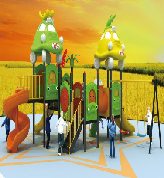 2木制床木制床（1）、规格：138*58*20（厘米）；
（2）、材质：松木，床边厚度不低于1.6厘米，床体外露边需铣圆处理，床板厚度不低于1.0厘米，材质为优质赤松木。床板需四面刨光圆角处理。优质五金配件。质保5年；
（3）、工艺：铺板赤松、缝不大于1厘米；
（4）、油漆工艺要求：透明底漆3遍，面漆2遍，表面光滑无颗粒；
（5）、油漆材质要求：优质环保名牌油漆，无毒无味。                                                          （1）、规格：138*58*20（厘米）；
（2）、材质：松木，床边厚度不低于1.6厘米，床体外露边需铣圆处理，床板厚度不低于1.0厘米，材质为优质赤松木。床板需四面刨光圆角处理。优质五金配件。质保5年；
（3）、工艺：铺板赤松、缝不大于1厘米；
（4）、油漆工艺要求：透明底漆3遍，面漆2遍，表面光滑无颗粒；
（5）、油漆材质要求：优质环保名牌油漆，无毒无味。                                                          张张1000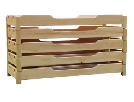 3木制桌椅       （一桌六椅）木制桌椅       （一桌六椅）"桌子规格：1200*600*550mm（一桌6椅/套）
面板尺寸1200*600*17mm，桌子高度550mm，桌腿尺寸50*50mm，材质：采用优质辐射松，辐射松为自然色，无瑕疵，均经过刨光、砂光、倒角、圆角处理，成品无毛刺、无裂纹，接缝自然，无明显缺口和缝隙；喷漆均匀，表面漆膜平整光亮、无皱皮、发粘和漏漆现象。油漆采用环保净味油漆，三底两面，均为整体喷涂漆面。榫接部分采用环保白乳胶做加固处理， 五金件选用环保五金，安全无毒。符合国家标准规范的要求，钡、铅、镉、锑、硒、铬、汞、砷等重金属含量控制指标完全符合要求。                                                     椅子规格：300*300*570mm（坐高280mm）
材质：采用优质辐射松，辐射松为自然色，无瑕疵，均经过刨光、砂光、倒角、圆角处理，成品无毛刺、无裂纹，接缝自然，无明显缺口和缝隙；喷漆均匀，表面漆膜平整光亮、无皱皮、发粘和漏漆现象。油漆采用环保净味油漆，三底两面，均为整体喷涂漆面。榫接部分采用环保白乳胶做加固处理。""桌子规格：1200*600*550mm（一桌6椅/套）
面板尺寸1200*600*17mm，桌子高度550mm，桌腿尺寸50*50mm，材质：采用优质辐射松，辐射松为自然色，无瑕疵，均经过刨光、砂光、倒角、圆角处理，成品无毛刺、无裂纹，接缝自然，无明显缺口和缝隙；喷漆均匀，表面漆膜平整光亮、无皱皮、发粘和漏漆现象。油漆采用环保净味油漆，三底两面，均为整体喷涂漆面。榫接部分采用环保白乳胶做加固处理， 五金件选用环保五金，安全无毒。符合国家标准规范的要求，钡、铅、镉、锑、硒、铬、汞、砷等重金属含量控制指标完全符合要求。                                                     椅子规格：300*300*570mm（坐高280mm）
材质：采用优质辐射松，辐射松为自然色，无瑕疵，均经过刨光、砂光、倒角、圆角处理，成品无毛刺、无裂纹，接缝自然，无明显缺口和缝隙；喷漆均匀，表面漆膜平整光亮、无皱皮、发粘和漏漆现象。油漆采用环保净味油漆，三底两面，均为整体喷涂漆面。榫接部分采用环保白乳胶做加固处理。"组组800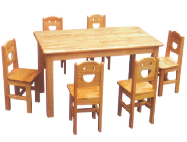 4跷跷板跷跷板材质:食品级工程塑料，环保无毒；
采用进口PE为原材料；
前后座宽：210mm；
规格：1250*400*630mm。材质:食品级工程塑料，环保无毒；
采用进口PE为原材料；
前后座宽：210mm；
规格：1250*400*630mm。组组50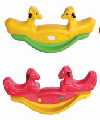 5成套桌面玩具成套桌面玩具220件采用优质的ABS材料更使这款积木的彩色比其他产品亮丽更多，而且带有一定的柔韧性这样使用更安全．你的孩子更喜欢这款。质量非常好，无味无毒，无毛刺，手感舒服，容易抓握。                                                   220件采用优质的ABS材料更使这款积木的彩色比其他产品亮丽更多，而且带有一定的柔韧性这样使用更安全．你的孩子更喜欢这款。质量非常好，无味无毒，无毛刺，手感舒服，容易抓握。                                                   套套320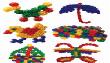 6实木玩具柜实木玩具柜规格：1200*300*800mm
采用双面无节17mmAAA级优质松木（原木）为自然色指接板，工艺烤漆无瑕疵，均经过刨光、砂光、倒角、圆角处理，成品无毛刺、无裂纹，接缝自然，无明显缺口和缝隙；喷漆均匀，表面漆膜平整光亮、无皱皮、发粘和漏漆现象。油漆采用环保净味油漆，两底三面，均为整体喷涂漆面。榫接部分采用环保白乳胶做加固处理，环保标准：甲醛释放≤1.5mg/L。              规格：1200*300*800mm
采用双面无节17mmAAA级优质松木（原木）为自然色指接板，工艺烤漆无瑕疵，均经过刨光、砂光、倒角、圆角处理，成品无毛刺、无裂纹，接缝自然，无明显缺口和缝隙；喷漆均匀，表面漆膜平整光亮、无皱皮、发粘和漏漆现象。油漆采用环保净味油漆，两底三面，均为整体喷涂漆面。榫接部分采用环保白乳胶做加固处理，环保标准：甲醛释放≤1.5mg/L。              组组400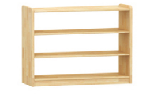 7实木儿童书架实木儿童书架外径：900*350*900mm
材料：指接板，板材厚度：17mm
踢脚宽度：60mm，产品整体采用双面无节17mmAAA级优质辐射松木自然色指接板，工艺烤漆无瑕疵，均经过刨光、砂光、倒角、圆角处理，成品无毛刺、无裂纹，接缝自然，无明显缺口和缝隙；喷漆均匀，表面漆膜平整光亮、无皱皮、发粘和漏漆现象。油漆采用环保净味油漆，两底三面，均为整体喷涂漆面。榫接部分采用环保白乳胶做加固处理，环保标准：甲醛释放≤1.5mg/L外径：900*350*900mm
材料：指接板，板材厚度：17mm
踢脚宽度：60mm，产品整体采用双面无节17mmAAA级优质辐射松木自然色指接板，工艺烤漆无瑕疵，均经过刨光、砂光、倒角、圆角处理，成品无毛刺、无裂纹，接缝自然，无明显缺口和缝隙；喷漆均匀，表面漆膜平整光亮、无皱皮、发粘和漏漆现象。油漆采用环保净味油漆，两底三面，均为整体喷涂漆面。榫接部分采用环保白乳胶做加固处理，环保标准：甲醛释放≤1.5mg/L组组350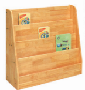 8成套音乐器材成套音乐器材含28件打击乐器：1.铃鼓2.拨浪鼓3.铃圈4.手提鼓5.高低梆子6.高中低3音梆子7.单响筒8.节奏棒9.响板10.带绳碰钟大号11.5铃皮手铃12.4铃腕铃13.腰铃14.舞板15.刮棒16.圆头沙锤17.手提8音18.带架三角铁19.大号刻花沙锤20.4铃铃圈21.中号鱼蛙22.3音响筒23.铜锣（10厘米）24.铜叉（15厘米）25.3铃棒叉26.3节雨声27.多音响筒28.红绒摇玲。含28件打击乐器：1.铃鼓2.拨浪鼓3.铃圈4.手提鼓5.高低梆子6.高中低3音梆子7.单响筒8.节奏棒9.响板10.带绳碰钟大号11.5铃皮手铃12.4铃腕铃13.腰铃14.舞板15.刮棒16.圆头沙锤17.手提8音18.带架三角铁19.大号刻花沙锤20.4铃铃圈21.中号鱼蛙22.3音响筒23.铜锣（10厘米）24.铜叉（15厘米）25.3铃棒叉26.3节雨声27.多音响筒28.红绒摇玲。套套180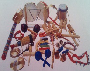 9电子琴电子琴键盘61键（钢琴外观琴键） 
复音数32 
音色120 种内置音色 
节奏/模式70种内置节奏，50种舞曲节奏 
自动伴奏模式：卡西欧和弦，多指和弦1、多指和弦2（关6音），多指和弦3（指控低音），全键盘和弦
控制器：开始/停止，同步/插入 
内置乐曲100（乐曲库） 
教学功能简易教学声导指法 
其他功能舞曲模式：乐曲库/节奏控制器 
移调±1 八度 (-12 to 0 to +12 半音) 
调音A4 = 415.5 to 465.9 Hz (初始默认值: 440.0 Hz) 
扬声器10cm x 2 
输出功率2W＋2W 
输入/输出端口耳机（立体声JACK）
外部电源 
电源要求电池: AA型 x 6/AC 适配器: AD-E95100L 
尺寸≥946 x 307 x 92 mm（*不含乐谱架及其他部份）  
颜色黑色 
附件配置适配器、琴架及乐谱架 。键盘61键（钢琴外观琴键） 
复音数32 
音色120 种内置音色 
节奏/模式70种内置节奏，50种舞曲节奏 
自动伴奏模式：卡西欧和弦，多指和弦1、多指和弦2（关6音），多指和弦3（指控低音），全键盘和弦
控制器：开始/停止，同步/插入 
内置乐曲100（乐曲库） 
教学功能简易教学声导指法 
其他功能舞曲模式：乐曲库/节奏控制器 
移调±1 八度 (-12 to 0 to +12 半音) 
调音A4 = 415.5 to 465.9 Hz (初始默认值: 440.0 Hz) 
扬声器10cm x 2 
输出功率2W＋2W 
输入/输出端口耳机（立体声JACK）
外部电源 
电源要求电池: AA型 x 6/AC 适配器: AD-E95100L 
尺寸≥946 x 307 x 92 mm（*不含乐谱架及其他部份）  
颜色黑色 
附件配置适配器、琴架及乐谱架 。台台40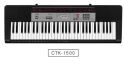 10液晶电视液晶电视性能：稳定、采用A规LED液晶屏、节能环保、使用寿命长
2、专业电视特性：内嵌4mm防爆钢化玻璃，具备：防划、防撞击功能
3、安装多样化：具有外观绚丽豪华，纵向厚度薄,无缝安装、等特点，同时具备装修元素机器与墙融入一体、机柜，防爆保护等功能。                                                                                 4、产品外观：美观，颜色多样化，拉丝工艺、超窄边框设计。                                    
5、显示优势：高分辨率、高亮度、高对比度、色彩逼真                                                                                                                                          
6、接口功能多样化，具备：高清HDMI信号、电视信号、VGA电脑信号、视频信号、USB输入等；                                    7、功能：安卓系统、无线上网功能                                                                  8.电视机尺寸：≧50寸（提供节能产品认证证书（有效期内）的扫描件）性能：稳定、采用A规LED液晶屏、节能环保、使用寿命长
2、专业电视特性：内嵌4mm防爆钢化玻璃，具备：防划、防撞击功能
3、安装多样化：具有外观绚丽豪华，纵向厚度薄,无缝安装、等特点，同时具备装修元素机器与墙融入一体、机柜，防爆保护等功能。                                                                                 4、产品外观：美观，颜色多样化，拉丝工艺、超窄边框设计。                                    
5、显示优势：高分辨率、高亮度、高对比度、色彩逼真                                                                                                                                          
6、接口功能多样化，具备：高清HDMI信号、电视信号、VGA电脑信号、视频信号、USB输入等；                                    7、功能：安卓系统、无线上网功能                                                                  8.电视机尺寸：≧50寸（提供节能产品认证证书（有效期内）的扫描件）台台60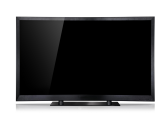 11 幼儿绘本图书 幼儿绘本图书益智，启蒙，科学类等语言，数学，逻辑思维，常识，听觉记忆。
左右均衡，全脑开发，有趣游戏，激发潜能提供益智，启蒙，科学类等语言，数学，逻辑思维，常识，听觉记忆。
左右均衡，全脑开发，有趣游戏，激发潜能提供册册4000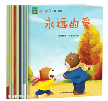 幼儿绘本书目录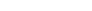 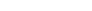 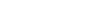 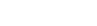 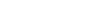 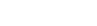 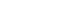 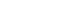 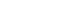 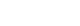 幼儿绘本书目录幼儿绘本书目录幼儿绘本书目录幼儿绘本书目录幼儿绘本书目录幼儿绘本书目录幼儿绘本书目录幼儿绘本书目录幼儿绘本书目录序号序号书名书名订数订数出版社出版社出版社备注11（注音绘本）宝宝好习惯*团结好习惯·自信好习惯（注音绘本）宝宝好习惯*团结好习惯·自信好习惯33青岛青岛青岛22（注音绘本）宝宝好习惯*助人好习惯·乐观好习惯（注音绘本）宝宝好习惯*助人好习惯·乐观好习惯33青岛青岛青岛33从小玩到大的游戏*五彩玻璃球从小玩到大的游戏*五彩玻璃球33成都时代成都时代成都时代44学前300词*下学前300词*下33吉林美术吉林美术吉林美术55开饭啦开饭啦33吉林美术出版社吉林美术出版社吉林美术出版社66珍妮又长了一岁珍妮又长了一岁33吉林美术出版社吉林美术出版社吉林美术出版社77宝宝看图讲故事*魔术斗篷宝宝看图讲故事*魔术斗篷33河北少年儿童河北少年儿童河北少年儿童88小孩学画*生活游乐场小孩学画*生活游乐场33福建少年儿童福建少年儿童福建少年儿童99全新恐龙大揭秘*白垩纪5全新恐龙大揭秘*白垩纪533北方妇女儿童北方妇女儿童北方妇女儿童1010找不同系列*快乐西游找不同系列*快乐西游33江西高校江西高校江西高校1111（海心绘本）嗨，宝贝——哦，妈妈*打不破的花瓶（海心绘本）嗨，宝贝——哦，妈妈*打不破的花瓶55上海科学普及上海科学普及上海科学普及1212（海心绘本）嗨，宝贝——哦，妈妈*让人头疼的作业（海心绘本）嗨，宝贝——哦，妈妈*让人头疼的作业55上海科学普及上海科学普及上海科学普及1313（海心绘本）嗨，宝贝——哦，妈妈*踢球去吧（海心绘本）嗨，宝贝——哦，妈妈*踢球去吧55上海科学普及上海科学普及上海科学普及1414（海心绘本）嗨，宝贝——哦，妈妈*温暖的冬夜（海心绘本）嗨，宝贝——哦，妈妈*温暖的冬夜55上海科学普及上海科学普及上海科学普及1515（海心绘本）嗨，宝贝——哦，妈妈*我可以和你一起睡吗（海心绘本）嗨，宝贝——哦，妈妈*我可以和你一起睡吗55上海科学普及上海科学普及上海科学普及1616（海心绘本）嗨，宝贝——哦，妈妈*我们去钓鱼吧（海心绘本）嗨，宝贝——哦，妈妈*我们去钓鱼吧55上海科学普及上海科学普及上海科学普及1717（海心绘本）嗨，宝贝——哦，妈妈*我是主角（海心绘本）嗨，宝贝——哦，妈妈*我是主角55上海科学普及上海科学普及上海科学普及1818（海心绘本）嗨，宝贝——哦，妈妈*新年快乐（海心绘本）嗨，宝贝——哦，妈妈*新年快乐55上海科学普及上海科学普及上海科学普及1919（海心绘本）嗨，宝贝——哦，妈妈*永远的爱（海心绘本）嗨，宝贝——哦，妈妈*永远的爱55上海科学普及上海科学普及上海科学普及2020（海心绘本）嗨，宝贝——哦，妈妈*最棒的礼物（海心绘本）嗨，宝贝——哦，妈妈*最棒的礼物55上海科学普及上海科学普及上海科学普及2121(引进版双语有声绘本)彼得兔经典故事集*1麦格先生家的菜园(引进版双语有声绘本)彼得兔经典故事集*1麦格先生家的菜园55北方妇女儿童北方妇女儿童北方妇女儿童2222(引进版双语有声绘本)彼得兔经典故事集*2杰里米渔夫的故事(引进版双语有声绘本)彼得兔经典故事集*2杰里米渔夫的故事55北方妇女儿童北方妇女儿童北方妇女儿童2323(引进版双语有声绘本)彼得兔经典故事集*3小猫汤姆的故事(引进版双语有声绘本)彼得兔经典故事集*3小猫汤姆的故事55北方妇女儿童北方妇女儿童北方妇女儿童2424(引进版双语有声绘本)彼得兔经典故事集*4小兔子本杰明的故事(引进版双语有声绘本)彼得兔经典故事集*4小兔子本杰明的故事55北方妇女儿童北方妇女儿童北方妇女儿童2525(引进版双语有声绘本)彼得兔经典故事集*5水鸭杰迈玛的故事(引进版双语有声绘本)彼得兔经典故事集*5水鸭杰迈玛的故事55北方妇女儿童北方妇女儿童北方妇女儿童2626(引进版双语有声绘本)彼得兔经典故事集*6小耗子点点太太的故事(引进版双语有声绘本)彼得兔经典故事集*6小耗子点点太太的故事55北方妇女儿童北方妇女儿童北方妇女儿童2727(引进版双语有声绘本)彼得兔经典故事集*7两只坏老鼠的故事(引进版双语有声绘本)彼得兔经典故事集*7两只坏老鼠的故事55北方妇女儿童北方妇女儿童北方妇女儿童2828(引进版双语有声绘本)彼得兔经典故事集*8老裁缝的故事(引进版双语有声绘本)彼得兔经典故事集*8老裁缝的故事55北方妇女儿童北方妇女儿童北方妇女儿童2929（双语有声美绘本）爸爸有你真好*爸爸，我错了（双语有声美绘本）爸爸有你真好*爸爸，我错了55北方妇女儿童北方妇女儿童北方妇女儿童3030（双语有声美绘本）爸爸有你真好*爸爸，我能行（双语有声美绘本）爸爸有你真好*爸爸，我能行55北方妇女儿童北方妇女儿童北方妇女儿童3131（双语有声美绘本）爸爸有你真好*爸爸教会我包容（双语有声美绘本）爸爸有你真好*爸爸教会我包容55北方妇女儿童北方妇女儿童北方妇女儿童3232（双语有声美绘本）爸爸有你真好*聪明的老爸（双语有声美绘本）爸爸有你真好*聪明的老爸55北方妇女儿童北方妇女儿童北方妇女儿童3333（双语有声美绘本）爸爸有你真好*跟着老爸学担当（双语有声美绘本）爸爸有你真好*跟着老爸学担当55北方妇女儿童北方妇女儿童北方妇女儿童3434（双语有声美绘本）爸爸有你真好*和爸爸去探险（双语有声美绘本）爸爸有你真好*和爸爸去探险55北方妇女儿童北方妇女儿童北方妇女儿童3535（双语有声美绘本）爸爸有你真好*和爸爸一起运动（双语有声美绘本）爸爸有你真好*和爸爸一起运动55北方妇女儿童北方妇女儿童北方妇女儿童3636（双语有声美绘本）爸爸有你真好*老爸，你真棒（双语有声美绘本）爸爸有你真好*老爸，你真棒55北方妇女儿童北方妇女儿童北方妇女儿童3737（双语有声美绘本）爸爸有你真好*我的万爸爸（双语有声美绘本）爸爸有你真好*我的万爸爸55北方妇女儿童北方妇女儿童北方妇女儿童3838（双语有声美绘本）爸爸有你真好*我和爸爸学规则（双语有声美绘本）爸爸有你真好*我和爸爸学规则55北方妇女儿童北方妇女儿童北方妇女儿童3939（绘本）儿童情绪管理与性格培养绘本*我不跟你走（绘本）儿童情绪管理与性格培养绘本*我不跟你走55河北美术河北美术河北美术4040（绘本）儿童情绪管理与性格培养绘本*我不随便发脾气（绘本）儿童情绪管理与性格培养绘本*我不随便发脾气55河北美术河北美术河北美术4141（绘本）儿童情绪管理与性格培养绘本*我不着急（绘本）儿童情绪管理与性格培养绘本*我不着急55河北美术河北美术河北美术4242（绘本）儿童情绪管理与性格培养绘本*我会分享（绘本）儿童情绪管理与性格培养绘本*我会分享55河北美术河北美术河北美术4343（绘本）儿童情绪管理与性格培养绘本*我会关心你（绘本）儿童情绪管理与性格培养绘本*我会关心你55河北美术河北美术河北美术4444（绘本）儿童情绪管理与性格培养绘本*勇敢承认错误（绘本）儿童情绪管理与性格培养绘本*勇敢承认错误55河北美术河北美术河北美术4545（绘本）儿童情绪管理与性格培养绘本*真正的勇敢（绘本）儿童情绪管理与性格培养绘本*真正的勇敢55河北美术河北美术河北美术4646（绘本）儿童情绪管理与性格培养绘本*做最棒的自己（绘本）儿童情绪管理与性格培养绘本*做最棒的自己55河北美术河北美术河北美术4747（绘本）好习惯伴我快乐成长*丢失的微笑--喜欢微笑（绘本）好习惯伴我快乐成长*丢失的微笑--喜欢微笑55上海科普上海科普上海科普4848（绘本）好习惯伴我快乐成长*盒子里的魔术师--废物利用（绘本）好习惯伴我快乐成长*盒子里的魔术师--废物利用55上海科普上海科普上海科普4949（绘本）好习惯伴我快乐成长*记性不好的熊宝--我要记住（绘本）好习惯伴我快乐成长*记性不好的熊宝--我要记住55上海科普上海科普上海科普5050（绘本）好习惯伴我快乐成长*栗子树下的大合唱--主动赔偿（绘本）好习惯伴我快乐成长*栗子树下的大合唱--主动赔偿55上海科普上海科普上海科普5151（绘本）好习惯伴我快乐成长*谁没长大--我不调皮（绘本）好习惯伴我快乐成长*谁没长大--我不调皮55上海科普上海科普上海科普5252（绘本）好习惯伴我快乐成长*小灰鼠的杂货铺--我会整理（绘本）好习惯伴我快乐成长*小灰鼠的杂货铺--我会整理55上海科普上海科普上海科普5353（绘本）好习惯伴我快乐成长*熊宝爱唱歌--我不骄傲（绘本）好习惯伴我快乐成长*熊宝爱唱歌--我不骄傲55上海科普上海科普上海科普5454（绘本）好习惯伴我快乐成长*夜幕中的大灰狼--一个人睡觉（绘本）好习惯伴我快乐成长*夜幕中的大灰狼--一个人睡觉55上海科普上海科普上海科普5555（绘本）好习惯伴我快乐成长*愿望种子--帮助朋友（绘本）好习惯伴我快乐成长*愿望种子--帮助朋友55上海科普上海科普上海科普5656（绘本）好习惯伴我快乐成长*真棒的早餐--我会分享（绘本）好习惯伴我快乐成长*真棒的早餐--我会分享55上海科普上海科普上海科普5757（绘本）浣熊品质养成绘本*爱游泳的浣熊（上)（绘本）浣熊品质养成绘本*爱游泳的浣熊（上)55中国人口中国人口中国人口5858（绘本）浣熊品质养成绘本*爱游泳的浣熊（下)（绘本）浣熊品质养成绘本*爱游泳的浣熊（下)55中国人口中国人口中国人口5959（绘本）浣熊品质养成绘本*浣熊的飞天梦（上）（绘本）浣熊品质养成绘本*浣熊的飞天梦（上）55中国人口中国人口中国人口6060（绘本）浣熊品质养成绘本*浣熊的飞天梦（下）（绘本）浣熊品质养成绘本*浣熊的飞天梦（下）55中国人口中国人口中国人口6161（绘本）浣熊品质养成绘本*会演杂技的浣熊（上）（绘本）浣熊品质养成绘本*会演杂技的浣熊（上）55中国人口中国人口中国人口6262（绘本）浣熊品质养成绘本*会演杂技的浣熊（下）（绘本）浣熊品质养成绘本*会演杂技的浣熊（下）55中国人口中国人口中国人口6363（绘本）浣熊品质养成绘本*巨人来袭（上）（绘本）浣熊品质养成绘本*巨人来袭（上）55中国人口中国人口中国人口6464（绘本）浣熊品质养成绘本*巨人来袭（下）（绘本）浣熊品质养成绘本*巨人来袭（下）55中国人口中国人口中国人口6565（绘本）浣熊品质养成绘本*误入黑森林（上）（绘本）浣熊品质养成绘本*误入黑森林（上）55中国人口中国人口中国人口6666（绘本）浣熊品质养成绘本*误入黑森林（下）（绘本）浣熊品质养成绘本*误入黑森林（下）55中国人口中国人口中国人口6767小熊乐童绘本馆儿童情商培养绘本*大宝石-物归原主啦小熊乐童绘本馆儿童情商培养绘本*大宝石-物归原主啦55中国人口中国人口中国人口6868小熊乐童绘本馆儿童情商培养绘本*多眼怪兽-我真了不起小熊乐童绘本馆儿童情商培养绘本*多眼怪兽-我真了不起55中国人口中国人口中国人口6969小熊乐童绘本馆儿童情商培养绘本*滚泥巴-我不嫌弃你小熊乐童绘本馆儿童情商培养绘本*滚泥巴-我不嫌弃你55中国人口中国人口中国人口7070小熊乐童绘本馆儿童情商培养绘本*巨大的印章-我们记得你小熊乐童绘本馆儿童情商培养绘本*巨大的印章-我们记得你55中国人口中国人口中国人口7171小熊乐童绘本馆儿童情商培养绘本*魔法珊瑚-我的本领多小熊乐童绘本馆儿童情商培养绘本*魔法珊瑚-我的本领多55中国人口中国人口中国人口7272小熊乐童绘本馆儿童情商培养绘本*愿望腰带-我会想办法小熊乐童绘本馆儿童情商培养绘本*愿望腰带-我会想办法55中国人口中国人口中国人口7373小熊乐童绘本馆奇奇妙妙动物镇*好吃的礼物—我会选礼物小熊乐童绘本馆奇奇妙妙动物镇*好吃的礼物—我会选礼物55中国人口中国人口中国人口7474小熊乐童绘本馆奇奇妙妙动物镇*河流瓶—让我帮帮你！小熊乐童绘本馆奇奇妙妙动物镇*河流瓶—让我帮帮你！55中国人口中国人口中国人口7575小熊乐童绘本馆奇奇妙妙动物镇*呼噜球—接受新朋友小熊乐童绘本馆奇奇妙妙动物镇*呼噜球—接受新朋友55中国人口中国人口中国人口7676小熊乐童绘本馆奇奇妙妙动物镇*秘密通道—我们和好吧！小熊乐童绘本馆奇奇妙妙动物镇*秘密通道—我们和好吧！55中国人口中国人口中国人口7777小熊乐童绘本馆奇奇妙妙动物镇*眼神儿不好—不打坏主意！小熊乐童绘本馆奇奇妙妙动物镇*眼神儿不好—不打坏主意！55中国人口中国人口中国人口7878小熊乐童绘本馆奇奇妙妙动物镇*长耳朵—学会感恩！小熊乐童绘本馆奇奇妙妙动物镇*长耳朵—学会感恩！55中国人口中国人口中国人口7979（绘本）大自然的孩子*搬家的小蜗牛（绘本）大自然的孩子*搬家的小蜗牛55上海科普上海科普上海科普8080（绘本）大自然的孩子*伙伴们，快来！（绘本）大自然的孩子*伙伴们，快来！55上海科普上海科普上海科普8181（绘本）大自然的孩子*老树爷爷的皱纹（绘本）大自然的孩子*老树爷爷的皱纹55上海科普上海科普上海科普8282（绘本）大自然的孩子*篱笆上的小喇叭（绘本）大自然的孩子*篱笆上的小喇叭55上海科普上海科普上海科普8383（绘本）大自然的孩子*我和小花一样美丽（绘本）大自然的孩子*我和小花一样美丽55上海科普上海科普上海科普8484（绘本）大自然的孩子*小草真棒（绘本）大自然的孩子*小草真棒55上海科普上海科普上海科普8585（绘本）大自然的孩子*小海螺的旅行（绘本）大自然的孩子*小海螺的旅行55上海科普上海科普上海科普8686（绘本）大自然的孩子*小叶子成长日记（绘本）大自然的孩子*小叶子成长日记55上海科普上海科普上海科普8787（绘本）大自然的孩子*雪娃娃（绘本）大自然的孩子*雪娃娃55上海科普上海科普上海科普8888（绘本）大自然的孩子*云宝贝（绘本）大自然的孩子*云宝贝55上海科普上海科普上海科普8989（绘本）小狗汤米环境教育绘本*多彩的世界（绘本）小狗汤米环境教育绘本*多彩的世界55中国人口中国人口中国人口9090（绘本）小狗汤米环境教育绘本*赶走小恶魔（绘本）小狗汤米环境教育绘本*赶走小恶魔55中国人口中国人口中国人口9191（绘本）小狗汤米环境教育绘本*生活就是这样美好（绘本）小狗汤米环境教育绘本*生活就是这样美好55中国人口中国人口中国人口9292（绘本）小狗汤米环境教育绘本*四季欢歌（绘本）小狗汤米环境教育绘本*四季欢歌55中国人口中国人口中国人口9393（绘本）小狗汤米环境教育绘本*汤米的朋友们（绘本）小狗汤米环境教育绘本*汤米的朋友们55中国人口中国人口中国人口9494（绘本）小狗汤米环境教育绘本*汤米旅行记（绘本）小狗汤米环境教育绘本*汤米旅行记55中国人口中国人口中国人口9595（绘本）小狗汤米环境教育绘本*汤米在动物园（绘本）小狗汤米环境教育绘本*汤米在动物园55中国人口中国人口中国人口9696（绘本）小狗汤米环境教育绘本*我好想（绘本）小狗汤米环境教育绘本*我好想55中国人口中国人口中国人口9797（绘本）小狗汤米环境教育绘本*我希望交个新朋友（绘本）小狗汤米环境教育绘本*我希望交个新朋友55中国人口中国人口中国人口9898（绘本）小狗汤米环境教育绘本*寻找快乐（绘本）小狗汤米环境教育绘本*寻找快乐55中国人口中国人口中国人口9999（绘本）嗨，宝贝——哦，妈妈*道歉（绘本）嗨，宝贝——哦，妈妈*道歉55上海科普上海科普上海科普100100（绘本）嗨，宝贝——哦，妈妈*堆雪人（绘本）嗨，宝贝——哦，妈妈*堆雪人55上海科普上海科普上海科普101101（绘本）嗨，宝贝——哦，妈妈*家长会（绘本）嗨，宝贝——哦，妈妈*家长会55上海科普上海科普上海科普102102（绘本）嗨，宝贝——哦，妈妈*精彩的演出（绘本）嗨，宝贝——哦，妈妈*精彩的演出55上海科普上海科普上海科普103103（绘本）嗨，宝贝——哦，妈妈*生日蛋糕（绘本）嗨，宝贝——哦，妈妈*生日蛋糕55上海科普上海科普上海科普104104（绘本）嗨，宝贝——哦，妈妈*我可以自己吃饭（绘本）嗨，宝贝——哦，妈妈*我可以自己吃饭55上海科普上海科普上海科普105105（绘本）嗨，宝贝——哦，妈妈*我们去爬山吧（绘本）嗨，宝贝——哦，妈妈*我们去爬山吧55上海科普上海科普上海科普106106（绘本）嗨，宝贝——哦，妈妈*我是最棒的（绘本）嗨，宝贝——哦，妈妈*我是最棒的55上海科普上海科普上海科普107107（绘本）嗨，宝贝——哦，妈妈*辛苦的爸爸（绘本）嗨，宝贝——哦，妈妈*辛苦的爸爸55上海科普上海科普上海科普108108（绘本）嗨，宝贝——哦，妈妈*运动会（绘本）嗨，宝贝——哦，妈妈*运动会55上海科普上海科普上海科普109109（注音绘本）儿童自然百科系列*别说我是“鱼”（注音绘本）儿童自然百科系列*别说我是“鱼”55上海科学普及上海科学普及上海科学普及110110（注音绘本）儿童自然百科系列*不会飞的鸵鸟（注音绘本）儿童自然百科系列*不会飞的鸵鸟55上海科学普及上海科学普及上海科学普及111111（绘本）乖宝贝好习惯故事绘本系列*懒惰的胖青蛙（绘本）乖宝贝好习惯故事绘本系列*懒惰的胖青蛙55安徽美术安徽美术安徽美术112112（绘本）乖宝贝好习惯故事绘本系列*谁在乖乖吃饭（绘本）乖宝贝好习惯故事绘本系列*谁在乖乖吃饭55安徽美术安徽美术安徽美术113113（绘本）乖宝贝好习惯故事绘本系列*我的优点是什么（绘本）乖宝贝好习惯故事绘本系列*我的优点是什么55安徽美术安徽美术安徽美术114114（绘本）乖宝贝好习惯故事绘本系列*小象找球（绘本）乖宝贝好习惯故事绘本系列*小象找球55安徽美术安徽美术安徽美术115115（绘本）乖宝贝好习惯故事绘本系列*学画画（绘本）乖宝贝好习惯故事绘本系列*学画画55安徽美术安徽美术安徽美术116116（绘本）乖宝贝好习惯故事绘本系列*一瓶蜂蜜的故事（绘本）乖宝贝好习惯故事绘本系列*一瓶蜂蜜的故事55安徽美术安徽美术安徽美术117117小熊宝宝启蒙认知绘本*把玩具送回家小熊宝宝启蒙认知绘本*把玩具送回家55海豚海豚海豚118118小熊宝宝启蒙认知绘本*把小熊变回来小熊宝宝启蒙认知绘本*把小熊变回来55海豚海豚海豚119119小熊宝宝启蒙认知绘本*臭臭大军小熊宝宝启蒙认知绘本*臭臭大军55海豚海豚海豚120120小熊宝宝启蒙认知绘本*全都爱吃小熊宝宝启蒙认知绘本*全都爱吃55海豚海豚海豚121121小熊宝宝启蒙认知绘本*睡觉了小熊宝宝启蒙认知绘本*睡觉了55海豚海豚海豚122122小熊宝宝启蒙认知绘本*我不哭了小熊宝宝启蒙认知绘本*我不哭了55海豚海豚海豚123123小熊宝宝启蒙认知绘本*我不尿床了小熊宝宝启蒙认知绘本*我不尿床了55海豚海豚海豚124124小熊宝宝启蒙认知绘本*我会刷牙了小熊宝宝启蒙认知绘本*我会刷牙了55海豚海豚海豚125125小熊宝宝启蒙认知绘本*我要自己走小熊宝宝启蒙认知绘本*我要自己走55海豚海豚海豚126126小熊宝宝启蒙认知绘本*自己穿衣服小熊宝宝启蒙认知绘本*自己穿衣服55海豚海豚海豚127127（注音绘本）爱的能力*爱的传递（注音绘本）爱的能力*爱的传递55吉林吉林吉林128128（注音绘本）爱的能力*好朋友（注音绘本）爱的能力*好朋友55吉林吉林吉林129129（注音绘本）爱的能力*妈妈我爱你（注音绘本）爱的能力*妈妈我爱你55吉林吉林吉林130130（注音绘本）爱的能力*我很守信（注音绘本）爱的能力*我很守信55吉林吉林吉林131131（注音绘本）儿童成长大本营*不讲卫生的小猪（注音绘本）儿童成长大本营*不讲卫生的小猪55吉林吉林吉林132132（注音绘本）儿童成长大本营*胆小的公鸡（注音绘本）儿童成长大本营*胆小的公鸡55吉林吉林吉林133133（注音绘本）儿童成长大本营*小狗闯祸了（注音绘本）儿童成长大本营*小狗闯祸了55吉林吉林吉林134134（注音绘本）儿童成长大本营*小松鼠的红鞋子（注音绘本）儿童成长大本营*小松鼠的红鞋子55吉林吉林吉林135135（注音绘本）儿童成长大本营*修建独木桥（注音绘本）儿童成长大本营*修建独木桥55吉林吉林吉林136136（注音绘本）儿童成长大本营*有趣的生日聚会（注音绘本）儿童成长大本营*有趣的生日聚会55吉林吉林吉林137137老师，我有个问题--老师，爸爸妈妈为什么不陪我？老师，我有个问题--老师，爸爸妈妈为什么不陪我？55黑龙江美术黑龙江美术黑龙江美术138138老师，我有个问题--老师，没人监督就可以插队吗？老师，我有个问题--老师，没人监督就可以插队吗？55黑龙江美术黑龙江美术黑龙江美术139139老师，我有个问题--老师，什么叫分享？老师，我有个问题--老师，什么叫分享？55黑龙江美术黑龙江美术黑龙江美术140140老师，我有个问题--老师，我必须自己收拾房间吗？老师，我有个问题--老师，我必须自己收拾房间吗？55黑龙江美术黑龙江美术黑龙江美术141141老师，我有个问题--老师，我不敢回答问题怎么办？老师，我有个问题--老师，我不敢回答问题怎么办？55黑龙江美术黑龙江美术黑龙江美术142142老师，我有个问题--老师，我为什么要上幼儿园？老师，我有个问题--老师，我为什么要上幼儿园？55黑龙江美术黑龙江美术黑龙江美术143143老师，我有个问题--老师，我为什么要学会合作？老师，我有个问题--老师，我为什么要学会合作？55黑龙江美术黑龙江美术黑龙江美术144144老师，我有个问题--老师，我为什么要学会用礼貌用语？老师，我有个问题--老师，我为什么要学会用礼貌用语？55黑龙江美术黑龙江美术黑龙江美术145145（绘本）小小数学家·小小存钱罐*乘法的秘密*乘法运算（绘本）小小数学家·小小存钱罐*乘法的秘密*乘法运算55吉林吉林吉林146146（绘本）小小数学家·小小存钱罐*丁丁学分配*除法（绘本）小小数学家·小小存钱罐*丁丁学分配*除法55吉林吉林吉林147147（绘本）小小数学家·小小存钱罐*都是蛀牙若的祸*倍数的启发（绘本）小小数学家·小小存钱罐*都是蛀牙若的祸*倍数的启发55吉林吉林吉林148148（绘本）小小数学家·小小存钱罐*忙碌的运动会*学会估算（绘本）小小数学家·小小存钱罐*忙碌的运动会*学会估算55吉林吉林吉林149149（绘本）小小数学家·小小存钱罐*苗苗成长记*乘方运算（绘本）小小数学家·小小存钱罐*苗苗成长记*乘方运算55吉林吉林吉林150150（绘本）小小数学家·小小存钱罐*万能的X法*未知数的算法（绘本）小小数学家·小小存钱罐*万能的X法*未知数的算法55吉林吉林吉林151151（绘本）小小数学家·小小存钱罐*小麦的暑假*减法运算（绘本）小小数学家·小小存钱罐*小麦的暑假*减法运算55吉林吉林吉林152152（绘本）小小数学家·小小存钱罐*小小存钱罐*加法运算（绘本）小小数学家·小小存钱罐*小小存钱罐*加法运算55吉林吉林吉林153153（绘本）小小数学家·小小存钱罐*游戏中的秘密*概率的算法（绘本）小小数学家·小小存钱罐*游戏中的秘密*概率的算法55吉林吉林吉林154154（绘本）小小数学家·小小存钱罐*有迹可循的记忆*乘法口诀（绘本）小小数学家·小小存钱罐*有迹可循的记忆*乘法口诀55吉林吉林吉林155155老师，我有个问题（第2季）--老师，穿得漂亮就是美吗？老师，我有个问题（第2季）--老师，穿得漂亮就是美吗？55黑龙江美术黑龙江美术黑龙江美术156156老师，我有个问题（第2季）--老师，打架是勇敢吗?老师，我有个问题（第2季）--老师，打架是勇敢吗?55黑龙江美术黑龙江美术黑龙江美术157157老师，我有个问题（第2季）--老师，什么是理想？老师，我有个问题（第2季）--老师，什么是理想？55黑龙江美术黑龙江美术黑龙江美术158158老师，我有个问题（第2季）--老师，为什么进行各种比赛？老师，我有个问题（第2季）--老师，为什么进行各种比赛？55黑龙江美术黑龙江美术黑龙江美术159159老师，我有个问题（第2季）--老师，我什么要做值日生？老师，我有个问题（第2季）--老师，我什么要做值日生？55黑龙江美术黑龙江美术黑龙江美术160160老师，我有个问题（第2季）--老师，我算好生吗?老师，我有个问题（第2季）--老师，我算好生吗?55黑龙江美术黑龙江美术黑龙江美术161161老师，我有个问题（第2季）--老师，我为什么上课老走神？老师，我有个问题（第2季）--老师，我为什么上课老走神？55黑龙江美术黑龙江美术黑龙江美术162162老师，我有个问题（第2季）--老师，做“志愿者”赚钱吗？老师，我有个问题（第2季）--老师，做“志愿者”赚钱吗？55黑龙江美术黑龙江美术黑龙江美术163163（注音绘本）我爱幼儿园*别欺负我（注音绘本）我爱幼儿园*别欺负我55吉林吉林吉林164164（注音绘本）我爱幼儿园*和我一起玩（注音绘本）我爱幼儿园*和我一起玩55吉林吉林吉林165165（注音绘本）我爱幼儿园*我爱幼儿园（注音绘本）我爱幼儿园*我爱幼儿园55吉林吉林吉林166166(绘本）新思维绘本之海底大联盟*奔向自由的大海(绘本）新思维绘本之海底大联盟*奔向自由的大海55吉林吉林吉林167167(绘本）新思维绘本之海底大联盟*第一次逃跑失败(绘本）新思维绘本之海底大联盟*第一次逃跑失败55吉林吉林吉林168168(绘本）新思维绘本之海底大联盟*格鲁斯的新朋友(绘本）新思维绘本之海底大联盟*格鲁斯的新朋友55吉林吉林吉林169169(绘本）新思维绘本之海底大联盟*格鲁斯遇险(绘本）新思维绘本之海底大联盟*格鲁斯遇险55吉林吉林吉林170170(绘本）新思维绘本之海底大联盟*蓝鱼儿乐队(绘本）新思维绘本之海底大联盟*蓝鱼儿乐队55吉林吉林吉林171171(绘本）新思维绘本之海底大联盟*热心的朋友(绘本）新思维绘本之海底大联盟*热心的朋友55吉林吉林吉林172172(绘本）新思维绘本之海底大联盟*新的希望(绘本）新思维绘本之海底大联盟*新的希望55吉林吉林吉林173173(绘本）新思维绘本之海底大联盟*凶恶的大鲨鱼(绘本）新思维绘本之海底大联盟*凶恶的大鲨鱼55吉林吉林吉林174174（注音绘本）好宝宝行为习惯*我不想说谎（注音绘本）好宝宝行为习惯*我不想说谎55吉林吉林吉林175175（注音绘本）好宝宝行为习惯*我不想洗澡（注音绘本）好宝宝行为习惯*我不想洗澡55吉林吉林吉林176176（注音绘本）动物奥运会丛书*动物的武器（注音绘本）动物奥运会丛书*动物的武器55江西高校江西高校江西高校177177（注音绘本）动物奥运会丛书*动物的习惯（注音绘本）动物奥运会丛书*动物的习惯55江西高校江西高校江西高校178178乐比悠悠大洋环游记（第一辑）*沙丁鱼大家族乐比悠悠大洋环游记（第一辑）*沙丁鱼大家族55海洋海洋海洋179179幼儿视觉益智游戏捉迷藏*动物幼儿视觉益智游戏捉迷藏*动物55吉林大学吉林大学吉林大学180180幼儿视觉益智游戏捉迷藏*数字幼儿视觉益智游戏捉迷藏*数字55吉林大学吉林大学吉林大学181181幼儿视觉益智游戏捉迷藏*水果蔬菜幼儿视觉益智游戏捉迷藏*水果蔬菜55吉林大学吉林大学吉林大学182182幼儿视觉益智游戏捉迷藏*物品幼儿视觉益智游戏捉迷藏*物品55吉林大学吉林大学吉林大学183183幼儿视觉益智游戏捉迷藏*颜色形状幼儿视觉益智游戏捉迷藏*颜色形状55吉林大学吉林大学吉林大学184184幼儿视觉益智游戏捉迷藏*植物幼儿视觉益智游戏捉迷藏*植物55吉林大学吉林大学吉林大学185185全新恐龙大揭秘*白垩纪5全新恐龙大揭秘*白垩纪555北方妇女儿童北方妇女儿童北方妇女儿童186186北京精神启蒙读本北京精神启蒙读本55北京十月文艺北京十月文艺北京十月文艺187187全脑开发系列*我上托班全脑开发系列*我上托班55内蒙古少儿内蒙古少儿内蒙古少儿188188布鲁精灵益智擦写书*艺术创想布鲁精灵益智擦写书*艺术创想55北京少年儿童北京少年儿童北京少年儿童189189布鲁精灵益智擦写书*运笔游戏布鲁精灵益智擦写书*运笔游戏55北京少年儿童北京少年儿童北京少年儿童190190布鲁精灵益智擦写书*专注力游戏布鲁精灵益智擦写书*专注力游戏55北京少年儿童北京少年儿童北京少年儿童191191玩出专注力*2-3岁玩出专注力*2-3岁55河南科学技术河南科学技术河南科学技术192192（注音绘本）幼儿情商启蒙教育系列*盖在壁画里的房子（注音绘本）幼儿情商启蒙教育系列*盖在壁画里的房子55南方南方南方193193功夫熊猫*识字手机书功夫熊猫*识字手机书55北方妇女儿童北方妇女儿童北方妇女儿童194194功夫熊猫*算术手机书功夫熊猫*算术手机书55北方妇女儿童北方妇女儿童北方妇女儿童195195早教第一本16*自然书早教第一本16*自然书55中国人口中国人口中国人口196196精彩填色派*奇幻精灵精彩填色派*奇幻精灵55云南教育云南教育云南教育197197精彩填色派*绚彩少女精彩填色派*绚彩少女55云南教育云南教育云南教育198198全优宝贝培养计划*宝贝5岁全优宝贝培养计划*宝贝5岁55湖北少年儿童湖北少年儿童湖北少年儿童199199全优宝贝培养计划*宝贝6岁全优宝贝培养计划*宝贝6岁55湖北少年儿童湖北少年儿童湖北少年儿童200200数字宝宝*7数字宝宝*755福建美术福建美术福建美术201201约克猪的故事*馋嘴的小猪约克猪的故事*馋嘴的小猪55云南教育云南教育云南教育202202折纸大王*动物折纸大王*动物55吉林大学吉林大学吉林大学203203折纸大王*交通工具折纸大王*交通工具55吉林大学吉林大学吉林大学204204折纸大王*恐龙折纸大王*恐龙55吉林大学吉林大学吉林大学205205折纸大王*昆虫折纸大王*昆虫55吉林大学吉林大学吉林大学206206找不同系列*出去走走找不同系列*出去走走55江西高校江西高校江西高校207207找不同系列*快乐西游找不同系列*快乐西游55江西高校江西高校江西高校208208思维训练*3岁上思维训练*3岁上55山西教育山西教育山西教育209209思维训练*3岁下思维训练*3岁下55山西教育山西教育山西教育210210思维训练*4岁上思维训练*4岁上55山西教育山西教育山西教育211211思维训练*4岁下思维训练*4岁下55山西教育山西教育山西教育212212思维训练*5岁下思维训练*5岁下55山西教育山西教育山西教育213213思维训练*6岁上思维训练*6岁上55山西教育山西教育山西教育214214思维训练*6岁下思维训练*6岁下55山西教育山西教育山西教育215215儿童专注力训练游戏书*找不同儿童专注力训练游戏书*找不同55文心文化文心文化文心文化216216儿童专注力训练游戏书*找一找儿童专注力训练游戏书*找一找55文心出版文心出版文心出版217217学前300词*上学前300词*上55吉林美术吉林美术吉林美术218218（引进版绘本）奇妙的身体*了不起的小脚丫（引进版绘本）奇妙的身体*了不起的小脚丫55北方妇女儿童北方妇女儿童北方妇女儿童219219（引进版绘本）奇妙的身体*手指好兄弟（引进版绘本）奇妙的身体*手指好兄弟55北方妇女儿童北方妇女儿童北方妇女儿童220220（引进版绘本）奇妙的身体*我要拉臭臭（引进版绘本）奇妙的身体*我要拉臭臭55北方妇女儿童北方妇女儿童北方妇女儿童221221（引进版绘本）奇妙的身体*小脑瓜，真聪明（引进版绘本）奇妙的身体*小脑瓜，真聪明55北方妇女儿童北方妇女儿童北方妇女儿童222222（引进版绘本）奇妙的身体*捉住声音（引进版绘本）奇妙的身体*捉住声音55北方妇女儿童北方妇女儿童北方妇女儿童223223（引进版绘本）奇妙的城市*藏起来的下水道（引进版绘本）奇妙的城市*藏起来的下水道55吉林吉林吉林224224（引进版绘本）奇妙的城市*建筑工地（引进版绘本）奇妙的城市*建筑工地55吉林美术吉林美术吉林美术225225（引进版绘本）奇妙的城市*快餐店真方便（引进版绘本）奇妙的城市*快餐店真方便55吉林美术吉林美术吉林美术226226（引进版绘本）奇妙的城市*忙碌的电梯（引进版绘本）奇妙的城市*忙碌的电梯55吉林吉林吉林227227（引进版绘本）奇妙的城市*美丽的霓虹灯（引进版绘本）奇妙的城市*美丽的霓虹灯55吉林吉林吉林228228（引进版绘本）奇妙的城市*奇怪的立交桥（引进版绘本）奇妙的城市*奇怪的立交桥55吉林吉林吉林229229（引进版绘本）奇妙的城市*热闹的步行街（引进版绘本）奇妙的城市*热闹的步行街55吉林美术吉林美术吉林美术230230（引进版绘本）奇妙的城市*我要坐飞机（引进版绘本）奇妙的城市*我要坐飞机55吉林美术吉林美术吉林美术231231（引进版绘本）奇妙的城市*小火车快快跑（引进版绘本）奇妙的城市*小火车快快跑55吉林吉林吉林232232（引进版绘本）奇妙的城市*游乐园里的笑声多（引进版绘本）奇妙的城市*游乐园里的笑声多55吉林美术吉林美术吉林美术233233（引进版绘本）奇妙的身体*嘿，鼻涕虫（引进版绘本）奇妙的身体*嘿，鼻涕虫55北方妇女儿童北方妇女儿童北方妇女儿童234234（引进版绘本）奇妙的身体*会笑的眼睛（引进版绘本）奇妙的身体*会笑的眼睛55北方妇女儿童北方妇女儿童北方妇女儿童235235（引进版绘本）奇妙的身体*头发不见了（引进版绘本）奇妙的身体*头发不见了55北方妇女儿童北方妇女儿童北方妇女儿童236236（引进版绘本）奇妙的身体*牙齿爱逃学（引进版绘本）奇妙的身体*牙齿爱逃学55北方妇女儿童北方妇女儿童北方妇女儿童237237（引进版绘本）奇妙的身体*指甲夹夹（引进版绘本）奇妙的身体*指甲夹夹55北方妇女儿童北方妇女儿童北方妇女儿童238238（引进版绘本）奇妙的自然*藏猫猫的水滴（引进版绘本）奇妙的自然*藏猫猫的水滴55北方妇女儿童北方妇女儿童北方妇女儿童239239（引进版绘本）奇妙的自然*雷电不可怕（引进版绘本）奇妙的自然*雷电不可怕55北方妇女儿童北方妇女儿童北方妇女儿童240240（引进版绘本）奇妙的自然*奇妙的自然（引进版绘本）奇妙的自然*奇妙的自然55北方妇女儿童北方妇女儿童北方妇女儿童241241（引进版绘本）奇妙的自然*四季换衣裳（引进版绘本）奇妙的自然*四季换衣裳55北方妇女儿童北方妇女儿童北方妇女儿童242242（引进版绘本）奇妙的自然*太阳的怪脾气（引进版绘本）奇妙的自然*太阳的怪脾气55北方妇女儿童北方妇女儿童北方妇女儿童243243（引进版绘本）奇妙的自然*小树快快长（引进版绘本）奇妙的自然*小树快快长55北方妇女儿童北方妇女儿童北方妇女儿童244244（引进版绘本）奇妙的自然*雪儿真美丽（引进版绘本）奇妙的自然*雪儿真美丽55北方妇女儿童北方妇女儿童北方妇女儿童245245（引进版绘本）奇妙的自然*月亮变胖了（引进版绘本）奇妙的自然*月亮变胖了55北方妇女儿童北方妇女儿童北方妇女儿童246246（引进版绘本）奇妙的自然*云儿变变变（引进版绘本）奇妙的自然*云儿变变变55北方妇女儿童北方妇女儿童北方妇女儿童247247（引进版绘本）奇妙的自然*眨眼睛的小星星（引进版绘本）奇妙的自然*眨眼睛的小星星55北方妇女儿童北方妇女儿童北方妇女儿童248248（引进版绘本）三个淘气包*金银岛（引进版绘本）三个淘气包*金银岛55东方东方东方249249（引进版绘本）三个淘气包*恐龙探险（引进版绘本）三个淘气包*恐龙探险55东方东方东方250250（引进版绘本）三个淘气包*快跑，小火车（引进版绘本）三个淘气包*快跑，小火车55东方东方东方251251（引进版绘本）三个淘气包*捉迷藏（引进版绘本）三个淘气包*捉迷藏55东方东方东方252252小鸟3号·多元能力开发主题读本*我爱团结合作小鸟3号·多元能力开发主题读本*我爱团结合作55安徽少年儿童安徽少年儿童安徽少年儿童253253上边图下边涂*男孩版·第二阶上边图下边涂*男孩版·第二阶55吉林吉林吉林254254上边图下边涂*男孩版·第一阶上边图下边涂*男孩版·第一阶55吉林吉林吉林255255上边图下边涂*女孩版·第二阶上边图下边涂*女孩版·第二阶55吉林吉林吉林256256上边图下边涂*女孩版·第一阶上边图下边涂*女孩版·第一阶55吉林吉林吉林257257（引进版绘本）小矮人边玩边学系列丛书*思维实战营上（引进版绘本）小矮人边玩边学系列丛书*思维实战营上55新疆青少年新疆青少年新疆青少年258258（引进版绘本）小矮人边玩边学系列丛书*思维实战营下（引进版绘本）小矮人边玩边学系列丛书*思维实战营下55新疆青少年新疆青少年新疆青少年259259（注音绘本）红黄蓝快乐入学必看*高级读物*爱的教育（注音绘本）红黄蓝快乐入学必看*高级读物*爱的教育55北京师范大学北京师范大学北京师范大学260260（注音绘本）红黄蓝快乐入学必看*高级读物*大闹天宫（注音绘本）红黄蓝快乐入学必看*高级读物*大闹天宫55北京师范大学北京师范大学北京师范大学261261（注音绘本）红黄蓝快乐入学必看*高级读物*飞翔吧，尼尔斯（注音绘本）红黄蓝快乐入学必看*高级读物*飞翔吧，尼尔斯55北京师范大学北京师范大学北京师范大学262262（注音绘本）红黄蓝快乐入学必看*高级读物*荒石园（注音绘本）红黄蓝快乐入学必看*高级读物*荒石园55北京师范大学北京师范大学北京师范大学263263（注音绘本）红黄蓝快乐入学必看*高级读物*空城计（注音绘本）红黄蓝快乐入学必看*高级读物*空城计55北京师范大学北京师范大学北京师范大学264264（注音绘本）红黄蓝快乐入学必看*高级读物*老爹总是对的（注音绘本）红黄蓝快乐入学必看*高级读物*老爹总是对的55北京师范大学北京师范大学北京师范大学265265（注音绘本）大眼蜂自然科学启蒙本*爱跳舞的叶子（注音绘本）大眼蜂自然科学启蒙本*爱跳舞的叶子55浙江摄影浙江摄影浙江摄影266266（注音绘本）大眼蜂自然科学启蒙本*变色的外衣（注音绘本）大眼蜂自然科学启蒙本*变色的外衣55浙江摄影浙江摄影浙江摄影267267（注音绘本）大眼蜂自然科学启蒙本*不迷路的小鸟（注音绘本）大眼蜂自然科学启蒙本*不迷路的小鸟55浙江摄影浙江摄影浙江摄影268268（注音绘本）大眼蜂自然科学启蒙本*会画画的脚掌（注音绘本）大眼蜂自然科学启蒙本*会画画的脚掌55浙江摄影浙江摄影浙江摄影269269（注音绘本）大眼蜂自然科学启蒙本*神奇的眼睛（注音绘本）大眼蜂自然科学启蒙本*神奇的眼睛55浙江摄影浙江摄影浙江摄影270270（注音绘本）大眼蜂自然科学启蒙本*谁的翅膀更漂亮（注音绘本）大眼蜂自然科学启蒙本*谁的翅膀更漂亮55浙江摄影浙江摄影浙江摄影271271（注音绘本）大眼蜂自然科学启蒙本*闻味儿找朋友（注音绘本）大眼蜂自然科学启蒙本*闻味儿找朋友55浙江摄影浙江摄影浙江摄影272272（注音绘本）大眼蜂自然科学启蒙本*我有一条小尾巴（注音绘本）大眼蜂自然科学启蒙本*我有一条小尾巴55浙江摄影浙江摄影浙江摄影273273（注音绘本）大眼蜂自然科学启蒙本*鱼儿也呼吸（注音绘本）大眼蜂自然科学启蒙本*鱼儿也呼吸55浙江摄影浙江摄影浙江摄影274274（注音绘本）大眼蜂自然科学启蒙本*种子要发芽（注音绘本）大眼蜂自然科学启蒙本*种子要发芽55浙江摄影浙江摄影浙江摄影275275（注音绘本）红黄蓝快乐入学必看绘本故事集*阿凡提（注音绘本）红黄蓝快乐入学必看绘本故事集*阿凡提55北京师范大学北京师范大学北京师范大学276276（注音绘本）红黄蓝快乐入学必看绘本故事集*黑耳朵白耳朵（注音绘本）红黄蓝快乐入学必看绘本故事集*黑耳朵白耳朵55北京师范大学北京师范大学北京师范大学277277（注音绘本）红黄蓝快乐入学必看绘本故事集*猴子和螃蟹（注音绘本）红黄蓝快乐入学必看绘本故事集*猴子和螃蟹55北京师范大学北京师范大学北京师范大学278278（注音绘本）红黄蓝快乐入学必看绘本故事集*老鼠嫁女（注音绘本）红黄蓝快乐入学必看绘本故事集*老鼠嫁女55北京师范大学北京师范大学北京师范大学279279（注音绘本）红黄蓝快乐入学必看绘本故事集*列那狐偷鱼（注音绘本）红黄蓝快乐入学必看绘本故事集*列那狐偷鱼55北京师范大学北京师范大学北京师范大学280280（注音绘本）红黄蓝快乐入学必看绘本故事集*小麻雀（注音绘本）红黄蓝快乐入学必看绘本故事集*小麻雀55北京师范大学北京师范大学北京师范大学281281（绘本）宝宝安全教育故事绘本*哎呦！脚崴了（绘本）宝宝安全教育故事绘本*哎呦！脚崴了55知识知识知识282282（绘本）宝宝安全教育故事绘本*别想欺负我（绘本）宝宝安全教育故事绘本*别想欺负我55知识知识知识283283（绘本）宝宝安全教育故事绘本*不行！别莽撞（绘本）宝宝安全教育故事绘本*不行！别莽撞55知识知识知识284284（绘本）宝宝安全教育故事绘本*你别想骗我（绘本）宝宝安全教育故事绘本*你别想骗我55知识知识知识285285（绘本）宝宝安全教育故事绘本*我不跟你走（绘本）宝宝安全教育故事绘本*我不跟你走55知识知识知识286286（绘本）宝宝安全教育故事绘本*我可不开门（绘本）宝宝安全教育故事绘本*我可不开门55知识知识知识287287（绘本）宝宝安全教育故事绘本*我可不乱动（绘本）宝宝安全教育故事绘本*我可不乱动55知识知识知识288288（绘本）宝宝安全教育故事绘本*小心别烫着（绘本）宝宝安全教育故事绘本*小心别烫着55知识知识知识289289（绘本）海底特战队*剑鱼发威（绘本）海底特战队*剑鱼发威55知识知识知识290290（绘本）海底特战队*魔鬼鱼发怒了（绘本）海底特战队*魔鬼鱼发怒了55知识知识知识291291（绘本）海底特战队*攀爬高手椰子蟹（绘本）海底特战队*攀爬高手椰子蟹55知识知识知识292292（绘本）海底特战队*神奇的海癩（绘本）海底特战队*神奇的海癩55知识知识知识293293（绘本）海底特战队*特战队协同作战（绘本）海底特战队*特战队协同作战55知识知识知识294294（绘本）海底特战队*威武的钜鳐（绘本）海底特战队*威武的钜鳐55知识知识知识295295（绘本）海底特战队*勇敢的射水鱼（绘本）海底特战队*勇敢的射水鱼55知识知识知识296296（绘本）海底特战队*章鱼显身手（绘本）海底特战队*章鱼显身手55知识知识知识297297（绘本）小猪嘟嘟玩数学*惩罚小狐狸（绘本）小猪嘟嘟玩数学*惩罚小狐狸55知识知识知识298298（绘本）小猪嘟嘟玩数学*冠军是我们的（绘本）小猪嘟嘟玩数学*冠军是我们的55知识知识知识299299（绘本）小猪嘟嘟玩数学*奇妙的雁群（绘本）小猪嘟嘟玩数学*奇妙的雁群55知识知识知识300300（绘本）小猪嘟嘟玩数学*青蛙认输了（绘本）小猪嘟嘟玩数学*青蛙认输了55知识知识知识301301（绘本）小猪嘟嘟玩数学*寻找小猴子（绘本）小猪嘟嘟玩数学*寻找小猴子55知识知识知识302302（绘本）小猪嘟嘟玩数学*应该这样分（绘本）小猪嘟嘟玩数学*应该这样分55知识知识知识303303（绘本）小猪嘟嘟玩数学*这可难不住我（绘本）小猪嘟嘟玩数学*这可难不住我55知识知识知识304304（绘本）小猪嘟嘟玩数学*智救小公鸡（绘本）小猪嘟嘟玩数学*智救小公鸡55知识知识知识305305（绘本）情绪管理与性格培养绘本*饭团猪学会了分享（绘本）情绪管理与性格培养绘本*饭团猪学会了分享55知识知识知识306306（绘本）情绪管理与性格培养绘本*害羞的小野猪团团（绘本）情绪管理与性格培养绘本*害羞的小野猪团团55知识知识知识307307（绘本）情绪管理与性格培养绘本*好奇的小鸡开心（绘本）情绪管理与性格培养绘本*好奇的小鸡开心55知识知识知识308308（绘本）情绪管理与性格培养绘本*橡皮兔其实很棒（绘本）情绪管理与性格培养绘本*橡皮兔其实很棒55知识知识知识309309（绘本）情绪管理与性格培养绘本*橡皮兔学会了关心别人（绘本）情绪管理与性格培养绘本*橡皮兔学会了关心别人55知识知识知识310310（绘本）情绪管理与性格培养绘本*小鸡开心和她的朋友们很害怕（绘本）情绪管理与性格培养绘本*小鸡开心和她的朋友们很害怕55知识知识知识311311（绘本）情绪管理与性格培养绘本*小鸡开心很嫉妒（绘本）情绪管理与性格培养绘本*小鸡开心很嫉妒55知识知识知识312312（绘本）情绪管理与性格培养绘本*小鸡开心很紧张（绘本）情绪管理与性格培养绘本*小鸡开心很紧张55知识知识知识313313（绘本）情绪管理与性格培养绘本*小鸡开心很沮丧（绘本）情绪管理与性格培养绘本*小鸡开心很沮丧55知识知识知识314314（绘本）情绪管理与性格培养绘本*小心，生气会“传染”哦（绘本）情绪管理与性格培养绘本*小心，生气会“传染”哦55知识知识知识315315（绘本）宝宝自控力培养绘本*发怒的变形金刚（绘本）宝宝自控力培养绘本*发怒的变形金刚55知识知识知识316316（绘本）宝宝自控力培养绘本*我不出去玩（绘本）宝宝自控力培养绘本*我不出去玩55知识知识知识317317（绘本）宝宝自控力培养绘本*我不乱花钱（绘本）宝宝自控力培养绘本*我不乱花钱55知识知识知识318318（绘本）宝宝自控力培养绘本*我不做淘气鬼（绘本）宝宝自控力培养绘本*我不做淘气鬼55知识知识知识319319（绘本）宝宝自控力培养绘本*我是乖孩子（绘本）宝宝自控力培养绘本*我是乖孩子55知识知识知识320320（绘本）宝宝自控力培养绘本*我是文明小游客（绘本）宝宝自控力培养绘本*我是文明小游客55知识知识知识321321（绘本）宝宝自控力培养绘本*我要去上学（绘本）宝宝自控力培养绘本*我要去上学55知识知识知识322322（绘本）宝宝自控力培养绘本*小精灵的礼物（绘本）宝宝自控力培养绘本*小精灵的礼物55知识知识知识323323（绘本）好宝宝文明礼仪养成教育绘本*懂谦让才是好孩子（绘本）好宝宝文明礼仪养成教育绘本*懂谦让才是好孩子55知识知识知识324324（绘本）好宝宝文明礼仪养成教育绘本*和爸爸妈妈一起吃（绘本）好宝宝文明礼仪养成教育绘本*和爸爸妈妈一起吃55知识知识知识325325（绘本）好宝宝文明礼仪养成教育绘本*托尼的礼物（绘本）好宝宝文明礼仪养成教育绘本*托尼的礼物55知识知识知识326326（绘本）好宝宝文明礼仪养成教育绘本*托尼后悔了（绘本）好宝宝文明礼仪养成教育绘本*托尼后悔了55知识知识知识327327（绘本）好宝宝文明礼仪养成教育绘本*我可不嫉妒（绘本）好宝宝文明礼仪养成教育绘本*我可不嫉妒55知识知识知识328328（绘本）好宝宝文明礼仪养成教育绘本*我是文明小读者（绘本）好宝宝文明礼仪养成教育绘本*我是文明小读者55知识知识知识329329（绘本）好宝宝文明礼仪养成教育绘本*我是小绅士（绘本）好宝宝文明礼仪养成教育绘本*我是小绅士55知识知识知识330330（绘本）好宝宝文明礼仪养成教育绘本*谢谢你！叔叔（绘本）好宝宝文明礼仪养成教育绘本*谢谢你！叔叔55知识知识知识331331我的第一本书*认形状我的第一本书*认形状55吉林美术吉林美术吉林美术332332我的第一本书*学数学我的第一本书*学数学55吉林美术吉林美术吉林美术333333（绘本）数学潜能开发图画书*2-3岁上册（绘本）数学潜能开发图画书*2-3岁上册55知识知识知识334334（绘本）数学潜能开发图画书*2-3岁下册（绘本）数学潜能开发图画书*2-3岁下册55知识知识知识335335（绘本）数学潜能开发图画书*3-4岁上册（绘本）数学潜能开发图画书*3-4岁上册55知识知识知识336336（绘本）数学潜能开发图画书*3-4岁下册（绘本）数学潜能开发图画书*3-4岁下册55知识知识知识337337（绘本）数学潜能开发图画书*4-5岁上册（绘本）数学潜能开发图画书*4-5岁上册55知识知识知识338338（绘本）数学潜能开发图画书*4-5岁下册（绘本）数学潜能开发图画书*4-5岁下册55知识知识知识339339（绘本）数学潜能开发图画书*5-6岁上册（绘本）数学潜能开发图画书*5-6岁上册55知识知识知识340340（绘本）数学潜能开发图画书*5-6岁下册（绘本）数学潜能开发图画书*5-6岁下册55知识知识知识341341（绘本）奇趣益智机敏问答*多彩的地球（绘本）奇趣益智机敏问答*多彩的地球55知识知识知识342342（绘本）奇趣益智机敏问答*健康的生活 （绘本）奇趣益智机敏问答*健康的生活 55知识知识知识343343（绘本）奇趣益智机敏问答*可爱的动物（绘本）奇趣益智机敏问答*可爱的动物55知识知识知识344344（绘本）奇趣益智机敏问答*可敬的名人（绘本）奇趣益智机敏问答*可敬的名人55知识知识知识345345（绘本）奇趣益智机敏问答*美丽的植物（绘本）奇趣益智机敏问答*美丽的植物55知识知识知识346346（绘本）奇趣益智机敏问答*神秘的太空（绘本）奇趣益智机敏问答*神秘的太空55知识知识知识347347（绘本）奇趣益智机敏问答*神奇的科技（绘本）奇趣益智机敏问答*神奇的科技55知识知识知识348348（绘本）奇趣益智机敏问答*消失的恐龙（绘本）奇趣益智机敏问答*消失的恐龙55知识知识知识349349（注音绘本）阳光宝宝识字启蒙故事绘1（注音绘本）阳光宝宝识字启蒙故事绘155知识知识知识350350（注音绘本）阳光宝宝识字启蒙故事绘2（注音绘本）阳光宝宝识字启蒙故事绘255知识知识知识351351（注音绘本）阳光宝宝识字启蒙故事绘3（注音绘本）阳光宝宝识字启蒙故事绘355知识知识知识352352（注音绘本）阳光宝宝识字启蒙故事绘4（注音绘本）阳光宝宝识字启蒙故事绘455知识知识知识353353（注音绘本）阳光宝宝识字启蒙故事绘5（注音绘本）阳光宝宝识字启蒙故事绘555知识知识知识354354（注音绘本）阳光宝宝识字启蒙故事绘6（注音绘本）阳光宝宝识字启蒙故事绘655知识知识知识355355（注音绘本）阳光宝宝识字启蒙故事绘7（注音绘本）阳光宝宝识字启蒙故事绘755知识知识知识356356（注音绘本）阳光宝宝识字启蒙故事绘8（注音绘本）阳光宝宝识字启蒙故事绘855知识知识知识357357幼儿室内安全早教系列小鬼当家*10小心碎玻璃幼儿室内安全早教系列小鬼当家*10小心碎玻璃55新时代新时代新时代358358幼儿室内安全早教系列小鬼当家*1不给陌生人开门幼儿室内安全早教系列小鬼当家*1不给陌生人开门55新时代新时代新时代359359幼儿室内安全早教系列小鬼当家*2小心被夹伤幼儿室内安全早教系列小鬼当家*2小心被夹伤55新时代新时代新时代360360幼儿室内安全早教系列小鬼当家*3小心被摔伤幼儿室内安全早教系列小鬼当家*3小心被摔伤55新时代新时代新时代361361幼儿室内安全早教系列小鬼当家*4小心鱼刺幼儿室内安全早教系列小鬼当家*4小心鱼刺55新时代新时代新时代362362幼儿室内安全早教系列小鬼当家*5饭前便后要洗手幼儿室内安全早教系列小鬼当家*5饭前便后要洗手55新时代新时代新时代363363幼儿室内安全早教系列小鬼当家*6小心溺水和窒息幼儿室内安全早教系列小鬼当家*6小心溺水和窒息55新时代新时代新时代364364幼儿室内安全早教系列小鬼当家*7用电用气小安全幼儿室内安全早教系列小鬼当家*7用电用气小安全55新时代新时代新时代365365幼儿室内安全早教系列小鬼当家*8遇到火灾怎么办幼儿室内安全早教系列小鬼当家*8遇到火灾怎么办55新时代新时代新时代366366幼儿室内安全早教系列小鬼当家*9别用脏手揉眼睛幼儿室内安全早教系列小鬼当家*9别用脏手揉眼睛55新时代新时代新时代367367（注音绘本）最美的世界经典故事第一辑*白雪公主（注音绘本）最美的世界经典故事第一辑*白雪公主55新时代新时代新时代368368（注音绘本）最美的世界经典故事第一辑*北风和太阳（注音绘本）最美的世界经典故事第一辑*北风和太阳55新时代新时代新时代369369（注音绘本）最美的世界经典故事第一辑*不莱梅的音乐家（注音绘本）最美的世界经典故事第一辑*不莱梅的音乐家55新时代新时代新时代370370（注音绘本）最美的世界经典故事第一辑*丑小鸭（注音绘本）最美的世界经典故事第一辑*丑小鸭55新时代新时代新时代371371（注音绘本）最美的世界经典故事第一辑*龟兔赛跑（注音绘本）最美的世界经典故事第一辑*龟兔赛跑55新时代新时代新时代372372（注音绘本）最美的世界经典故事第一辑*猴蟹大战（注音绘本）最美的世界经典故事第一辑*猴蟹大战55新时代新时代新时代373373（注音绘本）最美的世界经典故事第一辑*三只小熊（注音绘本）最美的世界经典故事第一辑*三只小熊55新时代新时代新时代374374（注音绘本）最美的世界经典故事第一辑*三只小猪（注音绘本）最美的世界经典故事第一辑*三只小猪55新时代新时代新时代375375（注音绘本）最美的世界经典故事第一辑*乡下的老鼠和城里的老鼠（注音绘本）最美的世界经典故事第一辑*乡下的老鼠和城里的老鼠55新时代新时代新时代376376（注音绘本）最美的世界经典故事第一辑*小红帽（注音绘本）最美的世界经典故事第一辑*小红帽55新时代新时代新时代377377布奇乐乐园游戏总动员*乱七八糟的旅行*挑错（第一季）布奇乐乐园游戏总动员*乱七八糟的旅行*挑错（第一季）55外语教学与研究外语教学与研究外语教学与研究378378布奇乐乐园游戏总动员*四通八达的道路*迷宫（第一季）布奇乐乐园游戏总动员*四通八达的道路*迷宫（第一季）55外语教学与研究外语教学与研究外语教学与研究379379（绘本）快乐小猪波波飞（第一辑）*鞭炮小猪（绘本）快乐小猪波波飞（第一辑）*鞭炮小猪55中国少年儿童中国少年儿童中国少年儿童380380（绘本）快乐小猪波波飞（第一辑）*掉牙小猪（绘本）快乐小猪波波飞（第一辑）*掉牙小猪55中国少年儿童中国少年儿童中国少年儿童381381（绘本）快乐小猪波波飞（第一辑）*多动症小猪（绘本）快乐小猪波波飞（第一辑）*多动症小猪55中国少年儿童中国少年儿童中国少年儿童382382（绘本）快乐小猪波波飞（第一辑）*过敏小猪（绘本）快乐小猪波波飞（第一辑）*过敏小猪55中国少年儿童中国少年儿童中国少年儿童383383（绘本）快乐小猪波波飞（第一辑）*荷叶小猪（绘本）快乐小猪波波飞（第一辑）*荷叶小猪55中国少年儿童中国少年儿童中国少年儿童384384（绘本）快乐小猪波波飞（第一辑）*红眼小猪（绘本）快乐小猪波波飞（第一辑）*红眼小猪55中国少年儿童中国少年儿童中国少年儿童385385（绘本）快乐小猪波波飞（第一辑）*火晶柿子小猪（绘本）快乐小猪波波飞（第一辑）*火晶柿子小猪55中国少年儿童中国少年儿童中国少年儿童386386（绘本）快乐小猪波波飞（第一辑）*减肥小猪（绘本）快乐小猪波波飞（第一辑）*减肥小猪55中国少年儿童中国少年儿童中国少年儿童387387（绘本）快乐小猪波波飞（第一辑）*咳嗽小猪（绘本）快乐小猪波波飞（第一辑）*咳嗽小猪55中国少年儿童中国少年儿童中国少年儿童388388（绘本）快乐小猪波波飞（第一辑）*毛毛虫小猪（绘本）快乐小猪波波飞（第一辑）*毛毛虫小猪55中国少年儿童中国少年儿童中国少年儿童389389（绘本）快乐小猪波波飞（第一辑）*喷嚏小猪（绘本）快乐小猪波波飞（第一辑）*喷嚏小猪55中国少年儿童中国少年儿童中国少年儿童390390（绘本）快乐小猪波波飞（第一辑）*伤风小猪（绘本）快乐小猪波波飞（第一辑）*伤风小猪55中国少年儿童中国少年儿童中国少年儿童391391（绘本）快乐小猪波波飞（第一辑）*湿疹小猪（绘本）快乐小猪波波飞（第一辑）*湿疹小猪55中国少年儿童中国少年儿童中国少年儿童392392（绘本）快乐小猪波波飞（第一辑）*梧桐小猪（绘本）快乐小猪波波飞（第一辑）*梧桐小猪55中国少年儿童中国少年儿童中国少年儿童393393（绘本）快乐小猪波波飞（第一辑）*小猪肚拉拉（绘本）快乐小猪波波飞（第一辑）*小猪肚拉拉55中国少年儿童中国少年儿童中国少年儿童394394（绘本）快乐小猪波波飞（第一辑）*小猪和壁虎（绘本）快乐小猪波波飞（第一辑）*小猪和壁虎55中国少年儿童中国少年儿童中国少年儿童395395（绘本）快乐小猪波波飞（第一辑）*小猪和蝴蝶（绘本）快乐小猪波波飞（第一辑）*小猪和蝴蝶55中国少年儿童中国少年儿童中国少年儿童396396（绘本）快乐小猪波波飞（第一辑）*小猪小猪三条腿（绘本）快乐小猪波波飞（第一辑）*小猪小猪三条腿55中国少年儿童中国少年儿童中国少年儿童397397（绘本）快乐小猪波波飞（第一辑）*雪花猪（绘本）快乐小猪波波飞（第一辑）*雪花猪55中国少年儿童中国少年儿童中国少年儿童398398（绘本）快乐小猪波波飞（第一辑）*萤火虫小猪（绘本）快乐小猪波波飞（第一辑）*萤火虫小猪55中国少年儿童中国少年儿童中国少年儿童399399（绘本）快乐小猪波波飞（第一辑）*羽毛小猪（绘本）快乐小猪波波飞（第一辑）*羽毛小猪55中国少年儿童中国少年儿童中国少年儿童400400（绘本）快乐小猪波波飞（第一辑）*痄腮小猪（绘本）快乐小猪波波飞（第一辑）*痄腮小猪55中国少年儿童中国少年儿童中国少年儿童401401（绘本）快乐小猪波波飞（第一辑）*账篷小猪（绘本）快乐小猪波波飞（第一辑）*账篷小猪55中国少年儿童中国少年儿童中国少年儿童402402（绘本）快乐小猪波波飞（第一辑）*猪刨胜狗刨（绘本）快乐小猪波波飞（第一辑）*猪刨胜狗刨55中国少年儿童中国少年儿童中国少年儿童403403（引进版绘本）小熊泰迪*坏坏小泰迪找麻烦（引进版绘本）小熊泰迪*坏坏小泰迪找麻烦55吉林吉林吉林404404（引进版绘本）小熊泰迪*酷酷小泰迪找人爱（引进版绘本）小熊泰迪*酷酷小泰迪找人爱55吉林吉林吉林405405找不同系列*超级游乐场找不同系列*超级游乐场55江西高校江西高校江西高校406406找不同系列III*快乐西游找不同系列III*快乐西游55江西高校江西高校江西高校407407找不同系列III*神奇太空找不同系列III*神奇太空55江西高校江西高校江西高校408408宝贝找得快！4-6岁幼儿发现力专项训练书*工作真有趣宝贝找得快！4-6岁幼儿发现力专项训练书*工作真有趣55人民邮电人民邮电人民邮电409409宝贝找得快！4-6岁幼儿发现力专项训练书*恐龙新世界宝贝找得快！4-6岁幼儿发现力专项训练书*恐龙新世界55人民邮电人民邮电人民邮电410410（注音绘本）做最好的自己儿童分级阅读桥梁书*变成星星的老姑婆（注音绘本）做最好的自己儿童分级阅读桥梁书*变成星星的老姑婆55中国人口中国人口中国人口411411（注音绘本）做最好的自己儿童分级阅读桥梁书*荡起来吧，小木船（注音绘本）做最好的自己儿童分级阅读桥梁书*荡起来吧，小木船55中国人口中国人口中国人口412412（注音绘本）做最好的自己儿童分级阅读桥梁书*豁豁牙的风筝（注音绘本）做最好的自己儿童分级阅读桥梁书*豁豁牙的风筝55中国人口中国人口中国人口413413（注音绘本）做最好的自己儿童分级阅读桥梁书*肯特，危险！（注音绘本）做最好的自己儿童分级阅读桥梁书*肯特，危险！55中国人口中国人口中国人口414414（注音绘本）做最好的自己儿童分级阅读桥梁书*了不起的妹妹（注音绘本）做最好的自己儿童分级阅读桥梁书*了不起的妹妹55中国人口中国人口中国人口415415（注音绘本）做最好的自己儿童分级阅读桥梁书*丽茜的春天（注音绘本）做最好的自己儿童分级阅读桥梁书*丽茜的春天55中国人口中国人口中国人口416416（注音绘本）做最好的自己儿童分级阅读桥梁书*胖墩儿的秘密（注音绘本）做最好的自己儿童分级阅读桥梁书*胖墩儿的秘密55中国人口中国人口中国人口417417（注音绘本）做最好的自己儿童分级阅读桥梁书*我会不会让你失望（注音绘本）做最好的自己儿童分级阅读桥梁书*我会不会让你失望55中国人口中国人口中国人口418418（注音绘本）做最好的自己儿童分级阅读桥梁书*巫婆来了（注音绘本）做最好的自己儿童分级阅读桥梁书*巫婆来了55中国人口中国人口中国人口419419（注音绘本）做最好的自己儿童分级阅读桥梁书*小野猪亨吉（注音绘本）做最好的自己儿童分级阅读桥梁书*小野猪亨吉55中国人口中国人口中国人口420420（注音绘本）做最好的自己儿童分级阅读桥梁书*一颗勇敢的心（注音绘本）做最好的自己儿童分级阅读桥梁书*一颗勇敢的心55中国人口中国人口中国人口421421（注音绘本）做最好的自己儿童分级阅读桥梁书*最好的生日礼物（注音绘本）做最好的自己儿童分级阅读桥梁书*最好的生日礼物55中国人口中国人口中国人口422422（绘本）快乐小猪波波飞·做健康乐观的自己*掉牙小猪（绘本）快乐小猪波波飞·做健康乐观的自己*掉牙小猪55中国少年儿童中国少年儿童中国少年儿童423423（绘本）快乐小猪波波飞·做健康乐观的自己*多动症小猪（绘本）快乐小猪波波飞·做健康乐观的自己*多动症小猪55中国少年儿童中国少年儿童中国少年儿童424424（绘本）快乐小猪波波飞·做健康乐观的自己*过敏小猪（绘本）快乐小猪波波飞·做健康乐观的自己*过敏小猪55中国少年儿童中国少年儿童中国少年儿童425425（绘本）快乐小猪波波飞·做健康乐观的自己*红眼小猪（绘本）快乐小猪波波飞·做健康乐观的自己*红眼小猪55中国少年儿童中国少年儿童中国少年儿童426426（绘本）快乐小猪波波飞·做健康乐观的自己*减肥小猪（绘本）快乐小猪波波飞·做健康乐观的自己*减肥小猪55中国少年儿童中国少年儿童中国少年儿童427427（绘本）快乐小猪波波飞·做健康乐观的自己*咳嗽小猪（绘本）快乐小猪波波飞·做健康乐观的自己*咳嗽小猪55中国少年儿童中国少年儿童中国少年儿童428428（绘本）快乐小猪波波飞·做健康乐观的自己*喷嚏小猪（绘本）快乐小猪波波飞·做健康乐观的自己*喷嚏小猪55中国少年儿童中国少年儿童中国少年儿童429429（绘本）快乐小猪波波飞·做健康乐观的自己*伤风小猪（绘本）快乐小猪波波飞·做健康乐观的自己*伤风小猪55中国少年儿童中国少年儿童中国少年儿童430430（绘本）快乐小猪波波飞·做健康乐观的自己*湿疹小猪（绘本）快乐小猪波波飞·做健康乐观的自己*湿疹小猪55中国少年儿童中国少年儿童中国少年儿童431431（绘本）快乐小猪波波飞·做健康乐观的自己*小猪肚拉拉（绘本）快乐小猪波波飞·做健康乐观的自己*小猪肚拉拉55中国少年儿童中国少年儿童中国少年儿童432432（绘本）快乐小猪波波飞·做健康乐观的自己*小猪小猪三条腿（绘本）快乐小猪波波飞·做健康乐观的自己*小猪小猪三条腿55中国少年儿童中国少年儿童中国少年儿童433433（绘本）快乐小猪波波飞·做健康乐观的自己*痄腮小猪（绘本）快乐小猪波波飞·做健康乐观的自己*痄腮小猪55中国少年儿童中国少年儿童中国少年儿童434434（扫码阅读）快乐小松鼠行为习惯养成绘本*爸爸睡觉我不吵（扫码阅读）快乐小松鼠行为习惯养成绘本*爸爸睡觉我不吵55天津人民美术天津人民美术天津人民美术435435（扫码阅读）快乐小松鼠行为习惯养成绘本*不再乱吃零食（扫码阅读）快乐小松鼠行为习惯养成绘本*不再乱吃零食55天津人民美术天津人民美术天津人民美术436436（扫码阅读）快乐小松鼠行为习惯养成绘本*第一次去幼儿园（扫码阅读）快乐小松鼠行为习惯养成绘本*第一次去幼儿园55天津人民美术天津人民美术天津人民美术437437（扫码阅读）快乐小松鼠行为习惯养成绘本*快乐小松鼠去超市（扫码阅读）快乐小松鼠行为习惯养成绘本*快乐小松鼠去超市55天津人民美术天津人民美术天津人民美术438438（扫码阅读）快乐小松鼠行为习惯养成绘本*妈妈，祝您生日快乐（扫码阅读）快乐小松鼠行为习惯养成绘本*妈妈，祝您生日快乐55天津人民美术天津人民美术天津人民美术439439（扫码阅读）快乐小松鼠行为习惯养成绘本*陌生人，快走开（扫码阅读）快乐小松鼠行为习惯养成绘本*陌生人，快走开55天津人民美术天津人民美术天津人民美术440440（扫码阅读）快乐小松鼠行为习惯养成绘本*说好了就要去做（扫码阅读）快乐小松鼠行为习惯养成绘本*说好了就要去做55天津人民美术天津人民美术天津人民美术441441（扫码阅读）快乐小松鼠行为习惯养成绘本*我会表达自己（扫码阅读）快乐小松鼠行为习惯养成绘本*我会表达自己55天津人民美术天津人民美术天津人民美术442442（扫码阅读）快乐小松鼠行为习惯养成绘本*我可不是懒孩子（扫码阅读）快乐小松鼠行为习惯养成绘本*我可不是懒孩子55天津人民美术天津人民美术天津人民美术443443（扫码阅读）快乐小松鼠行为习惯养成绘本*我要自己穿衣服（扫码阅读）快乐小松鼠行为习惯养成绘本*我要自己穿衣服55天津人民美术天津人民美术天津人民美术444444（扫码阅读）快乐小松鼠情绪管理绘本*分享让我更快乐（扫码阅读）快乐小松鼠情绪管理绘本*分享让我更快乐55天津人民美术天津人民美术天津人民美术445445（扫码阅读）快乐小松鼠情绪管理绘本*关心别人朋友多（扫码阅读）快乐小松鼠情绪管理绘本*关心别人朋友多55天津人民美术天津人民美术天津人民美术446446（扫码阅读）快乐小松鼠情绪管理绘本*和爸爸妈妈在一起最幸福（扫码阅读）快乐小松鼠情绪管理绘本*和爸爸妈妈在一起最幸福55天津人民美术天津人民美术天津人民美术447447（扫码阅读）快乐小松鼠情绪管理绘本*妈妈，我能行（扫码阅读）快乐小松鼠情绪管理绘本*妈妈，我能行55天津人民美术天津人民美术天津人民美术448448（扫码阅读）快乐小松鼠情绪管理绘本*我不再害羞（扫码阅读）快乐小松鼠情绪管理绘本*我不再害羞55天津人民美术天津人民美术天津人民美术449449（扫码阅读）快乐小松鼠情绪管理绘本*我才是班里最棒的（扫码阅读）快乐小松鼠情绪管理绘本*我才是班里最棒的55天津人民美术天津人民美术天津人民美术450450（扫码阅读）快乐小松鼠情绪管理绘本*我有小妹妹了（扫码阅读）快乐小松鼠情绪管理绘本*我有小妹妹了55天津人民美术天津人民美术天津人民美术451451（扫码阅读）快乐小松鼠情绪管理绘本*幼儿园里快乐多（扫码阅读）快乐小松鼠情绪管理绘本*幼儿园里快乐多55天津人民美术天津人民美术天津人民美术452452（扫码阅读）快乐小松鼠情绪管理绘本*再见了，坏脾气（扫码阅读）快乐小松鼠情绪管理绘本*再见了，坏脾气55天津人民美术天津人民美术天津人民美术453453（扫码阅读）快乐小松鼠情绪管理绘本*做最勇敢的自己（扫码阅读）快乐小松鼠情绪管理绘本*做最勇敢的自己55天津人民美术天津人民美术天津人民美术454454（引进版注音绘本）学前必读经典童话绘本*龟兔赛跑（引进版注音绘本）学前必读经典童话绘本*龟兔赛跑55长江少年儿童长江少年儿童长江少年儿童455455（引进版注音绘本）学前必读经典童话绘本*海的女儿（引进版注音绘本）学前必读经典童话绘本*海的女儿55长江少年儿童长江少年儿童长江少年儿童456456（引进版注音绘本）学前必读经典童话绘本*亨舍尔和格莱特（引进版注音绘本）学前必读经典童话绘本*亨舍尔和格莱特55长江少年儿童长江少年儿童长江少年儿童457457（引进版注音绘本）学前必读经典童话绘本*金发姑娘和三只熊（引进版注音绘本）学前必读经典童话绘本*金发姑娘和三只熊55长江少年儿童长江少年儿童长江少年儿童458458（引进版注音绘本）学前必读经典童话绘本*美女与野兽（引进版注音绘本）学前必读经典童话绘本*美女与野兽55长江少年儿童长江少年儿童长江少年儿童459459（引进版注音绘本）学前必读经典童话绘本*三只小猪（引进版注音绘本）学前必读经典童话绘本*三只小猪55长江少年儿童长江少年儿童长江少年儿童460460（引进版注音绘本）学前必读经典童话绘本*豌豆公主（引进版注音绘本）学前必读经典童话绘本*豌豆公主55长江少年儿童长江少年儿童长江少年儿童461461（引进版注音绘本）学前必读经典童话绘本*小红帽（引进版注音绘本）学前必读经典童话绘本*小红帽55长江少年儿童长江少年儿童长江少年儿童462462（引进版注音绘本）学前必读经典童话绘本*长发公主（引进版注音绘本）学前必读经典童话绘本*长发公主55长江少年儿童长江少年儿童长江少年儿童463463（引进版注音绘本）学前必读经典童话绘本*侏儒怪（引进版注音绘本）学前必读经典童话绘本*侏儒怪55长江少年儿童长江少年儿童长江少年儿童464464（绘本）我会更好系列*打开的秘密（绘本）我会更好系列*打开的秘密55浙江摄影浙江摄影浙江摄影465465（绘本）我会更好系列*分享的果子变甜了（绘本）我会更好系列*分享的果子变甜了55浙江摄影浙江摄影浙江摄影466466（绘本）我会更好系列*健康精灵的魔法（绘本）我会更好系列*健康精灵的魔法55浙江摄影浙江摄影浙江摄影467467（绘本）我会更好系列*另外一种陪伴（绘本）我会更好系列*另外一种陪伴55浙江摄影浙江摄影浙江摄影468468（绘本）我会更好系列*认识你真好（绘本）我会更好系列*认识你真好55浙江摄影浙江摄影浙江摄影469469（绘本）我会更好系列*松果计划（绘本）我会更好系列*松果计划55浙江摄影浙江摄影浙江摄影470470（绘本）我会更好系列*我比昨天更专心（绘本）我会更好系列*我比昨天更专心55浙江摄影浙江摄影浙江摄影471471（绘本）我会更好系列*我不哭（绘本）我会更好系列*我不哭55浙江摄影浙江摄影浙江摄影472472（绘本）我会更好系列*我成了最受欢迎的恐龙（绘本）我会更好系列*我成了最受欢迎的恐龙55浙江摄影浙江摄影浙江摄影473473（绘本）我会更好系列*我学会了珍惜（绘本）我会更好系列*我学会了珍惜55浙江摄影浙江摄影浙江摄影474474（绘本）我会更好系列*我再也不自私了（绘本）我会更好系列*我再也不自私了55浙江摄影浙江摄影浙江摄影475475（绘本）我会更好系列*智慧故事的树（绘本）我会更好系列*智慧故事的树55浙江摄影浙江摄影浙江摄影476476（引进版绘本）小熊布迪不焦虑·亲子阅读绘本*帮助好朋友（引进版绘本）小熊布迪不焦虑·亲子阅读绘本*帮助好朋友55中国少年儿童中国少年儿童中国少年儿童477477（引进版绘本）小熊布迪不焦虑·亲子阅读绘本*第一次换牙（引进版绘本）小熊布迪不焦虑·亲子阅读绘本*第一次换牙55中国少年儿童中国少年儿童中国少年儿童478478（引进版绘本）小熊布迪不焦虑·亲子阅读绘本*和好朋友来分享（引进版绘本）小熊布迪不焦虑·亲子阅读绘本*和好朋友来分享55中国少年儿童中国少年儿童中国少年儿童479479（引进版绘本）小熊布迪不焦虑·亲子阅读绘本*坏情绪，请走开（引进版绘本）小熊布迪不焦虑·亲子阅读绘本*坏情绪，请走开55中国少年儿童中国少年儿童中国少年儿童480480（引进版绘本）小熊布迪不焦虑·亲子阅读绘本*快乐地说再见（引进版绘本）小熊布迪不焦虑·亲子阅读绘本*快乐地说再见55中国少年儿童中国少年儿童中国少年儿童481481（引进版绘本）小熊布迪不焦虑·亲子阅读绘本*妈妈不在家（引进版绘本）小熊布迪不焦虑·亲子阅读绘本*妈妈不在家55中国少年儿童中国少年儿童中国少年儿童482482（引进版绘本）小熊布迪不焦虑·亲子阅读绘本*收拾屋子，一点儿不难（引进版绘本）小熊布迪不焦虑·亲子阅读绘本*收拾屋子，一点儿不难55中国少年儿童中国少年儿童中国少年儿童483483（引进版绘本）小熊布迪不焦虑·亲子阅读绘本*睡不着觉，有办法（引进版绘本）小熊布迪不焦虑·亲子阅读绘本*睡不着觉，有办法55中国少年儿童中国少年儿童中国少年儿童484484（引进版绘本）小熊布迪不焦虑·亲子阅读绘本*这样洗头不害怕（引进版绘本）小熊布迪不焦虑·亲子阅读绘本*这样洗头不害怕55中国少年儿童中国少年儿童中国少年儿童485485（引进版绘本）我的第一本雅诺什*卡斯帕去旅游（引进版绘本）我的第一本雅诺什*卡斯帕去旅游55浙江少年儿童浙江少年儿童浙江少年儿童486486（引进版绘本）我的第一本雅诺什*卡斯帕过生日（引进版绘本）我的第一本雅诺什*卡斯帕过生日55浙江少年儿童浙江少年儿童浙江少年儿童487487（引进版绘本）我的第一本雅诺什*卡斯帕去钓鱼（引进版绘本）我的第一本雅诺什*卡斯帕去钓鱼55浙江少年儿童浙江少年儿童浙江少年儿童488488（引进版绘本）我的第一本雅诺什*卡斯帕去动物园（引进版绘本）我的第一本雅诺什*卡斯帕去动物园55浙江少年儿童浙江少年儿童浙江少年儿童489489（引进版绘本）我的第一本雅诺什*卡斯帕去上学（引进版绘本）我的第一本雅诺什*卡斯帕去上学55浙江少年儿童浙江少年儿童浙江少年儿童490490（引进版绘本）我的第一本雅诺什*卡斯帕造小车（引进版绘本）我的第一本雅诺什*卡斯帕造小车55浙江少年儿童浙江少年儿童浙江少年儿童491491（引进版绘本）我的第一本雅诺什*开心的聚会（引进版绘本）我的第一本雅诺什*开心的聚会55浙江少年儿童浙江少年儿童浙江少年儿童492492（引进版绘本）我的第一本雅诺什*请小兔子来做客（引进版绘本）我的第一本雅诺什*请小兔子来做客55浙江少年儿童浙江少年儿童浙江少年儿童493493（引进版绘本）我的第一本雅诺什*五个好朋友（引进版绘本）我的第一本雅诺什*五个好朋友55浙江少年儿童浙江少年儿童浙江少年儿童494494（引进版绘本）世界绘本精选1*家园阅读指导（引进版绘本）世界绘本精选1*家园阅读指导55武汉梦乐智文化传媒武汉梦乐智文化传媒武汉梦乐智文化传媒495495（引进版绘本）世界绘本精选3*家园阅读指导（引进版绘本）世界绘本精选3*家园阅读指导55武汉梦乐智文化武汉梦乐智文化武汉梦乐智文化496496（引进版绘本）世界绘本精选5*家园阅读指导（引进版绘本）世界绘本精选5*家园阅读指导55武汉梦乐智文化传媒武汉梦乐智文化传媒武汉梦乐智文化传媒497497（绘本）彩色世界童话全集韩国童话*北斗七星的故事①（绘本）彩色世界童话全集韩国童话*北斗七星的故事①55吉林吉林吉林498498（绘本）彩色世界童话全集韩国童话*红豆粥婆婆⑧（绘本）彩色世界童话全集韩国童话*红豆粥婆婆⑧55吉林吉林吉林499499（绘本）彩色世界童话全集韩国童话*金斧头⑦（绘本）彩色世界童话全集韩国童话*金斧头⑦55吉林吉林吉林500500（绘本）彩色世界童话全集韩国童话*老虎和柿饼③（绘本）彩色世界童话全集韩国童话*老虎和柿饼③55吉林吉林吉林501501（绘本）彩色世界童话全集韩国童话*魔鬼的磨盘⑨（绘本）彩色世界童话全集韩国童话*魔鬼的磨盘⑨55吉林吉林吉林502502（绘本）彩色世界童话全集韩国童话*神奇的泉水②（绘本）彩色世界童话全集韩国童话*神奇的泉水②55吉林吉林吉林503503（绘本）彩色世界童话全集韩国童话*太阳和月亮④（绘本）彩色世界童话全集韩国童话*太阳和月亮④55吉林吉林吉林504504（绘本）彩色世界童话全集韩国童话*仙女和樵夫⑥（绘本）彩色世界童话全集韩国童话*仙女和樵夫⑥55吉林吉林吉林505505（绘本）彩色世界童话全集韩国童话*孝女沈青⑩（绘本）彩色世界童话全集韩国童话*孝女沈青⑩55吉林吉林吉林506506（绘本）彩色世界童话全集韩国童话*兴夫与诺夫⑤（绘本）彩色世界童话全集韩国童话*兴夫与诺夫⑤55吉林吉林吉林507507中国经典名著绘本手绘西游（二)*棒打蜘蛛精中国经典名著绘本手绘西游（二)*棒打蜘蛛精55吉林吉林吉林508508中国经典名著绘本手绘西游（二)*比丘国救儿童中国经典名著绘本手绘西游（二)*比丘国救儿童55吉林吉林吉林509509中国经典名著绘本手绘西游（二)*车迟国斗法中国经典名著绘本手绘西游（二)*车迟国斗法55吉林吉林吉林510510中国经典名著绘本手绘西游（二)*大战黄袍怪中国经典名著绘本手绘西游（二)*大战黄袍怪55吉林吉林吉林511511中国经典名著绘本手绘西游（二)*大战牛魔王中国经典名著绘本手绘西游（二)*大战牛魔王55吉林吉林吉林512512中国经典名著绘本手绘西游（二)*金角和银角中国经典名著绘本手绘西游（二)*金角和银角55吉林吉林吉林513513中国经典名著绘本手绘西游（二)*三借芭蕉扇中国经典名著绘本手绘西游（二)*三借芭蕉扇55吉林吉林吉林514514中国经典名著绘本手绘西游（二)*狮驼洞降魔中国经典名著绘本手绘西游（二)*狮驼洞降魔55吉林吉林吉林515515中国经典名著绘本手绘西游（二)*通天河受阻中国经典名著绘本手绘西游（二)*通天河受阻55吉林吉林吉林516516中国经典名著绘本手绘西游（二)*智取红孩儿中国经典名著绘本手绘西游（二)*智取红孩儿55吉林吉林吉林517517（注音双语绘本）幼儿生活情景教育绘本第1辑*一起去春游（注音双语绘本）幼儿生活情景教育绘本第1辑*一起去春游55海豚海豚海豚518518（注音双语绘本）幼儿生活情景教育绘本第2辑*大狗建筑师（注音双语绘本）幼儿生活情景教育绘本第2辑*大狗建筑师55海豚海豚海豚519519（注音双语绘本）幼儿生活情景教育绘本第2辑*快乐的幼儿园（注音双语绘本）幼儿生活情景教育绘本第2辑*快乐的幼儿园55海豚海豚海豚520520（注音双语绘本）幼儿生活情景教育绘本第2辑*汽车开来了（注音双语绘本）幼儿生活情景教育绘本第2辑*汽车开来了55海豚海豚海豚521521（注音双语绘本）幼儿生活情景教育绘本第2辑*我们好快活（注音双语绘本）幼儿生活情景教育绘本第2辑*我们好快活55海豚海豚海豚522522（注音双语绘本）幼儿生活情景教育绘本第2辑*小刺猬的刺（注音双语绘本）幼儿生活情景教育绘本第2辑*小刺猬的刺55海豚海豚海豚523523（注音双语绘本）幼儿生活情景教育绘本第2辑*小猴过马路（注音双语绘本）幼儿生活情景教育绘本第2辑*小猴过马路55海豚海豚海豚524524（注音双语绘本）幼儿生活情景教育绘本第2辑*小猫过生日（注音双语绘本）幼儿生活情景教育绘本第2辑*小猫过生日55海豚海豚海豚525525（扫码阅读）儿童敏感期系列故事绘本*搬家以后·秩序敏感期（扫码阅读）儿童敏感期系列故事绘本*搬家以后·秩序敏感期55海豚海豚海豚526526（扫码阅读）儿童敏感期系列故事绘本*不睡觉的小狮子·社会规范敏感期（扫码阅读）儿童敏感期系列故事绘本*不睡觉的小狮子·社会规范敏感期55海豚海豚海豚527527（扫码阅读）儿童敏感期系列故事绘本*池塘里的歌唱家·社会规范敏感期（扫码阅读）儿童敏感期系列故事绘本*池塘里的歌唱家·社会规范敏感期55海豚海豚海豚528528（扫码阅读）儿童敏感期系列故事绘本*动听的歌声·细微事物敏感期（扫码阅读）儿童敏感期系列故事绘本*动听的歌声·细微事物敏感期55海豚海豚海豚529529（扫码阅读）儿童敏感期系列故事绘本*小黄鸭的生日聚会·感官敏感期（扫码阅读）儿童敏感期系列故事绘本*小黄鸭的生日聚会·感官敏感期55海豚海豚海豚530530（扫码阅读）儿童敏感期系列故事绘本*星空下的音乐舞会·细微事物敏感期（扫码阅读）儿童敏感期系列故事绘本*星空下的音乐舞会·细微事物敏感期55海豚海豚海豚531531（扫码阅读）儿童敏感期系列故事绘本*这个夏天·感官敏感期（扫码阅读）儿童敏感期系列故事绘本*这个夏天·感官敏感期55海豚海豚海豚532532（扫码阅读）儿童敏感期系列故事绘本*做大人的感觉-秩序敏感期（扫码阅读）儿童敏感期系列故事绘本*做大人的感觉-秩序敏感期55海豚海豚海豚533533（绘本）"共情润心"爱的教育幼儿绘本*打败怪物（绘本）"共情润心"爱的教育幼儿绘本*打败怪物55中国妇女中国妇女中国妇女534534（绘本）"共情润心"爱的教育幼儿绘本*恭喜小猪（绘本）"共情润心"爱的教育幼儿绘本*恭喜小猪55中国妇女中国妇女中国妇女535535（绘本）"共情润心"爱的教育幼儿绘本*火车旅行记（绘本）"共情润心"爱的教育幼儿绘本*火车旅行记55中国妇女中国妇女中国妇女536536（绘本）"共情润心"爱的教育幼儿绘本*可爱的老猪（绘本）"共情润心"爱的教育幼儿绘本*可爱的老猪55中国妇女儿童中国妇女儿童中国妇女儿童537537（绘本）"共情润心"爱的教育幼儿绘本*妈妈的味道（绘本）"共情润心"爱的教育幼儿绘本*妈妈的味道55中国妇女中国妇女中国妇女538538（绘本）"共情润心"爱的教育幼儿绘本*美丽的家园（绘本）"共情润心"爱的教育幼儿绘本*美丽的家园55中国妇女中国妇女中国妇女539539（绘本）"共情润心"爱的教育幼儿绘本*新朋友（绘本）"共情润心"爱的教育幼儿绘本*新朋友55中国妇女中国妇女中国妇女540540（绘本）"共情润心"爱的教育幼儿绘本*猪猪妹变兔妹（绘本）"共情润心"爱的教育幼儿绘本*猪猪妹变兔妹55中国妇女中国妇女中国妇女541541布鲁精灵动画故事书 *1 小喇叭布鲁精灵动画故事书 *1 小喇叭55北京少年儿童北京少年儿童北京少年儿童542542布鲁精灵动画故事书*10 变化的云布鲁精灵动画故事书*10 变化的云55北京少年儿童北京少年儿童北京少年儿童543543布鲁精灵动画故事书*2 花朵真美丽布鲁精灵动画故事书*2 花朵真美丽55北京少年儿童北京少年儿童北京少年儿童544544布鲁精灵动画故事书*3 寻找香蕉布鲁精灵动画故事书*3 寻找香蕉55北京少年儿童北京少年儿童北京少年儿童545545布鲁精灵动画故事书*4 找回勇气布鲁精灵动画故事书*4 找回勇气55北京少年儿童北京少年儿童北京少年儿童546546布鲁精灵动画故事书*5 踢球进门布鲁精灵动画故事书*5 踢球进门55北京少年儿童北京少年儿童北京少年儿童547547布鲁精灵动画故事书*6 打嗝儿布鲁精灵动画故事书*6 打嗝儿55北京少年儿童北京少年儿童北京少年儿童548548布鲁精灵动画故事书*7 鸟宝宝布鲁精灵动画故事书*7 鸟宝宝55北京少年儿童北京少年儿童北京少年儿童549549布鲁精灵动画故事书*8 完美的野餐布鲁精灵动画故事书*8 完美的野餐55北京少年儿童北京少年儿童北京少年儿童550550布鲁精灵动画故事书*9 模仿游戏布鲁精灵动画故事书*9 模仿游戏55北京少年儿童北京少年儿童北京少年儿童551551学前启智金卡我最棒系列*数学计算学前启智金卡我最棒系列*数学计算55湖北美术湖北美术湖北美术552552学前启智金卡我最棒系列*无图识字下学前启智金卡我最棒系列*无图识字下55湖北美术湖北美术湖北美术553553（绘本）走进奇妙的科学*电是什么（绘本）走进奇妙的科学*电是什么55五洲传播五洲传播五洲传播554554（绘本）走进奇妙的科学*二十四节气（绘本）走进奇妙的科学*二十四节气55五洲传播五洲传播五洲传播555555（绘本）走进奇妙的科学*牛奶的玈程（绘本）走进奇妙的科学*牛奶的玈程55五洲传播五洲传播五洲传播556556（绘本）走进奇妙的科学*钱的秘密（绘本）走进奇妙的科学*钱的秘密55五洲传播五洲传播五洲传播557557（绘本）走进奇妙的科学*神奇的天然气（绘本）走进奇妙的科学*神奇的天然气55五洲传播五洲传播五洲传播558558（绘本）走进奇妙的科学*生活垃圾去哪了（绘本）走进奇妙的科学*生活垃圾去哪了55五洲传播五洲传播五洲传播559559（绘本）走进奇妙的科学*种出来的衣服（绘本）走进奇妙的科学*种出来的衣服55五洲传播五洲传播五洲传播560560（绘本）走进奇妙的科学*自来水从哪来（绘本）走进奇妙的科学*自来水从哪来55五洲传播五洲传播五洲传播561561（绘本）宝宝乐读园*爸爸真胆小（绘本）宝宝乐读园*爸爸真胆小55明天明天明天562562（绘本）宝宝乐读园*不爱说话的小熊（绘本）宝宝乐读园*不爱说话的小熊55明天明天明天563563（绘本）宝宝乐读园*嘟嘟的耳朵生气了（绘本）宝宝乐读园*嘟嘟的耳朵生气了55明天明天明天564564（绘本）宝宝乐读园*很多加很多等于几（绘本）宝宝乐读园*很多加很多等于几55明天明天明天565565（绘本）宝宝乐读园*蜜糖和冰棒（绘本）宝宝乐读园*蜜糖和冰棒55明天明天明天566566（绘本）宝宝乐读园*宁宁是一棵树（绘本）宝宝乐读园*宁宁是一棵树55明天明天明天567567（绘本）宝宝乐读园*小熊的巴掌（绘本）宝宝乐读园*小熊的巴掌55明天明天明天568568（绘本）宝宝乐读园*爷爷是我的抱抱熊（绘本）宝宝乐读园*爷爷是我的抱抱熊55明天明天明天569569（绘本）宝宝乐读园*幼儿园，我来啦！（绘本）宝宝乐读园*幼儿园，我来啦！55明天明天明天570570（绘本）宝宝乐读园*只吃星星一角（绘本）宝宝乐读园*只吃星星一角55明天明天明天571571（绘本）好品格养成图画书*诚信商店（绘本）好品格养成图画书*诚信商店55中国人口中国人口中国人口572572（绘本）好品格养成图画书*感激他人（绘本）好品格养成图画书*感激他人55中国人口中国人口中国人口573573（绘本）好品格养成图画书*快乐旅行（绘本）好品格养成图画书*快乐旅行55中国人口中国人口中国人口574574（绘本）好品格养成图画书*礼貌待人（绘本）好品格养成图画书*礼貌待人55中国人口中国人口中国人口575575（绘本）好品格养成图画书*文明公园（绘本）好品格养成图画书*文明公园55中国人口中国人口中国人口576576（绘本）好品格养成图画书*勇敢超人（绘本）好品格养成图画书*勇敢超人55中国人口中国人口中国人口577577（引进版绘本）赠送立体拼插完美性格小公主*温妮的坏脾气（引进版绘本）赠送立体拼插完美性格小公主*温妮的坏脾气55中国轻工业中国轻工业中国轻工业578578（引进版绘本）赠送立体拼插完美性格小公主*温妮和勇气（引进版绘本）赠送立体拼插完美性格小公主*温妮和勇气55中国轻工业中国轻工业中国轻工业579579（引进版绘本）赠送立体拼插完美性格小公主*温妮说谎话（引进版绘本）赠送立体拼插完美性格小公主*温妮说谎话55中国轻工业中国轻工业中国轻工业580580（引进版绘本）赠送立体拼插完美性格小公主*温妮有些不礼貌（引进版绘本）赠送立体拼插完美性格小公主*温妮有些不礼貌55中国轻工业中国轻工业中国轻工业581581（引进版绘本）赠送立体拼插完美性格小公主*小馋猫温妮（引进版绘本）赠送立体拼插完美性格小公主*小馋猫温妮55中国轻工业中国轻工业中国轻工业582582（引进版绘本）赠送立体拼插小小男子汉朱迪*不专心的朱迪（引进版绘本）赠送立体拼插小小男子汉朱迪*不专心的朱迪55中国轻工业中国轻工业中国轻工业583583（引进版绘本）赠送立体拼插小小男子汉朱迪*没规矩的朱迪（引进版绘本）赠送立体拼插小小男子汉朱迪*没规矩的朱迪55中国轻工业中国轻工业中国轻工业584584（引进版绘本）赠送立体拼插小小男子汉朱迪*任性的朱迪（引进版绘本）赠送立体拼插小小男子汉朱迪*任性的朱迪55中国轻工业中国轻工业中国轻工业585585（引进版绘本）赠送立体拼插小小男子汉朱迪*说谎话的朱迪（引进版绘本）赠送立体拼插小小男子汉朱迪*说谎话的朱迪55中国轻工业中国轻工业中国轻工业586586（引进版绘本）赠送立体拼插小小男子汉朱迪*朱迪不爱洗澡（引进版绘本）赠送立体拼插小小男子汉朱迪*朱迪不爱洗澡55中国轻工业中国轻工业中国轻工业587587益智升级翻翻书系列*乘法大比拼益智升级翻翻书系列*乘法大比拼55新疆青少新疆青少新疆青少588588益智升级翻翻书系列*反应特训营益智升级翻翻书系列*反应特训营55新疆青少新疆青少新疆青少589589益智升级翻翻书系列*汉字大普查益智升级翻翻书系列*汉字大普查55新疆青少新疆青少新疆青少590590益智升级翻翻书系列*计算小游戏益智升级翻翻书系列*计算小游戏55新疆青少新疆青少新疆青少591591益智升级翻翻书系列*迷宫冒险益智升级翻翻书系列*迷宫冒险55新疆青少新疆青少新疆青少592592益智升级翻翻书系列*谁是大赢家益智升级翻翻书系列*谁是大赢家55新疆青少新疆青少新疆青少593593益智升级翻翻书系列*一起学拼音益智升级翻翻书系列*一起学拼音55新疆青少新疆青少新疆青少594594芭比之天鹅湖*一个关于爱和勇气的故事（中英对照）芭比之天鹅湖*一个关于爱和勇气的故事（中英对照）55华夏华夏华夏595595（引进版绘本）新概念幼儿情景认知绘本*一年中的城堡（引进版绘本）新概念幼儿情景认知绘本*一年中的城堡55明天明天明天596596（引进版绘本）新概念幼儿情景认知绘本*一年中的海盗船（引进版绘本）新概念幼儿情景认知绘本*一年中的海盗船55明天明天明天597597（引进版绘本）新概念幼儿情景认知绘本*一年中的建筑工地（引进版绘本）新概念幼儿情景认知绘本*一年中的建筑工地55明天明天明天598598（引进版绘本）新概念幼儿情景认知绘本*一年中的恐龙世界（引进版绘本）新概念幼儿情景认知绘本*一年中的恐龙世界55明天明天明天599599（引进版绘本）新概念幼儿情景认知绘本*一天中的城市（引进版绘本）新概念幼儿情景认知绘本*一天中的城市55明天明天明天600600（引进版绘本）新概念幼儿情景认知绘本*一天中的动物园（引进版绘本）新概念幼儿情景认知绘本*一天中的动物园55明天明天明天601601（引进版绘本）新概念幼儿情景认知绘本*一天中的飞机场（引进版绘本）新概念幼儿情景认知绘本*一天中的飞机场55明天明天明天602602（引进版绘本）新概念幼儿情景认知绘本*一天中的火车站（引进版绘本）新概念幼儿情景认知绘本*一天中的火车站55明天明天明天603603（引进版绘本）新概念幼儿情景认知绘本*一天中的足球场（引进版绘本）新概念幼儿情景认知绘本*一天中的足球场55明天明天明天604604精编*简笔画大全精编*简笔画大全55吉林吉林吉林605605视觉拓展翻翻书系列*电器大集合视觉拓展翻翻书系列*电器大集合55新疆青少新疆青少新疆青少606606视觉拓展翻翻书系列*丰收大农场视觉拓展翻翻书系列*丰收大农场55新疆青少新疆青少新疆青少607607视觉拓展翻翻书系列*开心大森林视觉拓展翻翻书系列*开心大森林55新疆青少新疆青少新疆青少608608视觉拓展翻翻书系列*乐器集合号视觉拓展翻翻书系列*乐器集合号55新疆青少新疆青少新疆青少609609视觉拓展翻翻书系列*美丽植物园视觉拓展翻翻书系列*美丽植物园55新疆青少新疆青少新疆青少610610视觉拓展翻翻书系列*四季服饰秀视觉拓展翻翻书系列*四季服饰秀55新疆青少新疆青少新疆青少611611视觉拓展翻翻书系列*体育用品展视觉拓展翻翻书系列*体育用品展55新疆青少新疆青少新疆青少612612视觉拓展翻翻书系列*玩具总动员视觉拓展翻翻书系列*玩具总动员55新疆青少新疆青少新疆青少613613视觉拓展翻翻书系列*幸福过家家视觉拓展翻翻书系列*幸福过家家55新疆青少新疆青少新疆青少614614（绘本）儿童自然百科系列第二辑*变化万千的气象（绘本）儿童自然百科系列第二辑*变化万千的气象55上海科学普及上海科学普及上海科学普及615615（绘本）儿童自然百科系列第二辑*看不见凶手（绘本）儿童自然百科系列第二辑*看不见凶手55上海科学普及上海科学普及上海科学普及616616（绘本）儿童自然百科系列第二辑*可爱的行星宝贝（绘本）儿童自然百科系列第二辑*可爱的行星宝贝55上海科学普及上海科学普及上海科学普及617617（绘本）儿童自然百科系列第二辑*可怕的动物毒王（绘本）儿童自然百科系列第二辑*可怕的动物毒王55上海科学普及上海科学普及上海科学普及618618（绘本）儿童自然百科系列第二辑*懒汉的生活（绘本）儿童自然百科系列第二辑*懒汉的生活55上海科学普及上海科学普及上海科学普及619619（绘本）儿童自然百科系列第二辑*梦中的太空飞船（绘本）儿童自然百科系列第二辑*梦中的太空飞船55上海科学普及上海科学普及上海科学普及620620（绘本）儿童自然百科系列第二辑*奇妙的仿生学（绘本）儿童自然百科系列第二辑*奇妙的仿生学55上海科学普及上海科学普及上海科学普及621621（绘本）儿童自然百科系列第二辑*神通广大的人造卫星（绘本）儿童自然百科系列第二辑*神通广大的人造卫星55上海科学普及上海科学普及上海科学普及622622（绘本）儿童自然百科系列第二辑*通往四方的工具（绘本）儿童自然百科系列第二辑*通往四方的工具55上海科学普及上海科学普及上海科学普及623623（绘本）儿童自然百科系列第二辑*伟大的宇航（绘本）儿童自然百科系列第二辑*伟大的宇航55上海科学普及上海科学普及上海科学普及624624（绘本）儿童自然百科系列第二辑*星星的秘密（绘本）儿童自然百科系列第二辑*星星的秘密55上海科学普及上海科学普及上海科学普及625625（绘本）儿童自然百科系列第二辑*珍贵的活化石（绘本）儿童自然百科系列第二辑*珍贵的活化石55上海科学普及上海科学普及上海科学普及626626全脑智力开发训练*3-4岁全脑智力开发训练*3-4岁55吉林大学吉林大学吉林大学627627全脑智力开发训练*4-5岁全脑智力开发训练*4-5岁55吉林大学吉林大学吉林大学628628全脑智力开发训练*5-6岁全脑智力开发训练*5-6岁55吉林大学吉林大学吉林大学629629（引进版绘本）大红狗克里弗第一辑*大红狗的第一个秋天（引进版绘本）大红狗克里弗第一辑*大红狗的第一个秋天55明天社明天社明天社630630（引进版绘本）大红狗克里弗第一辑*大红狗的夏天（引进版绘本）大红狗克里弗第一辑*大红狗的夏天55明天社明天社明天社631631（引进版绘本）大红狗克里弗第一辑*大红狗懂礼貌（引进版绘本）大红狗克里弗第一辑*大红狗懂礼貌55明天社明天社明天社632632（引进版绘本）大红狗克里弗第一辑*大红狗还小的时候（引进版绘本）大红狗克里弗第一辑*大红狗还小的时候55明天社明天社明天社633633（引进版绘本）大红狗克里弗第一辑*大红狗克里弗（引进版绘本）大红狗克里弗第一辑*大红狗克里弗55明天社明天社明天社634634（引进版绘本）大红狗克里弗第一辑*大红狗去旅行（引进版绘本）大红狗克里弗第一辑*大红狗去旅行55明天社明天社明天社635635（引进版绘本）大红狗克里弗第一辑*大红狗去上学（引进版绘本）大红狗克里弗第一辑*大红狗去上学55明天社明天社明天社636636（引进版绘本）大红狗克里弗第一辑*大红狗去医院（引进版绘本）大红狗克里弗第一辑*大红狗去医院55明天社明天社明天社637637（引进版绘本）大红狗克里弗第一辑*大红狗是冠军（引进版绘本）大红狗克里弗第一辑*大红狗是冠军55明天社明天社明天社638638（引进版绘本）大红狗克里弗第一辑*大红狗在马戏团（引进版绘本）大红狗克里弗第一辑*大红狗在马戏团55明天社明天社明天社639639（引进版绘本）诺贝尔幼儿科学馆*玩转奇奇怪怪的车（引进版绘本）诺贝尔幼儿科学馆*玩转奇奇怪怪的车55湖北教育湖北教育湖北教育640640小学入学必备能力训练*常识培养*提高认知能力小学入学必备能力训练*常识培养*提高认知能力55云南教育云南教育云南教育641641小学入学必备能力训练*听说能力训练*提高听说能力小学入学必备能力训练*听说能力训练*提高听说能力55云南教育云南教育云南教育642642（引进版绘本）大红狗克里弗第二辑*大红狗爱助人（引进版绘本）大红狗克里弗第二辑*大红狗爱助人55明天社明天社明天社643643（引进版绘本）大红狗克里弗第二辑*大红狗大救星（引进版绘本）大红狗克里弗第二辑*大红狗大救星55明天社明天社明天社644644（引进版绘本）大红狗克里弗第二辑*大红狗的快乐冒险（引进版绘本）大红狗克里弗第二辑*大红狗的快乐冒险55明天社明天社明天社645645（引进版绘本）大红狗克里弗第二辑*大红狗和爸爸（引进版绘本）大红狗克里弗第二辑*大红狗和爸爸55明天社明天社明天社646646（引进版绘本）大红狗克里弗第二辑*大红狗开学第一天（引进版绘本）大红狗克里弗第二辑*大红狗开学第一天55明天社明天社明天社647647（引进版绘本）大红狗克里弗第二辑*大红狗找工作（引进版绘本）大红狗克里弗第二辑*大红狗找工作55明天社明天社明天社648648（引进版绘本）大红狗克里弗第二辑*大红狗最好的朋友（引进版绘本）大红狗克里弗第二辑*大红狗最好的朋友55明天社明天社明天社649649初级认知翻翻书系列*哺乳动物初级认知翻翻书系列*哺乳动物55新疆青少新疆青少新疆青少650650初级认知翻翻书系列*交通工具初级认知翻翻书系列*交通工具55新疆青少新疆青少新疆青少651651初级认知翻翻书系列*爬行动物初级认知翻翻书系列*爬行动物55新疆青少新疆青少新疆青少652652初级认知翻翻书系列*生活工具初级认知翻翻书系列*生活工具55新疆青少新疆青少新疆青少653653初级认知翻翻书系列*蔬菜水果初级认知翻翻书系列*蔬菜水果55新疆青少新疆青少新疆青少654654（注音）中国经典神话故事*八仙过海（注音）中国经典神话故事*八仙过海55浙江摄影 浙江摄影 浙江摄影 655655（注音）中国经典神话故事*宝莲灯（注音）中国经典神话故事*宝莲灯55浙江摄影 浙江摄影 浙江摄影 656656（注音）中国经典神话故事*嫦娥奔月（注音）中国经典神话故事*嫦娥奔月55浙江摄影 浙江摄影 浙江摄影 657657（注音）中国经典神话故事*大闹天宫（注音）中国经典神话故事*大闹天宫55浙江摄影 浙江摄影 浙江摄影 658658（注音）中国经典神话故事*后羿射日（注音）中国经典神话故事*后羿射日55浙江摄影 浙江摄影 浙江摄影 659659（注音）中国经典神话故事*夸父追日（注音）中国经典神话故事*夸父追日55浙江摄影 浙江摄影 浙江摄影 660660（注音）中国经典神话故事*鲤鱼咣龙门（注音）中国经典神话故事*鲤鱼咣龙门55浙江摄影 浙江摄影 浙江摄影 661661（注音）中国经典神话故事*龙的传说（注音）中国经典神话故事*龙的传说55浙江摄影 浙江摄影 浙江摄影 662662（注音）中国经典神话故事*哪吒闹海（注音）中国经典神话故事*哪吒闹海55浙江摄影 浙江摄影 浙江摄影 663663（注音）中国经典神话故事*女娲补天（注音）中国经典神话故事*女娲补天55浙江摄影 浙江摄影 浙江摄影 664664（注音）中国经典神话故事*盘古开天地（注音）中国经典神话故事*盘古开天地55浙江摄影 浙江摄影 浙江摄影 665665（注音）中国经典神话故事*愚公移山（注音）中国经典神话故事*愚公移山55浙江摄影 浙江摄影 浙江摄影 666666（绘本）阿阿熊*秋高气爽号*上（绘本）阿阿熊*秋高气爽号*上55龙门书局，科学龙门书局，科学龙门书局，科学667667（绘本）阿阿熊*秋高气爽号*下（绘本）阿阿熊*秋高气爽号*下55龙门书局，科学龙门书局，科学龙门书局，科学668668（绘本）阿阿熊*阳光暖暖号*上（绘本）阿阿熊*阳光暖暖号*上55龙门书局，科学龙门书局，科学龙门书局，科学669669（绘本）阿阿熊*阳光暖暖号*下（绘本）阿阿熊*阳光暖暖号*下55龙门书局，科学龙门书局，科学龙门书局，科学670670（引进版绘本）玩美成长第1辑*带动物去上幼儿园（引进版绘本）玩美成长第1辑*带动物去上幼儿园55中国青年中国青年中国青年671671（引进版绘本）玩美成长第1辑*绒布鸭的神奇旅行（引进版绘本）玩美成长第1辑*绒布鸭的神奇旅行55中国青年中国青年中国青年672672（引进版绘本）玩美成长第1辑*兔子神灯（引进版绘本）玩美成长第1辑*兔子神灯55中国青年中国青年中国青年673673（引进版绘本）玩美成长第1辑*屋檐的长睫毛（引进版绘本）玩美成长第1辑*屋檐的长睫毛55中国青年中国青年中国青年674674（引进版绘本）玩美成长第5辑*核武器专卖店（引进版绘本）玩美成长第5辑*核武器专卖店55中国青年中国青年中国青年675675（引进版绘本）玩美成长第5辑*天空的红色（引进版绘本）玩美成长第5辑*天空的红色55中国青年中国青年中国青年676676（引进版绘本）玩美成长第5辑*我是一条鱼（引进版绘本）玩美成长第5辑*我是一条鱼55中国青年中国青年中国青年677677（引进版绘本）玩美成长第5辑*一枚硬币（引进版绘本）玩美成长第5辑*一枚硬币55中国青年中国青年中国青年678678亮眼睛学习丛书*提高版*识字亮眼睛学习丛书*提高版*识字55北方妇女儿童北方妇女儿童北方妇女儿童679679亮眼睛学习丛书*提高版*数学亮眼睛学习丛书*提高版*数学55北方妇女儿童北方妇女儿童北方妇女儿童680680学前准备创意开发工程*快乐数学:2-3岁学前准备创意开发工程*快乐数学:2-3岁55北京科学技术北京科学技术北京科学技术681681学前准备创意开发工程*快乐数学:3-4岁学前准备创意开发工程*快乐数学:3-4岁55北京科学技术北京科学技术北京科学技术682682学前准备创意开发工程*快乐数学:6-7岁学前准备创意开发工程*快乐数学:6-7岁55北京科学技术北京科学技术北京科学技术683683新全脑开发学前必备丛书全新升级数学*我小班了新全脑开发学前必备丛书全新升级数学*我小班了55北京科学技术北京科学技术北京科学技术684684新全脑开发学前必备丛书全新升级阅读*我小班了新全脑开发学前必备丛书全新升级阅读*我小班了55北京科学技术北京科学技术北京科学技术685685冠军宝贝启蒙丛书*基础版*果蔬冠军宝贝启蒙丛书*基础版*果蔬55北方妇女儿童北方妇女儿童北方妇女儿童686686冠军宝贝启蒙丛书*基础版*交通工具冠军宝贝启蒙丛书*基础版*交通工具55北方妇女儿童北方妇女儿童北方妇女儿童687687冠军宝贝启蒙丛书*基础版*物品冠军宝贝启蒙丛书*基础版*物品55北方妇女儿童北方妇女儿童北方妇女儿童688688冠军宝贝启蒙丛书*基础版*颜色·形状·比较冠军宝贝启蒙丛书*基础版*颜色·形状·比较55北方妇女儿童北方妇女儿童北方妇女儿童689689小孩大书*常识篇小孩大书*常识篇55北方妇女儿童北方妇女儿童北方妇女儿童690690小孩大书*国家篇小孩大书*国家篇55北方妇女儿童北方妇女儿童北方妇女儿童691691小孩大书*认物篇小孩大书*认物篇55北方妇女儿童北方妇女儿童北方妇女儿童692692(绘本)做最好的自己—儿童性格培养系列*艾迪的独立日(绘本)做最好的自己—儿童性格培养系列*艾迪的独立日55五洲传播五洲传播五洲传播693693(绘本)做最好的自己—儿童性格培养系列*飞翔的小鳄鱼(绘本)做最好的自己—儿童性格培养系列*飞翔的小鳄鱼55五洲传播五洲传播五洲传播694694(绘本)做最好的自己—儿童性格培养系列*老狐狸开超市(绘本)做最好的自己—儿童性格培养系列*老狐狸开超市55五洲传播五洲传播五洲传播695695(绘本)做最好的自己—儿童性格培养系列*洛克去野营(绘本)做最好的自己—儿童性格培养系列*洛克去野营55五洲传播五洲传播五洲传播696696(绘本)做最好的自己—儿童性格培养系列*树上树下(绘本)做最好的自己—儿童性格培养系列*树上树下55五洲传播五洲传播五洲传播697697(绘本)做最好的自己—儿童性格培养系列*托比的红跑车(绘本)做最好的自己—儿童性格培养系列*托比的红跑车55五洲传播五洲传播五洲传播698698(绘本)做最好的自己—儿童性格培养系列*小象发脾气(绘本)做最好的自己—儿童性格培养系列*小象发脾气55五洲传播五洲传播五洲传播699699(绘本)做最好的自己—儿童性格培养系列*熊猫圆圆有心事(绘本)做最好的自己—儿童性格培养系列*熊猫圆圆有心事55五洲传播五洲传播五洲传播700700（引进版绘本）玩美成长系列第4辑*爸爸你能陪我玩吗（引进版绘本）玩美成长系列第4辑*爸爸你能陪我玩吗55中国青年中国青年中国青年701701（引进版绘本）玩美成长系列第4辑*布其罗布其罗你在哪里（引进版绘本）玩美成长系列第4辑*布其罗布其罗你在哪里55中国青年中国青年中国青年702702（引进版绘本）玩美成长系列第4辑*小雨点变戏法（引进版绘本）玩美成长系列第4辑*小雨点变戏法55中国青年中国青年中国青年703703（引进版绘本）玩美成长系列第4辑*最好最好的石头（引进版绘本）玩美成长系列第4辑*最好最好的石头55中国青年中国青年中国青年704704（注音版）幼儿十万个为什么*哺乳动物和海洋生物（注音版）幼儿十万个为什么*哺乳动物和海洋生物55福建科学技术福建科学技术福建科学技术705705（注音版）幼儿十万个为什么*美丽的大自然（注音版）幼儿十万个为什么*美丽的大自然55福建科学技术福建科学技术福建科学技术706706（注音版）幼儿十万个为什么*鸟和昆虫（注音版）幼儿十万个为什么*鸟和昆虫55福建科学技术福建科学技术福建科学技术707707（注音版）幼儿十万个为什么*奇妙的人体（注音版）幼儿十万个为什么*奇妙的人体55福建科学技术福建科学技术福建科学技术708708（注音版）幼儿十万个为什么*身边的科学（注音版）幼儿十万个为什么*身边的科学55福建科学技术福建科学技术福建科学技术709709（注音版）幼儿十万个为什么*神秘的宇宙（注音版）幼儿十万个为什么*神秘的宇宙55福建科学技术福建科学技术福建科学技术710710（注音版）幼儿十万个为什么*有趣的植物（注音版）幼儿十万个为什么*有趣的植物55福建科学技术福建科学技术福建科学技术711711（引进版绘本）开动脑筋绘本系列*表达能力*奇迹饼干（引进版绘本）开动脑筋绘本系列*表达能力*奇迹饼干55河北少年儿童河北少年儿童河北少年儿童712712（引进版绘本）开动脑筋绘本系列*创意思考能力*魔女的生日请帖（引进版绘本）开动脑筋绘本系列*创意思考能力*魔女的生日请帖55河北少年儿童河北少年儿童河北少年儿童713713（引进版绘本）开动脑筋绘本系列*集中力*神秘的来信（引进版绘本）开动脑筋绘本系列*集中力*神秘的来信55河北少年儿童河北少年儿童河北少年儿童714714（引进版绘本）开动脑筋绘本系列*记忆力*小老鼠的大计划（引进版绘本）开动脑筋绘本系列*记忆力*小老鼠的大计划55河北少年儿童河北少年儿童河北少年儿童715715（引进版绘本）开动脑筋绘本系列*判断力*怎么办怎么办（引进版绘本）开动脑筋绘本系列*判断力*怎么办怎么办55河北少年儿童河北少年儿童河北少年儿童716716（引进版绘本）开动脑筋绘本系列*人际交往能力*我的雪人朋友（引进版绘本）开动脑筋绘本系列*人际交往能力*我的雪人朋友55河北少年儿童河北少年儿童河北少年儿童717717（引进版绘本）开动脑筋绘本系列*想象力*妈妈是我的（引进版绘本）开动脑筋绘本系列*想象力*妈妈是我的55河北少年儿童河北少年儿童河北少年儿童7187185Q全能宝宝培养*★☆☆☆☆5Q全能宝宝培养*★☆☆☆☆55湖北少年儿童湖北少年儿童湖北少年儿童7197195Q全能宝宝培养*★★☆☆☆5Q全能宝宝培养*★★☆☆☆55湖北少年儿童湖北少年儿童湖北少年儿童7207205Q全能宝宝培养*★★★☆☆5Q全能宝宝培养*★★★☆☆55湖北少年儿童湖北少年儿童湖北少年儿童7217215Q全能宝宝培养*★★★★☆5Q全能宝宝培养*★★★★☆55湖北少年儿童湖北少年儿童湖北少年儿童722722（引进版绘本）小鼠宝贝旅行版*爱上幼儿园（引进版绘本）小鼠宝贝旅行版*爱上幼儿园55中国少年儿童中国少年儿童中国少年儿童723723（引进版绘本）小鼠宝贝旅行版*不怕去医院（引进版绘本）小鼠宝贝旅行版*不怕去医院55中国少年儿童中国少年儿童中国少年儿童724724（引进版绘本）小鼠宝贝旅行版*不要说谎呦（引进版绘本）小鼠宝贝旅行版*不要说谎呦55中国少年儿童中国少年儿童中国少年儿童725725（引进版绘本）小鼠宝贝旅行版*快点，快点（引进版绘本）小鼠宝贝旅行版*快点，快点55中国少年儿童中国少年儿童中国少年儿童726726（引进版绘本）小鼠宝贝旅行版*妈妈去上班（引进版绘本）小鼠宝贝旅行版*妈妈去上班55中国少年儿童中国少年儿童中国少年儿童727727（引进版绘本）小鼠宝贝旅行版*美好的旅行（引进版绘本）小鼠宝贝旅行版*美好的旅行55中国少年儿童中国少年儿童中国少年儿童728728（引进版绘本）小鼠宝贝旅行版*去外公外婆家（引进版绘本）小鼠宝贝旅行版*去外公外婆家55中国少年儿童中国少年儿童中国少年儿童729729（引进版绘本）小鼠宝贝旅行版*生日快乐（引进版绘本）小鼠宝贝旅行版*生日快乐55中国少年儿童中国少年儿童中国少年儿童730730（引进版绘本）小鼠宝贝旅行版*听妈妈的话（引进版绘本）小鼠宝贝旅行版*听妈妈的话55中国少年儿童中国少年儿童中国少年儿童731731（引进版绘本）小鼠宝贝旅行版*晚安，妈妈（引进版绘本）小鼠宝贝旅行版*晚安，妈妈55中国少年儿童中国少年儿童中国少年儿童732732（引进版绘本）小鼠宝贝旅行版*我爱鼠表弟（引进版绘本）小鼠宝贝旅行版*我爱鼠表弟55中国少年儿童中国少年儿童中国少年儿童733733（引进版绘本）小鼠宝贝旅行版*我把玩具送给你（引进版绘本）小鼠宝贝旅行版*我把玩具送给你55中国少年儿童中国少年儿童中国少年儿童734734（引进版绘本）小鼠宝贝旅行版*我不害怕（引进版绘本）小鼠宝贝旅行版*我不害怕55中国少年儿童中国少年儿童中国少年儿童735735（引进版绘本）小鼠宝贝旅行版*我不是胆小鬼（引进版绘本）小鼠宝贝旅行版*我不是胆小鬼55中国少年儿童中国少年儿童中国少年儿童736736（引进版绘本）小鼠宝贝旅行版*我不想输（引进版绘本）小鼠宝贝旅行版*我不想输55中国少年儿童中国少年儿童中国少年儿童737737（引进版绘本）小鼠宝贝旅行版*我能自己玩（引进版绘本）小鼠宝贝旅行版*我能自己玩55中国少年儿童中国少年儿童中国少年儿童738738（引进版绘本）小鼠宝贝旅行版*我想帮助你（引进版绘本）小鼠宝贝旅行版*我想帮助你55中国少年儿童中国少年儿童中国少年儿童739739（引进版绘本）小鼠宝贝旅行版*洗澡哗啦啦（引进版绘本）小鼠宝贝旅行版*洗澡哗啦啦55中国少年儿童中国少年儿童中国少年儿童740740（引进版绘本）小鼠宝贝旅行版*香香的饭菜（引进版绘本）小鼠宝贝旅行版*香香的饭菜55中国少年儿童中国少年儿童中国少年儿童741741（引进版绘本）小鼠宝贝旅行版*想当哥哥不容易（引进版绘本）小鼠宝贝旅行版*想当哥哥不容易55中国少年儿童中国少年儿童中国少年儿童742742（引进版绘本）小鼠宝贝旅行版*牙齿亮晶晶（引进版绘本）小鼠宝贝旅行版*牙齿亮晶晶55中国少年儿童中国少年儿童中国少年儿童743743（引进版绘本）小鼠宝贝旅行版*找朋友（引进版绘本）小鼠宝贝旅行版*找朋友55中国少年儿童中国少年儿童中国少年儿童744744（绘本）叮咚和闪亮地球大冒险第10集*走出大沙漠（绘本）叮咚和闪亮地球大冒险第10集*走出大沙漠55吉林吉林吉林745745（绘本）叮咚和闪亮地球大冒险第11集*我看到了大海（绘本）叮咚和闪亮地球大冒险第11集*我看到了大海55吉林吉林吉林746746（绘本）叮咚和闪亮地球大冒险第12集*再见朋友们（绘本）叮咚和闪亮地球大冒险第12集*再见朋友们55吉林吉林吉林747747（绘本）叮咚和闪亮地球大冒险第13集*造一条大船（绘本）叮咚和闪亮地球大冒险第13集*造一条大船55吉林吉林吉林748748（绘本）叮咚和闪亮地球大冒险第14集*航向大海（绘本）叮咚和闪亮地球大冒险第14集*航向大海55吉林吉林吉林749749（绘本）叮咚和闪亮地球大冒险第15集*小海豚搁浅了（绘本）叮咚和闪亮地球大冒险第15集*小海豚搁浅了55吉林吉林吉林750750（绘本）叮咚和闪亮地球大冒险第16集*可怕的大鲨鱼（绘本）叮咚和闪亮地球大冒险第16集*可怕的大鲨鱼55吉林吉林吉林751751（绘本）叮咚和闪亮地球大冒险第17集*蓝鲸，蓝鲸（绘本）叮咚和闪亮地球大冒险第17集*蓝鲸，蓝鲸55吉林吉林吉林752752（绘本）叮咚和闪亮地球大冒险第18集*海龟背上历险记（绘本）叮咚和闪亮地球大冒险第18集*海龟背上历险记55吉林吉林吉林753753（绘本）叮咚和闪亮地球大冒险第19集*登上龟岛（绘本）叮咚和闪亮地球大冒险第19集*登上龟岛55吉林吉林吉林754754（绘本）叮咚和闪亮地球大冒险第1集*颗神秘的蛋（绘本）叮咚和闪亮地球大冒险第1集*颗神秘的蛋55吉林吉林吉林755755（绘本）叮咚和闪亮地球大冒险第20集*重新起航（绘本）叮咚和闪亮地球大冒险第20集*重新起航55吉林吉林吉林756756（绘本）叮咚和闪亮地球大冒险第21集*星岛乐园的秘密（绘本）叮咚和闪亮地球大冒险第21集*星岛乐园的秘密55吉林吉林吉林757757（绘本）叮咚和闪亮地球大冒险第22集*发现宝藏（绘本）叮咚和闪亮地球大冒险第22集*发现宝藏55吉林吉林吉林758758（绘本）叮咚和闪亮地球大冒险第23集*又见海盗（绘本）叮咚和闪亮地球大冒险第23集*又见海盗55吉林吉林吉林759759（绘本）叮咚和闪亮地球大冒险第24集*海底大冒险（绘本）叮咚和闪亮地球大冒险第24集*海底大冒险55吉林吉林吉林760760（绘本）叮咚和闪亮地球大冒险第25集*海豹博士的家（绘本）叮咚和闪亮地球大冒险第25集*海豹博士的家55吉林吉林吉林761761（绘本）叮咚和闪亮地球大冒险第26集*神奇的潜水旅程（绘本）叮咚和闪亮地球大冒险第26集*神奇的潜水旅程55吉林吉林吉林762762（绘本）叮咚和闪亮地球大冒险第27集*企鹅救了我们（绘本）叮咚和闪亮地球大冒险第27集*企鹅救了我们55吉林吉林吉林763763（绘本）叮咚和闪亮地球大冒险第28集*飞翔吧，企鹅妹妹（绘本）叮咚和闪亮地球大冒险第28集*飞翔吧，企鹅妹妹55吉林吉林吉林764764（绘本）叮咚和闪亮地球大冒险第29集*再见，海豹博士（绘本）叮咚和闪亮地球大冒险第29集*再见，海豹博士55吉林吉林吉林765765（绘本）叮咚和闪亮地球大冒险第2集*可爱的朋友们（绘本）叮咚和闪亮地球大冒险第2集*可爱的朋友们55吉林吉林吉林766766（绘本）叮咚和闪亮地球大冒险第30集*去嘀嗒博士的城堡（绘本）叮咚和闪亮地球大冒险第30集*去嘀嗒博士的城堡55吉林吉林吉林767767（绘本）叮咚和闪亮地球大冒险第3集*神奇的星岛乐园（绘本）叮咚和闪亮地球大冒险第3集*神奇的星岛乐园55吉林吉林吉林768768（绘本）叮咚和闪亮地球大冒险第4集*闪亮想妈妈（绘本）叮咚和闪亮地球大冒险第4集*闪亮想妈妈55吉林吉林吉林769769（绘本）叮咚和闪亮地球大冒险第5集*嘀嗒博士的来信（绘本）叮咚和闪亮地球大冒险第5集*嘀嗒博士的来信55吉林吉林吉林770770（绘本）叮咚和闪亮地球大冒险第6集*森林之王（绘本）叮咚和闪亮地球大冒险第6集*森林之王55吉林吉林吉林771771（绘本）叮咚和闪亮地球大冒险第7集*飞向蓝天（绘本）叮咚和闪亮地球大冒险第7集*飞向蓝天55吉林吉林吉林772772（绘本）叮咚和闪亮地球大冒险第8集*山洞探险（绘本）叮咚和闪亮地球大冒险第8集*山洞探险55吉林吉林吉林773773（绘本）叮咚和闪亮地球大冒险第9集*草原大营救（绘本）叮咚和闪亮地球大冒险第9集*草原大营救55吉林吉林吉林774774看我72变*搞怪卖萌的动物看我72变*搞怪卖萌的动物55湖北美术湖北美术湖北美术775775看我72变*滑稽夸张的怪物看我72变*滑稽夸张的怪物55湖北美术湖北美术湖北美术776776看我72变*可爱逗趣的恐龙看我72变*可爱逗趣的恐龙55湖北美术湖北美术湖北美术777777看我72变*妙趣横生的人物看我72变*妙趣横生的人物55湖北美术湖北美术湖北美术778778（绘本）不可忽视的儿童期压力口水龙和他的小伙伴*钓猫比赛（绘本）不可忽视的儿童期压力口水龙和他的小伙伴*钓猫比赛55甘肃少年儿童甘肃少年儿童甘肃少年儿童779779（绘本）不可忽视的儿童期压力口水龙和他的小伙伴*奇怪的小家伙（绘本）不可忽视的儿童期压力口水龙和他的小伙伴*奇怪的小家伙55甘肃少年儿童甘肃少年儿童甘肃少年儿童780780（绘本）不可忽视的儿童期压力口水龙和他的小伙伴*爸爸为什么不回家（绘本）不可忽视的儿童期压力口水龙和他的小伙伴*爸爸为什么不回家55甘肃少年儿童甘肃少年儿童甘肃少年儿童781781（绘本）不可忽视的儿童期压力口水龙和他的小伙伴*火山探测器（绘本）不可忽视的儿童期压力口水龙和他的小伙伴*火山探测器55甘肃少年儿童甘肃少年儿童甘肃少年儿童782782（绘本）不可忽视的儿童期压力口水龙和他的小伙伴*小红车（绘本）不可忽视的儿童期压力口水龙和他的小伙伴*小红车55甘肃少年儿童甘肃少年儿童甘肃少年儿童783783（绘本）不可忽视的儿童期压力口水龙和他的小伙伴*新同学（绘本）不可忽视的儿童期压力口水龙和他的小伙伴*新同学55甘肃少年儿童甘肃少年儿童甘肃少年儿童784784(引进版绘本)我是马克，我很棒*吃饼干(引进版绘本)我是马克，我很棒*吃饼干55中国少年儿童中国少年儿童中国少年儿童785785(引进版绘本)我是马克，我很棒*漂亮的灯(引进版绘本)我是马克，我很棒*漂亮的灯55中国少年儿童中国少年儿童中国少年儿童786786(引进版绘本)我是马克，我很棒*谁的奶嘴(引进版绘本)我是马克，我很棒*谁的奶嘴55中国少年儿童中国少年儿童中国少年儿童787787(引进版绘本)我是马克，我很棒*推小车(引进版绘本)我是马克，我很棒*推小车55中国少年儿童中国少年儿童中国少年儿童788788(引进版绘本)我是马克，我很棒*玩具熊(引进版绘本)我是马克，我很棒*玩具熊55中国少年儿童中国少年儿童中国少年儿童789789(引进版绘本)我是马克，我很棒*玩皮球(引进版绘本)我是马克，我很棒*玩皮球55中国少年儿童中国少年儿童中国少年儿童790790(引进版绘本)我是马克，我很棒*洗澡(引进版绘本)我是马克，我很棒*洗澡55中国少年儿童中国少年儿童中国少年儿童791791(引进版绘本)我是马克，我很棒*小汽车(引进版绘本)我是马克，我很棒*小汽车55中国少年儿童中国少年儿童中国少年儿童792792(引进版绘本)我是马克，我很棒*纸尿裤(引进版绘本)我是马克，我很棒*纸尿裤55中国少年儿童中国少年儿童中国少年儿童793793(引进版绘本)我是马克，我很棒*坐便盆(引进版绘本)我是马克，我很棒*坐便盆55中国少年儿童中国少年儿童中国少年儿童794794（绘本）我在幼儿园·情商培养系列*学会保护自己（绘本）我在幼儿园·情商培养系列*学会保护自己55中国人口中国人口中国人口795795（绘本）我在幼儿园·情商培养系列*学会不乱发脾气 （绘本）我在幼儿园·情商培养系列*学会不乱发脾气 55中国人口中国人口中国人口796796（绘本）我在幼儿园·情商培养系列*学会沟通与合作（绘本）我在幼儿园·情商培养系列*学会沟通与合作55中国人口中国人口中国人口797797（绘本）我在幼儿园·情商培养系列*学会和朋远分享（绘本）我在幼儿园·情商培养系列*学会和朋远分享55中国人口中国人口中国人口798798（绘本）我在幼儿园·情商培养系列*学会讲礼貌（绘本）我在幼儿园·情商培养系列*学会讲礼貌55中国人口中国人口中国人口799799（绘本）我在幼儿园·情商培养系列*学会交朋友（绘本）我在幼儿园·情商培养系列*学会交朋友55中国人口中国人口中国人口800800（绘本）我在幼儿园·情商培养系列*学会倾听与服从（绘本）我在幼儿园·情商培养系列*学会倾听与服从55中国人口中国人口中国人口801801（绘本）我在幼儿园·情商培养系列*学会勇敢地大声说（绘本）我在幼儿园·情商培养系列*学会勇敢地大声说55中国人口中国人口中国人口802802（绘本）宝宝完美成长经典童话*学会爱人爱己（绘本）宝宝完美成长经典童话*学会爱人爱己55北京时代华文书局北京时代华文书局北京时代华文书局803803（绘本）宝宝完美成长经典童话*学会诚实正义（绘本）宝宝完美成长经典童话*学会诚实正义55北京时代华文书局北京时代华文书局北京时代华文书局804804（绘本）宝宝完美成长经典童话*学会观察想象（绘本）宝宝完美成长经典童话*学会观察想象55北京时代华文书局北京时代华文书局北京时代华文书局合计合计40004000序号条款名称说明和要求1采购项目项目名称：长葛市学前教育教学设备购置项目项目编号：长招采公字[2019]085号项目内容：学前教育教学设备购置（大型玩具、木制床、音乐器材、幼儿绘本图书等购置），详细参数见采购文件。项目地址：长葛市2采购人采购人：长葛市教育体育局联系人：石科长                      联系电话：03746110256  地址：长葛市八七路3代理机构代理机构：山西文昌工程咨询有限公司 代理机构联系方式：张先生  13271279113代理机构地址：郑州市高新区冬青街7号B座16064★投标人资格一、法人或者其他组织的营业执照等证明文件，自然人的身份证明1、企业法人营业执照或营业执照。（企业投标提供）2、事业单位法人证书。（事业单位投标提供）3、执业许可证。（非企业专业服务机构投标提供）4、个体工商户营业执照。（个体工商户投标提供）5、自然人身份证明。（自然人投标提供）6、民办非企业单位登记证书。（民办非企业单位投标提供）二、财务状况报告相关材料（1）投标人是法人（法人包括企业法人、机关法人、事业单位法人和社会团体法人），提供本单位：①2016年度、2017年度、2018年度经审计的财务报告，包括资产负债表、利润表、现金流量表、所有者权益变动表及其附注；②基本开户银行出具的资信证明；③财政部门认可的政府采购专业担保机构的证明文件和担保机构出具的投标担保函。注：仅需提供序号①～③其中之一即可。（2）投标人（其他组织和自然人）提供本单位：①2016年度、2017年度、2018年度经审计的财务报告，包括资产负债表、利润表、现金流量表、所有者权益变动表及其附注；②银行出具的资信证明；③财政部门认可的政府采购专业担保机构的证明文件和担保机构出具的投标担保函。（新注册公司从注册交纳起计算，不足的视为满足)注：仅需提供序号①～③其中之一即可。三、依法缴纳税收相关材料参加本次政府采购项目投标截止时间前六个月内任意一个月缴纳税收凭据。（依法免税的投标人，应提供相应文件证明依法免税）四、依法缴纳社会保障资金的证明材料参加本次政府采购项目投标截止时间前六个月内任意一个月缴纳社会保险凭据。（依法不需要缴纳社会保障资金的投标人，应提供相应文件证明依法不需要缴纳社会保障资金）五、履行合同所必须的设备和专业技术能力的证明材料①相关设备的购置发票、专业技术人员职称证书、用工合同等；②投标人具备履行合同所必须的设备和专业技术能力承诺函或声明（承诺函或声明格式自拟）。注：仅需提供序号①～②其中之一即可。六、参加政府采购活动前3年内在经营活动中没有重大违法记录的声明投标人“参加政府采购活动前3年内在经营活动中没有重大违法记录的书面声明”。 重大违法记录，是指投标人因违法经营受到刑事处罚或者责令停产停业、吊销许可证或者执照、较大数额罚款等行政处罚。七、未被列入“信用中国”网站(www.creditchina.gov.cn)失信被执行人、重大税收违法案件当事人名单的投标人；“中国政府采购网” (www.ccgp.gov.cn)政府采购严重违法失信行为记录名单的投标人；“中国社会组织公共服务平台”网站（www.chinanpo.gov.cn）严重违法失信名单的投标人。（联合体形式投标的，联合体成员存在不良信用记录，视同联合体存在不良信用记录）。1、查询渠道：①“信用中国”网站（www.creditchina.gov.cn）②“中国政府采购网”（www.ccgp.gov.cn）③“中国社会组织公共服务平台”（www.chinanpo.gov.cn）（仅查询社会组织）。2、截止时间：同投标截止时间；3、信用信息查询记录和证据留存具体方式：经采购人确认的查询结果网页截图作为查询记录和证据，与其他采购文件一并保存；4、信用信息的使用原则：经采购人认定的被列入失信被执行人、重大税收违法案件当事人名单、政府采购严重违法失信行为记录名单、严重违法失信名单的投标人，将拒绝其参与本次政府采购活动。5、供应商无须提供信用记录查询结果网页截屏，投标人不良信用记录以采购人在开标现场查询结果为准，采购人查询之后，网站信息发生的任何变更不再作为评审依据，投标人自行提供的与网站信息不一致的其他证明材料亦不作为评审依据。5★联合体投标本项目不接受□接受联合体投标6★最高限价2850000元。超出最高限价的投标无效。7现场考察不组织□组织，时间：      地点：8开标前答疑会不召开□召开，时间：      地点：9进口产品参与不允许    □允许10★投标有效期60天（自提交投标文件的截止之日起算）中标人投标有效期延至合同验收之日，中标人全部合同义务履行完毕为止。11中标人将本项目非主体、非关键性工作分包不允许   □允许12投标截止及开标时间2020年2月19日09时00分（北京时间）13递交投标文件及开标地点长葛市公共资源交易中心开标室（长葛市葛天大道东段商务区6#楼楼409室）14投标保证金按照河南省《关于优化政府采购营商环境有关问题的通知》（豫财购（2019）4号文）的要求，不收取保证金15公告发布招标公告、中标公告、变更（更正）公告、现场勘察答复等相关信息同时在以下网站发布：《河南省政府采购网》、《全国公共资源交易平台（河南省·许昌市）》、《长葛市人民政府门户网站》16采购人澄清或修改招标文件时间投标截止时间15日前（澄清内容可能影响投标文件编制的）17投标人对采购文件质疑截止时间招标公告期满之日起七个工作日18投标文件份数电子投标文件：成功上传至《全国公共资源交易平台（河南省·许昌市）》公共资源交易系统加密电子投标文件1份（文件格式为： XXX公司XXX项目编号.file）。使用电子介质存储的备份文件1份（文件格式为：名称为“备份”的文件夹）。纸质投标文件：正本一份，副本一份。使用格式为“投标文件（供打印）.PDF”的文件电子投标文件和纸质投标文件的内容、格式、水印码、签章应一致。19投标文件的签署盖章电子投标文件：按招标文件要求加盖投标人电子印章和法人电子印章。纸质投标文件：投标文件封面加盖投标人公章（投标文件是指投标人电子投标文件制作完成后生成的后缀名为“.PDF”的文件打印的纸质投标文件）。20评标委员会组建由采购人代表1人和评审专家4人组成，其中评审专家的人数不少于评标委员会成员总数的三分之二。评审专家从政府采购评审专家库中随机抽取。□由评审专家组成。评审专家从政府采购评审专家库中随机抽取。21评标方法综合评分法□最低评标价法22招标人代表及监督人员出席开标会议采购人单位委派代表参加开标会议，或者作为采购人代表进入资格审查小组的，或者作为采购人代表进入评审委员会的，须向采购代理机构出具由采购人法定代表人签字并加盖单位公章的有明确授权事项的授权函。除授权代表外，采购人单位委派纪检监察人员对评审过程实施监督的，须进入长葛市公共资源交易中心监控大厅，并向招标代理机构出具授权函，且不得超过2人。纪检监察人员对评审工作实施监督，并签字登记备案、备查，监督人员应切实履行监督责任。23履约担保开户行：河南长葛农村商业银行股份有限公司营业部户  名：长葛市公共资源交易中心账  号：13201001800000552履约担保的金额：中标金额的10%。供应商在汇款时备注部分说明，此为项目编号：长招采公字[2019]085号的履约担保。中标供应商无正当理由不与招标人订立合同，在签订合同时向招标人提出附加条件或者不按照招标文件要求提交履约担保的，取消其中标资格。24代理服务费代理服务费由中标供应商支付，按照中标价格标准100万× 1.5 %+（500万-100万）×1.1%。中标通知书发出前，以现金或转账形式交纳。25中标人需提交的资料中标人在接到中标通知时，须向代理机构发送投标报价及分项报价一览表（包含主要中标标的的名称、规格型号、数量、单价、服务要求等）电子文档，并同时通知代理机构。26电子化采购模式是。投标人投标时须提供加密电子投标文件、备份文件（使用电子介质存储）、纸质投标文件。投标人资质、业绩、荣誉及相关人员证明材料等资料原件开标现场不再提供（本招标文件第六章另有要求提供原件的除外）。□否。投标人投标时须提供纸质投标文件。投标人资质、业绩、荣誉及相关人员证明材料等资料原件根据招标文件要求提供。27特别提示按照《关于推进全流程电子化交易和在线监管工作有关问题的通知》（许公管办[2019]3号）规定：不同供应商电子投标文件制作硬件特征码（网卡MAC地址、CPU序号、硬盘序列号等）均一致时，视为‘不同投标人的投标文件由同一单位或者个人编制’或‘不同投标人委托同一单位或者个人办理响应事宜’，其投标无效。评审专家应严格按照要求查看“硬件特征码” 相关信息并进行评审，在评审报告中显示“不同投标人电子投标文件制作硬件特征码”是否均一致的分析及判定结果。序号资格审查因素说明与要求1投标函参考招标文件第八章3.1格式填写2法人或者其他组织的营业执照等证明文件，自然人的身份证明（1）企业法人营业执照或营业执照。（企业投标提供）（2）事业单位法人证书。（事业单位投标提供）（3）执业许可证。（非企业专业服务机构投标提供）（4）个体工商户营业执照。（个体工商户投标提供）（5）自然人身份证明。（自然人投标提供）（6）民办非企业单位登记证书。（民办非企业单位投标提供）3财务状况报告相关材料（1）投标人是法人（法人包括企业法人、机关法人、事业单位法人和社会团体法人），提供本单位：①2016年度、2017年度、2018年度经审计的财务报告，包括资产负债表、利润表、现金流量表、所有者权益变动表及其附注；②基本开户银行出具的资信证明；③财政部门认可的政府采购专业担保机构的证明文件和担保机构出具的投标担保函。注：仅需提供序号①～③其中之一即可。（2）投标人（其他组织和自然人）提供本单位：①2016年度、2017年度、2018年度经审计的财务报告，包括资产负债表、利润表、现金流量表、所有者权益变动表及其附注；②银行出具的资信证明；③财政部门认可的政府采购专业担保机构的证明文件和担保机构出具的投标担保函。（新注册公司从注册交纳起计算，不足的视为满足）注：仅需提供序号①～③其中之一即可。4依法缴纳税收相关材料投标人提供参加本次政府采购项目投标截止时间前六个月内任意一个月缴纳税收凭据。（依法免税的投标人，应提供相应文件证明依法免税）5依法缴纳社会保障资金的证明材料投标人提供参加本次政府采购项目投标截止时间前六个月内任意一个月缴纳社会保险凭据。（依法不需要缴纳社会保障资金的投标人，应提供相应文件证明依法不需要缴纳社会保障资金）6履行合同所必须的设备和专业技术能力的证明材料①与本项目投标相关设备的购置发票、专业技术人员职称证书、用工合同等；②投标人具备履行合同所必须的设备和专业技术能力承诺函或声明（承诺函或声明格式自拟）。注：仅需提供序号①～②其中之一即可。7参加政府采购活动前3年内在经营活动中没有重大违法记录的声明按照招标文件提供格式填写。投标人“参加政府采购活动前3年内在经营活动中没有重大违法记录的书面声明”。 重大违法记录，是指投标人因违法经营受到刑事处罚或者责令停产停业、吊销许可证或者执照、较大数额罚款等行政处罚。8信用记录查询及使用政府采购活动中查询及使用投标人信用记录的具体要求为：投标人未被列入“信用中国”网站失信被执行人、重大税收违法案件当事人名单、“中国政府采购网”政府采购严重违法失信行为记录名单“中国社会组织公共服务平台”网站（www.chinanpo.gov.cn）严重违法失信社会组织名单的投标人；（联合体形式投标的，联合体成员存在不良信用记录，视同联合体存在不良信用记录）。（1）查询渠道：①“信用中国”网站（www.creditchina.gov.cn）②“中国政府采购网”（www.ccgp.gov.cn）③“中国社会组织公共服务平台”网站（www.chinanpo.gov.cn）（仅查询社会组织）；（2）截止时间：同投标截止时间；（3）信用信息查询记录和证据留存具体方式：经采购人确认的查询结果网页截图作为查询记录和证据，与其他采购文件一并保存；（4）信用信息的使用原则：经采购人认定的被列入失信被执行人、重大税收违法案件当事人名单、政府采购严重违法失信行为记录名单的投标人，严重违法失信企业名单（黑名单）、严重违法失信社会组织的投标人，将拒绝其参与本次政府采购活动。（5）供应商无须提供信用记录查询结果网页截屏，投标人不良信用记录以采购人在开标现场查询结果为准，采购人查询之后，网站信息发生的任何变更不再作为评审依据，投标人自行提供的与网站信息不一致的其他证明材料亦不作为评审依据。9投标人须具备的特殊资质证书无10投标承诺函参考采购文件第八章格式填写11投标报价投标报价是否超出招标文件中规定的预算金额，超出预算金额的投标无效。如投标人须知前附表规定最高限价，则超出预算金额和最高限价的投标无效。12联合体协议招标文件接受联合体投标且投标人为联合体的，投标人应提供本协议；否则无须提供。13投标人身份证明及授权（1）法定代表人身份证明或提供法定代表人授权委托书及被授权人身份证明。（法人投标提供）（2）单位负责人身份证明或提供单位负责人授权委托书及被授权人身份证明。（非法人投标提供）注：①企业（银行、保险、石油石化、电力、电信等行业除外）、事业单位和社会团体投标人以法人身份参加投标的，法定代表人应与实际提交的“营业执照等证明文件”载明的一致。②银行、保险、石油石化、电力、电信等行业：以法人身份参加投标的，法定代表人应与实际提交的“营业执照等证明文件”载明的一致；以非法人身份参加投标的，“单位负责人”指代表单位行使职权的主要负责人，应与实际提交的“营业执照等证明文件”载明的一致。③投标人为自然人的，无需填写法定代表人授权书。14单位负责人为同一人或者存在直接控股、管理关系的不同供应商，不得参加同一合同项下的政府采购活动投标人提供与参加本项目投标的其他供应商之间，单位负责人不为同一人并且不存在直接控股、管理关系承诺函（承诺函格式自拟）。15为本项目提供整体设计、规范编制或者项目管理、监理、检测等服务的供应商不得参加本项目投标投标人提供未为本项目提供整体设计、规范编制或者项目管理、监理、检测等服务承诺函（承诺函格式自拟）。分值构成(总分100分)分值构成(总分100分)价格分值：40分商务部分：50分技术部分：10分评审项评分因素评标标准报价部分（ 40 分）报价（ 40 分）有效供应商中投标价格最低的投标报价为评标基准价，其价格分为满分。其他供应商的价格分统一按照下列公式计算：投标报价得分=(评标基准价／投标报价)×40%×100。注：分值计算保留小数点后两位，小数点后第三位“四舍五入”。
有效供应商的有效投标报价为通过符合评审、不高于预算价的供应商报价。评标委员会认为供应商的报价明显低于其他通过符合性审查供应商的报价，有可能影响产品质量或者不能诚信履约的，应当要求其在评标现场合理的时间内提供书面说明，必要时提交相关证明材料;供应商不能证明其报价合理性的，评标委员会应当将其作为无效投标处理。商务部分（ 50 分）业绩（6分）提供2016年以来类似产品业绩的得3分；最高得6分（以合同签订时间为准）（开标时提供法定媒介中标(成交)公示网页截图、合同、中标通知书电子扫描件，三者缺一不计分）。商务部分（ 50 分）企业荣誉（22分）1、投标人提供工商局颁发守合同重信用企业证书，得3分2、投标人资信等级评为AAA级的得3分，AA级的得1分（提供经省级及以上社会信用管理部门备案认可的信用评级机构出具的信用评估报告，同时出具信用评级机构相应的资质材料齐全，否则不得分）3、投标人提供安全生产监督管理局颁发的安全生产标准化证书，得3分，4、投标人具有国家标准企业诚信管理体系认证证书（符合国标GB\T31950-2015要求），得3分，5、投标单位提供由省科学技术厅、省财政厅、税务局联合颁发的“高新技术企业”证书，得3分，6、投标人通过质量管理体系认证证书（ISO9001），得1分7、投标人通过环境管理体系认证证书（ISO14001），得1分8、投标人通过职业健康安全管理体系认证证书（OHSAS18001:2007/GB/T28001-2001），得1分9、投标人所投塑胶玩具类产品，实木家具类产品提供有中国环境标志产品认证证书的，每有一项的得2分，最高的4分。商务部分（ 50 分）产品质量（13分）1、投标人提供大型户外玩具由国家玩具质量监督检测中心出具的检测报告，得1分。2、投标人提供大型户外玩具平台、立柱、扣件由国家玩具质量监督检测中心出具的（防锈）盐雾不少于500小时测试检验合格的检测报告，得1分。3、投标人提供大型户外玩具塑料件经国家法定认可检测机构出具的紫外线照射达到3000h以上（含3000h）的检测报告，得1分。4、投标人提供大型玩具上螺丝配件具有中性盐雾连续喷雾≥150小时内未出现红色铁锈的检验报告，得1分。5、投标人提供热固性粉末涂料中性盐雾实验150小时内无可见破坏合格检验报告，得1分。6、投标人提供大型玩具上由国家质量监督检测中心出具的检验合格的钢管中性盐雾连续喷雾≥150小时耐腐蚀合格的检验报告，得1分。7、投标人提供学生床由质量监督检测中心出具的检测报告，得1分。8、投标人提供学生桌由质量监督检测中心出具的检测报告，得1分。9、投标人提供所用学生椅由质量监督检测中心出具的检测报告，得1分。10、投标人提供油漆通过测试中心检测: 重金属可溶性铅≤90mg/kg，可溶性镉≤75 mg/kg，可溶性铬≤60 mg/kg，可溶性汞≤60 mg/kg, 符合国家测试GB 18581-2009标准，合格的检测报告，得1分。11、投标人提供油漆通过测试中心检测:苯≤0.5%,符合国家测试GB 18581-2009标准的，合格的检测报告，得1分。12、投标人提供乐高积木由国家玩具质量监督检测中心出具的检测报告，得1分。13、投标人提供玩具柜经国家法定认可检测机构出具的检测报告，得1分。商务部分（ 50 分）施工及售后（9分）1、投标单位通过国家认监委“商品售后服务评价体系GB/T27922-2011”认证 五星评价得4分，四星评价得2分，三星评价得1分（提供有效期内的证书）2、投标单位能提供及时有效的本地化售后服务，售后服务体系是否完善，根据投标单位在设备保修、维护响应时间、定期回访等方面的承诺，综合分为三类进行打分。第一类5分，第二类3分，第三类1分，投标文件中没有对应承诺的，此项不得分。技术部分(10分）评委根据投标文件内容及所投产品打分。供应商所投产品参数及功能要求不得低于招标文件技术参数及功能要求，低于招标文要求的按废标处理。供应商所投产品参数及功能要求优于招标文件技术参数及功能的，每有一项加1分，最高加10分。评委根据投标文件内容及所投产品打分。供应商所投产品参数及功能要求不得低于招标文件技术参数及功能要求，低于招标文要求的按废标处理。供应商所投产品参数及功能要求优于招标文件技术参数及功能的，每有一项加1分，最高加10分。注：评标标准中所涉及到的证书及材料不需提供原件，均应在电子投标文件中提供原件扫描件（或图片）。注：评标标准中所涉及到的证书及材料不需提供原件，均应在电子投标文件中提供原件扫描件（或图片）。注：评标标准中所涉及到的证书及材料不需提供原件，均应在电子投标文件中提供原件扫描件（或图片）。序号情形价格扣除比例计算公式1非联合体投标人对小型和微型企业产品的价格扣除6%评标价格＝投标报价—小型和微型企业产品的价格×6%2联合体各方均为小型、微型企业对小型和微型企业产品的价格扣除6%（不再享受序号3的价格折扣）评标价格＝投标报价—小型和微型企业产品的价格×6%3联合体一方为小型、微型企业且小型、微型企业协议合同金额占联合体协议合同总金额30%以上的对联合体总金额扣除2%评标价格＝投标报价×(1-2%)4监狱企业视同小型、微型企业对监狱企业产品价格扣除6%评标价格＝投标报价—监狱企业产品的价格×6%5残疾人福利性单位视同小型、微型企业对残疾人福利性单位产品价格扣除6%评标价格＝投标报价—残疾人福利性单位产品的价格×6%1、中小企业应在投标文件提供《中小企业声明函》。监狱企业应当在投标文件中提供由省级以上监狱管理局、戒毒管理局(含新疆生产建设兵团)出具的属于监狱企业的证明文件。残疾人福利性单位应当在投标文件中提供《残疾人福利性单位声明函》。2、经评标委员会审查、评价，投标文件符合招标文件实质性要求且进行了政策性价格扣除后，以评标价格的最低价者定为评标基准价，其价格分为满分。其他投标人的价格分统一按下列公式计算。即：评标基准价=评标价格的最低价其他投标报价得分=（评标基准价/评标价格）×评标标准中价格分值1、中小企业应在投标文件提供《中小企业声明函》。监狱企业应当在投标文件中提供由省级以上监狱管理局、戒毒管理局(含新疆生产建设兵团)出具的属于监狱企业的证明文件。残疾人福利性单位应当在投标文件中提供《残疾人福利性单位声明函》。2、经评标委员会审查、评价，投标文件符合招标文件实质性要求且进行了政策性价格扣除后，以评标价格的最低价者定为评标基准价，其价格分为满分。其他投标人的价格分统一按下列公式计算。即：评标基准价=评标价格的最低价其他投标报价得分=（评标基准价/评标价格）×评标标准中价格分值1、中小企业应在投标文件提供《中小企业声明函》。监狱企业应当在投标文件中提供由省级以上监狱管理局、戒毒管理局(含新疆生产建设兵团)出具的属于监狱企业的证明文件。残疾人福利性单位应当在投标文件中提供《残疾人福利性单位声明函》。2、经评标委员会审查、评价，投标文件符合招标文件实质性要求且进行了政策性价格扣除后，以评标价格的最低价者定为评标基准价，其价格分为满分。其他投标人的价格分统一按下列公式计算。即：评标基准价=评标价格的最低价其他投标报价得分=（评标基准价/评标价格）×评标标准中价格分值1、中小企业应在投标文件提供《中小企业声明函》。监狱企业应当在投标文件中提供由省级以上监狱管理局、戒毒管理局(含新疆生产建设兵团)出具的属于监狱企业的证明文件。残疾人福利性单位应当在投标文件中提供《残疾人福利性单位声明函》。2、经评标委员会审查、评价，投标文件符合招标文件实质性要求且进行了政策性价格扣除后，以评标价格的最低价者定为评标基准价，其价格分为满分。其他投标人的价格分统一按下列公式计算。即：评标基准价=评标价格的最低价其他投标报价得分=（评标基准价/评标价格）×评标标准中价格分值序号项  目项  目项  目项  目供应商应答（有/没有）投标文件中所在页码备注说明1供应商应答索引表供应商应答索引表供应商应答索引表供应商应答索引表2报价一览表报价一览表报价一览表报价一览表3投标函投标函投标函投标函4法定代表人（单位负责人）资格证明书法定代表人（单位负责人）资格证明书法定代表人（单位负责人）资格证明书法定代表人（单位负责人）资格证明书5法定代表人（单位负责人）授权书法定代表人（单位负责人）授权书法定代表人（单位负责人）授权书法定代表人（单位负责人）授权书6营业执照等证明营业执照等证明营业执照等证明营业执照等证明7依法纳税凭据复印件依法纳税凭据复印件依法纳税凭据复印件依法纳税凭据复印件8财务状况报告经审计财务报告资产负债表资产负债表8财务状况报告经审计财务报告利润表利润表8财务状况报告经审计财务报告现金流量表现金流量表8财务状况报告经审计财务报告所有者权益变动表所有者权益变动表8财务状况报告经审计财务报告附注附注8财务状况报告基本开户银行资信证明基本开户银行资信证明基本开户银行资信证明8财务状况报告银行资信证明银行资信证明银行资信证明8财务状况报告政府采购投标担保函政府采购投标担保函政府采购投标担保函9依法缴纳社会保险凭据复印件依法缴纳社会保险凭据复印件依法缴纳社会保险凭据复印件依法缴纳社会保险凭据复印件10履行合同能力证明材料设备购置发票设备购置发票10履行合同能力证明材料技术人员职称证书技术人员职称证书10履行合同能力证明材料用工合同用工合同10履行合同能力供应商相关承诺函或声明供应商相关承诺函或声明供应商相关承诺函或声明11没有重大违法记录的声明没有重大违法记录的声明没有重大违法记录的声明没有重大违法记录的声明12供应商须具备的特殊资质证书供应商须具备的特殊资质证书供应商须具备的特殊资质证书供应商须具备的特殊资质证书13投标承诺函投标承诺函投标承诺函投标承诺函14联合体协议联合体协议联合体协议联合体协议15供应商与参加本项目投标的其他供应商之间，单位负责人不为同一人并且不存在直接控股、管理关系承诺函供应商与参加本项目投标的其他供应商之间，单位负责人不为同一人并且不存在直接控股、管理关系承诺函供应商与参加本项目投标的其他供应商之间，单位负责人不为同一人并且不存在直接控股、管理关系承诺函供应商与参加本项目投标的其他供应商之间，单位负责人不为同一人并且不存在直接控股、管理关系承诺函16供应商未为本项目提供整体设计、规范编制或者项目管理、监理、检测等服务承诺函供应商未为本项目提供整体设计、规范编制或者项目管理、监理、检测等服务承诺函供应商未为本项目提供整体设计、规范编制或者项目管理、监理、检测等服务承诺函供应商未为本项目提供整体设计、规范编制或者项目管理、监理、检测等服务承诺函17投标分项报价表投标分项报价表投标分项报价表投标分项报价表18技术规格偏离表技术规格偏离表技术规格偏离表技术规格偏离表19技术方案（演出方案）技术方案（演出方案）技术方案（演出方案）技术方案（演出方案）20服务方案服务方案服务方案服务方案21业绩情况表业绩情况表业绩情况表业绩情况表22政府强制采购节能产品品目清单情况政府强制采购节能产品品目清单情况政府强制采购节能产品品目清单情况政府强制采购节能产品品目清单情况23优先采购节能产品政府采购品目清单情况优先采购节能产品政府采购品目清单情况优先采购节能产品政府采购品目清单情况优先采购节能产品政府采购品目清单情况24优先采购环境标志产品政府采购品目清单情况优先采购环境标志产品政府采购品目清单情况优先采购环境标志产品政府采购品目清单情况优先采购环境标志产品政府采购品目清单情况25中小企业声明函中小企业声明函中小企业声明函中小企业声明函26残疾人福利性单位声明函残疾人福利性单位声明函残疾人福利性单位声明函残疾人福利性单位声明函27监狱企业证明文件监狱企业证明文件监狱企业证明文件监狱企业证明文件28CCC强制性产品认证CCC强制性产品认证CCC强制性产品认证CCC强制性产品认证29信息安全产品强制性认证信息安全产品强制性认证信息安全产品强制性认证认证机构颁发的认证证书29信息安全产品强制性认证信息安全产品强制性认证信息安全产品强制性认证中国信息安全认证中心官网产品查询结果截图30国家级贫困县域注册地证明材料国家级贫困县域注册地证明材料国家级贫困县域注册地证明材料国家级贫困县域注册地证明材料31扶贫部门出具的聘用建档立卡贫困人员身份证明扶贫部门出具的聘用建档立卡贫困人员身份证明扶贫部门出具的聘用建档立卡贫困人员身份证明扶贫部门出具的聘用建档立卡贫困人员身份证明32建档立卡贫困人员社保材料建档立卡贫困人员社保材料建档立卡贫困人员社保材料建档立卡贫困人员社保材料33其它资料其它资料其它资料其它资料标包项目名称投标报价交付日期备注大写：　　　　　　小写：…大写：　　　　　　小写：法定代表人（单位负责人）身份证（正面）法定代表人（单位负责人）身份证（反面）法定代表人（单位负责人）身份证（反面）法定代表人（单位负责人）授权代表身份证（正面）法定代表人（单位负责人）授权代表身份证（正面）法定代表人（单位负责人）授权代表身份证（反面）法定代表人（单位负责人）授权代表身份证（反面）序号名称规格型号技术参数单位数量单价总价产地及厂家1…合计合计大写：　　　　　　小写：大写：　　　　　　小写：大写：　　　　　　小写：大写：　　　　　　小写：大写：　　　　　　小写：大写：　　　　　　小写：大写：　　　　　　小写：序号货物服务名称规格型号招标文件技术参数投标技术参数偏离（无偏离/正偏离/负偏离）偏离内容说明1…序号客户单位名称项目名称及主要内容合同金额（万元）联系人及电话1234……